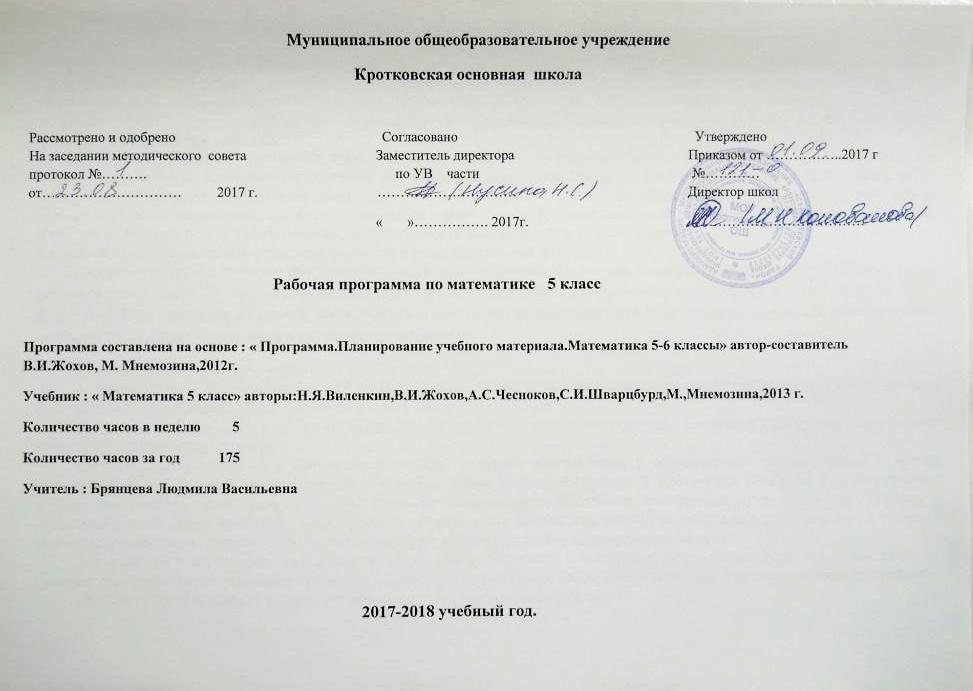 Основное содержание курса математики в 5 классеСодержание курса имеет концентрическое строение, отражающее последовательное расширение области чисел. Такая структура позволяет соблюдать необходимую постепенность в нарастании сложности учебного материала, создаёт хорошие условия для углубления формируемых знаний, отработки умений и навыков, для увеличения степени самостоятельности (при освоении новых знаний, проведении обобщений, формулировании выводов), для постоянного совершенствования универсальных учебных действий.Структура содержания определяет такую последовательность изучения учебного материала, которая обеспечивает не только формирование осознанных и прочных, во многих случаях доведённых до автоматизма навыков вычислений, но и доступное для младших школьников обобщение учебного материала, понимание общих принципов и законов, лежащих в основе изучаемых математических фактов, осознание связей между рассматриваемыми явлениями. Сближенное во времени изучение связанных между собой понятий, действий, задач даёт возможность сопоставлять, сравнивать, противопоставлять их в учебном процессе, выявлять сходства и различия в рассматриваемых фактах.         В процессе освоения программного материала школьники знакомятся с языком математики, осваивают некоторые математические термины, учатся высказывать суждения с использованием математических терминов и понятий, задавать вопросы по ходу выполнения заданий, обосновывать правильность выполненных действий, характеризовать результаты своего учебного труда и свои достижения в изучении этого предметаСодержание тем учебного курса1. Натуральные числа и шкалы (19 ч). Натуральные числа и их сравнение. Геометрические фигуры: отрезок, прямая, луч, треугольник. Измерение и построение отрезков. Координатный луч.Цель: систематизировать и обобщить сведения о натуральных числах, полученные в начальной школе; закрепить навыки построения и измерения отрезков.Систематизация сведений о натуральных числах позволяет восстановить у обучающихся навыки чтения и записи многозначных чисел, сравнения натуральных чисел, а также навыки измерения и построения отрезков. Рассматриваются простейшие комбинаторные задачи. В ходе изучения темы вводятся понятия координатного луча, единичного отрезка и координаты точки. Здесь начинается формирование таких важных умений, как умения начертить координатный луч и отметить на нем заданные числа, назвать число, соответствующее данному делению на координатном луче.2. Сложение и вычитание натуральных чисел (20 ч). Сложение и вычитание натуральных чисел, свойства сложения. Решение текстовых задач. Числовое выражение. Буквенное выражение и его числовое значение. Решение линейных уравнений.Цель: закрепить и развить навыки сложения и вычитания натуральных чисел.Начиная с этой темы основное внимание уделяется закреплению алгоритмов арифметических действий над многозначными числами, так как они не только имеют самостоятельное значение, но и являются базой для формирования умений проводить вычисления с десятичными дробями. В этой теме начинается алгебраическая подготовка: составление буквенных выражений по условию задач, решение уравнений на основе зависимости между компонентами действий (сложение и вычитание).3. Умножение и деление натуральных чисел (21 ч). Умножение и деление натуральных чисел, свойства умножения. Квадрат и куб числа. Решение текстовых задач.Цель: закрепить и развить навыки арифметических действий с натуральными числами.В этой теме проводится целенаправленное развитие и закрепление навыков умножения и деления многозначных чисел. Вводятся понятия квадрата и куба числа. Продолжается работа по формированию навыков решения уравнений на основе зависимости между компонентами действий. Развиваются умения решать текстовые задачи, требующие понимания смысла отношений «больше на... (в...)», «меньше на... (в...)», а также задачи на известные обучающимся зависимости между величинами (скоростью, временем и расстоянием; ценой, количеством и стоимостью товара и др.). Задачи решаются арифметическим способом. При решении с помощью составления уравнений так называемых задач на части учащиеся впервые встречаются с уравнениями, в левую часть которых неизвестное входит дважды. Решению таких задач предшествуют преобразования соответствующих буквенных выражений.4. Площади и объемы (15 ч). Вычисления по формулам. Прямоугольник. Площадь прямоугольника. Единицы площадей.Цель: расширить представления обучающихся об измерении геометрических величин на примере вычисления площадей и объемов и систематизировать известные им сведения о единицах измерения.При изучении темы учащиеся встречаются с формулами. Навыки вычисления по формулам отрабатываются при решении геометрических задач. Значительное внимание уделяется формированию знаний основных единиц измерения и умению перейти от одних единиц к другим в соответствии с условием задачи.5.  Обыкновенные дроби (26ч). Окружность и круг. Обыкновенная дробь. Основные задачи на дроби. Сравнение обыкновенных дробей. Сложение и вычитание дробей с одинаковыми знаменателями.Цель: познакомить обучающихся с понятием дроби в объеме, достаточном для введения десятичных дробей.В данной теме изучаются сведения о дробных числах, необходимые для введения десятичных дробей. Среди формируемых умений основное внимание должно быть привлечено к сравнению дробей с одинаковыми знаменателями, к выделению целой части числа. С пониманием смысла дроби связаны три основные задачи на дроби, осознанного решения которых важно добиться от обучающихся.6.Десятичные дроби. Сложение и вычитание десятичных дробей (13 ч). Десятичная дробь. Сравнение, округление, слежение и вычитание десятичных дробей. Решение текстовых задач.Цель: выработать умения читать, записывать, сравнивать, округлять десятичные дроби, выполнять сложение и вычитание десятичных дробей.При введении десятичных дробей важно добиться у обучающихся четкого представления о десятичных разрядах рассматриваемых чисел, умений читать, записывать, сравнивать десятичные дроби. Подчеркивая сходство действий над десятичными дробями с действиями над натуральными числами, отмечается, что сложение десятичных дробей подчиняется переместительному и сочетательному законам. Определенное внимание уделяется решению текстовых задач на сложение и вычитание, данные в которых выражены десятичными дробями. При изучении операции округления числа вводится новое понятие — «приближенное значение числа», отрабатываются навыки округления десятичных дробей до заданного десятичного разряда.7.Умножение и деление десятичных дробей (25 ч). Умножение и деление десятичных дробей. Среднее арифметическое нескольких чисел. Решение текстовых задач.Цель: выработать умения умножать и делить десятичные дроби, выполнять задания на все действия с натуральными числами и десятичными дробями.Основное внимание привлекается к алгоритмической стороне рассматриваемых вопросов. На несложных примерах отрабатывается правило постановки запятой в результате действия. Кроме того, продолжается решение текстовых задач с данными, выраженными десятичными дробями. Вводится понятие среднего арифметического нескольких чисел.8.Инструменты для вычислений и измерений (15 ч). Начальные сведения о вычислениях на калькуляторе. Проценты. Основные задачи на проценты. Примеры таблиц и диаграмм. Угол, треугольник. Величина (градусная мера) угла. Единицы измерения углов. Измерение углов. Построение угла заданной величины.Цель: сформировать умения решать простейшие задачи на проценты, выполнять измерение и построение углов.У обучающихся важно выработать содержательное понимание смысла термина «процент». На этой основе они должны научиться решать три вида задач на проценты: находить несколько процентов от какой-либо величины; находить число, если известно несколько его процентов; находить, сколько процентов одно число составляет от другого. Продолжается работа по распознаванию и изображению и геометрических фигур. Важно уделить внимание формированию умений проводить измерения и строить углы. Китовые диаграммы дают представления обучающимся о наглядном изображении распределения отдельных составных частей какой-нибудь величины. В упражнениях следует широко использовать статистический материал, публикуемый в газетах и журналах. В классе, обеспеченном калькуляторами, можно научить школьников использовать калькулятор при выполнении отдельных арифметических действий.9. Повторение. Решение задач (17 ч). Цель: Повторение, обобщение и систематизация знаний, умений и навыков за курс математики 5 класса.10. Резерв (5ч)Учебно-тематический планПланируемые результатыВ ходе преподавания математики в 5 классе следует обращать внимание на то, чтобы учащиеся овладевали умениями общеучебного характера, разнообразными способами деятельности, приобретали опыт:планирования и осуществления алгоритмической деятельности, выполнения заданных и конструирования новых алгоритмов;решения разнообразных классов задач из различных разделов курса, в том числе задач, требующих поиска пути и способов решения;исследовательской деятельности, развития идей, проведения экспериментов, обобщения, постановки и формулирования новых задач;ясного, точного, грамотного изложения своих мыслей в устной и письменной речи, использования различных языков математики (словесного, символического, графического), свободного перехода с одного языка на другой для иллюстрации, интерпретации, аргументации и доказательства;проведения доказательных рассуждений, аргументации, выдвижения гипотез и их обоснования;поиска, систематизации, анализа и классификации информации, использования разнообразных информационных источников, включая учебную и справочную литературу, современные информационные технологии.Программа обеспечивает достижение обучающимися следующих личностных, метапредметных и предметных результатов.Личностные результатыУ обучающегося будут сформированы:внутренняя позиция школьника на уровне положительного отношения к урокам математики; понимание роли математических действий в жизни человека;интерес к различным видам учебной деятельности, включая элементы предметно-исследовательской деятельности;ориентация на понимание предложений и оценок учителей и одноклассников; понимание причин успеха в учебе;понимание нравственного содержания поступков окружающих чувство гордости за свою Родину, российский народ и историю России;осознание роли своей страны в мировом развитии, уважительное отношение к семейным ценностям, бережное отношение к окружающему миру.целостное восприятие окружающего мира.развитую мотивацию учебной деятельности и личностного смысла учения, заинтересованность в приобретении и расширении знаний и способов действий, творческий подход к выполнению заданий.рефлексивную самооценку, умение анализировать свои действия и управлять ими. навыки сотрудничества со взрослыми и сверстниками. установку наздоровый образ жизни, наличие мотивации к творческому труду, к работе на результат.Метапредметные результатыСпособность принимать и сохранять цели и задачи учебной деятельности, находитьсредства и способы её осуществления.Овладениеспособами выполнения заданий творческого и поискового характера.Умения планировать, контролировать и оценивать учебные действия в соответствии с поставленной задачей и условиями её выполнения, определять наиболее эффективные способы достижения результата.Способность использовать знаково-символические средства представления информации для создания моделей изучаемых объектов и процессов, схем решения учебно-познавательных и практических задач.Использование речевых средств и средств информационных и коммуникационных технологий для решения коммуникативных и познавательных задач.Овладение логическими действиями сравнения, анализа, синтеза, обобщения, классификации по родовидовым признакам, установления
аналогий и причинно-следственных связей, построения рассуждений, отнесения к известным понятиям.Готовность слушать собеседника и вести диалог; готовность признать возможность существования различных точек зрения и права каждого иметь свою; излагать своё мнение и аргументировать свою точку зрения.Определение общей цели и путей её достижения: умение договариваться о распределении функций и ролей в совместной деятельности, осуществлять взаимный контроль в совместной деятельности, адекватно оценивать собственное поведение и поведение окружающих.Овладение начальными сведениями о сущности и особенностях объектов и процессов в соответствии с содержанием учебного предмета «математика».Овладение базовыми предметными и межпредметными понятиями, отражающими существенные связи и отношения между объектами и процессами.Регулятивные:Ученик научится:принимать учебную задачу и следовать инструкции учителя;планировать свои действия в соответствии с учебными задачами и инструкцией учителя;выполнять действия в устной форме; учитывать выделенные учителем   ориентиры   действия в учебном материале;в сотрудничестве с учителем находить несколько вариантов решения учебной задачи,   представленной на наглядно-образном уровне;вносить необходимые коррективы в действия на основе принятых правил;выполнять учебные действия в устной и письменной речи;принимать установленные правила  в  планировании  и контроле способа решения;осуществлять  пошаговый контроль  под руководством учителя в доступных видах учебно-познавательной   деятельности.Познавательные:Ученик научится:осуществлять поиск нужной информации, используя материал учебника и сведения, полученные от взрослых;использовать рисуночные и символические варианты математической записи; кодировать информацию в знаково-символической форме;на основе кодирования строить несложные модели математических понятий, задачных ситуаций;строить небольшие математические сообщения в устной форме;проводить сравнение (по одному или нескольким основаниям, наглядное и по представлению, сопоставление и противопоставление), понимать выводы, сделанные на основе сравнения;выделять в явлениях существенные и несущественные, необходимые и достаточные признаки;проводить аналогию и на ее основе строить выводы;в сотрудничестве с учителем проводить классификацию изучаемых объектов;строить простые индуктивные и дедуктивные рассуждения.Коммуникативные:Ученик научится:принимать активное участие в работе парами и группами, используя речевые коммуникативные средства;допускать  существование различных точек зрения;стремиться к координации различных мнений о математических явлениях в сотрудничестве; договариваться, приходить к общему решению;использовать в общении правила вежливости;использовать простые речевые  средства для  передачи своего мнения;контролировать свои действия в коллективной работе;понимать содержание вопросов и воспроизводить вопросы;следить за действиями других участников в процессе коллективной познавательной деятельности.Предметные результатыИспользование приобретённых математических знаний для описания и объяснения окружающих предметов, процессов, явлений, а также для оценки их количественных и пространственных отношений.Овладение основами логического и алгоритмического мышления,пространственного воображения и математической речи, основами счёта,измерения, прикидки результатаи его оценки, наглядного представления данных в разной форме (таблицы, схемы, диаграммы),записи и выполнения алгоритмов.Умения выполнять устно и письменно арифметические действия с числами и числовыми выражениями, решать текстовые задачи, выполнять и строить алгоритмы и стратегии в игре, исследовать, распознавать и изображать геометрические фигуры, работать с таблицами, схемами, графиками и диаграммами, цепочками, представлять, анализировать и интерпретировать данные.Приобретение первоначальных навыков работы на компьютере (набирать текст на клавиатуре, работать с меню, находить информацию по заданной теме, распечатывать её на принтере).В результате изучения курса математики 5 класса учащиеся должны:знать/пониматьсущество понятия алгоритма; примеры алгоритмов;как используются математические формулы, уравнения; примеры их применения для решения математических и практических задач;как потребности практики привели математическую науку к необходимости расширения понятия числа;уметьвыполнять устно арифметические действия: сложение и вычитание двузначных чисел и десятичных дробей с двумя знаками, умножение однозначных чисел, арифметические операции с обыкновенными дробями с однозначным знаменателем и числителем;переходить от одной формы записи чисел к другой, представлять десятичную дробь в виде обыкновенной и в простейших случаях обыкновенную в виде десятичной, проценты — в виде дроби и дробь — в виде процентов; выполнять арифметические действия с рациональными числами, находить значения числовых выражений;округлять целые числа и десятичные дроби, находить приближения чисел с недостатком и с избытком, выполнять оценку числовых выражений;пользоваться основными единицами длины, массы, времени, скорости, площади, объема; выражать более крупные единицы через более мелкие и наоборот;решать текстовые задачи, включая задачи, связанные дробями и процентами;использовать приобретенные знания и умения в практической деятельности и повседневной жизни для:решения несложных практических расчетных задач, в том числе c использованием при необходимости справочных материалов, калькулятора, компьютера;устной прикидки и оценки результата вычислений; проверки результата вычисления с использованием различных приемов;интерпретации результатов решения задач с учетом ограничений, связанных с реальными свойствами рассматриваемых процессов и явлений.Натуральные числа. Дроби. Рациональные числа.Ученик научится:понимать особенности десятичной системы счисления; сравнивать и упорядочивать натуральные числа; выполнять вычисления с натуральными числами, сочетая устные и письменные приёмы вычислений, применение калькулятора; использовать понятия и умения, связанные процентами, в ходе решения математических задач, выполнять несложные практические расчёты.Измерения, приближения, оценкиУченик научится:  использовать в ходе решения задач элементарные представления, связанные с приближёнными значениями величин.УравненияУченик научится:решать простейшие уравнения с одной переменной;понимать уравнение как важнейшую математическую модель для описания и изучения разнообразных реальных ситуаций, решать текстовые задачи алгебраическим методом;НеравенстваУченик научится:понимать и применять терминологию и символику, связанные с отношением неравенства;применять аппарат неравенств, для решения задач.Описательная статистика.Ученик научится использовать простейшие способы представления и анализа статистических данных.КомбинаторикаУченик научится решать комбинаторные задачи на нахождение числа объектов или комбинаций.Наглядная геометрияУченик научится:распознавать на чертежах, рисунках, моделях и в окружающем мире плоские и пространственные геометрические фигуры;распознавать развёртки куба, прямоугольного параллелепипеда;строить развёртки куба и прямоугольного параллелепипеда;вычислять объём прямоугольного параллелепипеда.Геометрические фигурыУченик научится:пользоваться языком геометрии для описания предметов окружающего мира и их взаимного расположения;распознавать и изображать на чертежах и рисунках геометрические фигуры и их конфигурации;находить значения длин линейных  фигур, градусную меру углов от 0 до 180°;решать несложные задачи на построение.Измерение геометрических величинУченик научится:использовать свойства измерения длин, площадей и углов при решении задач на нахождение длины отрезка, градусной меры угла;вычислять площади прямоугольника, квадрата;вычислять длины линейных элементов фигур и их углы, формулы площадей фигур;решать задачи на применение  формулы площади прямоугольника, квадрата.КоординатыУченик научится:находить координаты точки.Работа с информациейУченик научится:заполнять простейшие таблицы по результатам выполнения практической работы, по рисунку;выполнять действия по алгоритму;читать простейшие круговые диаграммы.Учебно-тематический планПриложение  Календарно-тематическое планирование   5класс ( 5 часов в неделю)Итого: 175 часов             Резерв – 5часа.     14- контрольных работ, 90-самостоятельных работ, 14-тестирований. № п/пИзучаемый материалКоличество часовКонтрольные работыГлава 1. Натуральные числа741.Натуральные числа и шкалы16+312.Сложение и вычитание натуральных чисел2023.Умножение и деление натуральных чисел2124.Площади и объемы151Глава 2. Десятичные дроби965.Обыкновенные дроби2626.Десятичные дроби. Сложение и вычитание десятичных дробей1317.Умножение и деление десятичных дробей2528.Инструменты для вычислений и измерений1529.Повторение. Решение задач17110.Резерв5Итого17514№ п/пИзучаемый материалКоличество часовКонтрольные работыГлава 1. Натуральные числа741.Натуральные числа и шкалы16+3(повторение)12.Сложение и вычитание натуральных чисел2023.Умножение и деление натуральных чисел2124.Площади и объемы151Глава 2. Десятичные дроби965.Обыкновенные дроби2626.Десятичные дроби. Сложение и вычитание десятичных дробей1317.Умножение и деление десятичных дробей2528.Инструменты для вычислений и измерений1529.Повторение. Решение задач17110.Резерв5Итого17514ДатаДата№ урокап/пТема урокаПланируемые виды учебной деятельностиПланируемые виды учебной деятельностиПланируемые виды учебной деятельностиПланируемые виды учебной деятельностиПланируемые виды учебной деятельностиПланируемые виды учебной деятельностиДомашнее заданиепланфакт№ урокап/пТема урокаПредметныеПредметныеПредметныеМетапредметные                     УУДМетапредметные                     УУДЛичностныеУУДДомашнее заданиеПовторение курса математики начальной школы (3 часа )Натуральные числа и шкалы ( 16 часов)Повторение курса математики начальной школы (3 часа )Натуральные числа и шкалы ( 16 часов)Повторение курса математики начальной школы (3 часа )Натуральные числа и шкалы ( 16 часов)Повторение курса математики начальной школы (3 часа )Натуральные числа и шкалы ( 16 часов)Повторение курса математики начальной школы (3 часа )Натуральные числа и шкалы ( 16 часов)Повторение курса математики начальной школы (3 часа )Натуральные числа и шкалы ( 16 часов)Повторение курса математики начальной школы (3 часа )Натуральные числа и шкалы ( 16 часов)Повторение курса математики начальной школы (3 часа )Натуральные числа и шкалы ( 16 часов)Повторение курса математики начальной школы (3 часа )Натуральные числа и шкалы ( 16 часов)Повторение курса математики начальной школы (3 часа )Натуральные числа и шкалы ( 16 часов)Повторение курса математики начальной школы (3 часа )Натуральные числа и шкалы ( 16 часов)4.094.095.091Арифметические действия.Знают  порядок выполнения действий, умеют применять знания при решении при-меров.Умеют анализировать и осмысливать текстзадачи,из-влекатьнеобхо-димуюинформа-цию строить логическую цепочку.Знать: понятие числа и цифры, определение натуральных чисел, классов, разрядов, миллион, миллиард.Уметь: читать и записывать многозначные числа.Знают  порядок выполнения действий, умеют применять знания при решении при-меров.Умеют анализировать и осмысливать текстзадачи,из-влекатьнеобхо-димуюинформа-цию строить логическую цепочку.Знать: понятие числа и цифры, определение натуральных чисел, классов, разрядов, миллион, миллиард.Уметь: читать и записывать многозначные числа.Знают  порядок выполнения действий, умеют применять знания при решении при-меров.Умеют анализировать и осмысливать текстзадачи,из-влекатьнеобхо-димуюинформа-цию строить логическую цепочку.Знать: понятие числа и цифры, определение натуральных чисел, классов, разрядов, миллион, миллиард.Уметь: читать и записывать многозначные числа.Знают  порядок выполнения действий, умеют применять знания при решении при-меров.Умеют анализировать и осмысливать текстзадачи,из-влекатьнеобхо-димуюинформа-цию строить логическую цепочку.Знать: понятие числа и цифры, определение натуральных чисел, классов, разрядов, миллион, миллиард.Уметь: читать и записывать многозначные числа.Регулятивные - определяют цель учебной деятельности, осуществляют поиск средства её достижения.Познавательные-передают содержание в сжатом (развер-нутом) виде.Коммуникативные- оформляют мысли в устной и письменной речи с учетом речевых ситуацийУмение контролироватьпроцесс учебной деятельностиЧит.стр.5-6, устно вопр.стр.6№23, 28 4.094.095.092Решение текстовых задачЗнают  порядок выполнения действий, умеют применять знания при решении при-меров.Умеют анализировать и осмысливать текстзадачи,из-влекатьнеобхо-димуюинформа-цию строить логическую цепочку.Знать: понятие числа и цифры, определение натуральных чисел, классов, разрядов, миллион, миллиард.Уметь: читать и записывать многозначные числа.Знают  порядок выполнения действий, умеют применять знания при решении при-меров.Умеют анализировать и осмысливать текстзадачи,из-влекатьнеобхо-димуюинформа-цию строить логическую цепочку.Знать: понятие числа и цифры, определение натуральных чисел, классов, разрядов, миллион, миллиард.Уметь: читать и записывать многозначные числа.Знают  порядок выполнения действий, умеют применять знания при решении при-меров.Умеют анализировать и осмысливать текстзадачи,из-влекатьнеобхо-димуюинформа-цию строить логическую цепочку.Знать: понятие числа и цифры, определение натуральных чисел, классов, разрядов, миллион, миллиард.Уметь: читать и записывать многозначные числа.Знают  порядок выполнения действий, умеют применять знания при решении при-меров.Умеют анализировать и осмысливать текстзадачи,из-влекатьнеобхо-димуюинформа-цию строить логическую цепочку.Знать: понятие числа и цифры, определение натуральных чисел, классов, разрядов, миллион, миллиард.Уметь: читать и записывать многозначные числа.Регулятивные - определяют цель учебной деятельности, осуществляют поиск средства её достижения.Познавательные-передают содержание в сжатом (развер-нутом) виде.Коммуникативные- оформляют мысли в устной и письменной речи с учетом речевых ситуацийУмение контролироватьпроцесс учебной деятельностиЧит.стр.5-6, устно вопр.стр.6№23, 28 4.094.095.093Тестиров.Входной контроль.Знают  порядок выполнения действий, умеют применять знания при решении при-меров.Умеют анализировать и осмысливать текстзадачи,из-влекатьнеобхо-димуюинформа-цию строить логическую цепочку.Знать: понятие числа и цифры, определение натуральных чисел, классов, разрядов, миллион, миллиард.Уметь: читать и записывать многозначные числа.Знают  порядок выполнения действий, умеют применять знания при решении при-меров.Умеют анализировать и осмысливать текстзадачи,из-влекатьнеобхо-димуюинформа-цию строить логическую цепочку.Знать: понятие числа и цифры, определение натуральных чисел, классов, разрядов, миллион, миллиард.Уметь: читать и записывать многозначные числа.Знают  порядок выполнения действий, умеют применять знания при решении при-меров.Умеют анализировать и осмысливать текстзадачи,из-влекатьнеобхо-димуюинформа-цию строить логическую цепочку.Знать: понятие числа и цифры, определение натуральных чисел, классов, разрядов, миллион, миллиард.Уметь: читать и записывать многозначные числа.Знают  порядок выполнения действий, умеют применять знания при решении при-меров.Умеют анализировать и осмысливать текстзадачи,из-влекатьнеобхо-димуюинформа-цию строить логическую цепочку.Знать: понятие числа и цифры, определение натуральных чисел, классов, разрядов, миллион, миллиард.Уметь: читать и записывать многозначные числа.Регулятивные - определяют цель учебной деятельности, осуществляют поиск средства её достижения.Познавательные-передают содержание в сжатом (развер-нутом) виде.Коммуникативные- оформляют мысли в устной и письменной речи с учетом речевых ситуацийУмение контролироватьпроцесс учебной деятельностиЧит.стр.5-6, устно вопр.стр.6№23, 28 6.094Обозначение натуральных чисел.Знают  порядок выполнения действий, умеют применять знания при решении при-меров.Умеют анализировать и осмысливать текстзадачи,из-влекатьнеобхо-димуюинформа-цию строить логическую цепочку.Знать: понятие числа и цифры, определение натуральных чисел, классов, разрядов, миллион, миллиард.Уметь: читать и записывать многозначные числа.Знают  порядок выполнения действий, умеют применять знания при решении при-меров.Умеют анализировать и осмысливать текстзадачи,из-влекатьнеобхо-димуюинформа-цию строить логическую цепочку.Знать: понятие числа и цифры, определение натуральных чисел, классов, разрядов, миллион, миллиард.Уметь: читать и записывать многозначные числа.Знают  порядок выполнения действий, умеют применять знания при решении при-меров.Умеют анализировать и осмысливать текстзадачи,из-влекатьнеобхо-димуюинформа-цию строить логическую цепочку.Знать: понятие числа и цифры, определение натуральных чисел, классов, разрядов, миллион, миллиард.Уметь: читать и записывать многозначные числа.Знают  порядок выполнения действий, умеют применять знания при решении при-меров.Умеют анализировать и осмысливать текстзадачи,из-влекатьнеобхо-димуюинформа-цию строить логическую цепочку.Знать: понятие числа и цифры, определение натуральных чисел, классов, разрядов, миллион, миллиард.Уметь: читать и записывать многозначные числа.Регулятивные - работают по составленному плану, используют наряду с основными и дополнительные средства. Познавательные - передают содержание в сжатом, выборочном или развёрнутом виде. Коммуникативные - умеют при необходимости отстаивать точку зрения, аргументируя ее, подтверждая фактамиДают адекватную оценку результатам своей учебной деятельности, №24,29 стр.9, принести циркуль7.095Обозначение натуральных чисел.Решение упражненийЗнают  порядок выполнения действий, умеют применять знания при решении при-меров.Умеют анализировать и осмысливать текстзадачи,из-влекатьнеобхо-димуюинформа-цию строить логическую цепочку.Знать: понятие числа и цифры, определение натуральных чисел, классов, разрядов, миллион, миллиард.Уметь: читать и записывать многозначные числа.Знают  порядок выполнения действий, умеют применять знания при решении при-меров.Умеют анализировать и осмысливать текстзадачи,из-влекатьнеобхо-димуюинформа-цию строить логическую цепочку.Знать: понятие числа и цифры, определение натуральных чисел, классов, разрядов, миллион, миллиард.Уметь: читать и записывать многозначные числа.Знают  порядок выполнения действий, умеют применять знания при решении при-меров.Умеют анализировать и осмысливать текстзадачи,из-влекатьнеобхо-димуюинформа-цию строить логическую цепочку.Знать: понятие числа и цифры, определение натуральных чисел, классов, разрядов, миллион, миллиард.Уметь: читать и записывать многозначные числа.Знают  порядок выполнения действий, умеют применять знания при решении при-меров.Умеют анализировать и осмысливать текстзадачи,из-влекатьнеобхо-димуюинформа-цию строить логическую цепочку.Знать: понятие числа и цифры, определение натуральных чисел, классов, разрядов, миллион, миллиард.Уметь: читать и записывать многозначные числа.Регулятивные - составляют план выполнения заданий совместно с учителем.Познавательные - делают предположения об информации, которая нужна для решения предметной учебной задачи.Коммуникативные - умеют принимать точку зрения другогоПроявляют познавательный интерес к изучению предмета, к способам решения познавательных задач№24, 29 стр.9, принестиициркул11.0911.0967Отрезок, длина отрезкаОтрезок, длина отрезка: решение задачЗнать: понятие отрезка, понятие треугольника, понятие длины отрезка.Уметь: строить отрезок, строить треугольник, измерять длину отрезка, сравнивать отрезки, находить стороны и вершины треугольников, Строят треугольник на-зывают его эле-менты, измеряют длину отрезка, выражают длину в различных единицах.Знать: понятие отрезка, понятие треугольника, понятие длины отрезка.Уметь: строить отрезок, строить треугольник, измерять длину отрезка, сравнивать отрезки, находить стороны и вершины треугольников, Строят треугольник на-зывают его эле-менты, измеряют длину отрезка, выражают длину в различных единицах.Знать: понятие отрезка, понятие треугольника, понятие длины отрезка.Уметь: строить отрезок, строить треугольник, измерять длину отрезка, сравнивать отрезки, находить стороны и вершины треугольников, Строят треугольник на-зывают его эле-менты, измеряют длину отрезка, выражают длину в различных единицах.Знать: понятие отрезка, понятие треугольника, понятие длины отрезка.Уметь: строить отрезок, строить треугольник, измерять длину отрезка, сравнивать отрезки, находить стороны и вершины треугольников, Строят треугольник на-зывают его эле-менты, измеряют длину отрезка, выражают длину в различных единицах.Регулятивные - определяют цель учебной деятельности с помощью учителя и самостоятельно, ищут средства её осуществления.Познавательные - записывают выводы в виде правил «если ..., то ...».Коммуникативные - умеют организовывать учебное взаимодействие в группе, строить конструктивные взаимоотношения со сверстникамиПроявляют положительное отношение к уро-кам математики, к способам решения познавательных задач, оценивают свою учебную деятельность, применяют правила делового сотрудничестваГотовность испособностьобучающихсяксамо-развитиюЧит.стр.10-11, устно вопр.№65 стр.15, №72 стр.16№66, 70 стр.1511.0911.0967Отрезок, длина отрезкаОтрезок, длина отрезка: решение задачЗнать: понятие отрезка, понятие треугольника, понятие длины отрезка.Уметь: строить отрезок, строить треугольник, измерять длину отрезка, сравнивать отрезки, находить стороны и вершины треугольников, Строят треугольник на-зывают его эле-менты, измеряют длину отрезка, выражают длину в различных единицах.Знать: понятие отрезка, понятие треугольника, понятие длины отрезка.Уметь: строить отрезок, строить треугольник, измерять длину отрезка, сравнивать отрезки, находить стороны и вершины треугольников, Строят треугольник на-зывают его эле-менты, измеряют длину отрезка, выражают длину в различных единицах.Знать: понятие отрезка, понятие треугольника, понятие длины отрезка.Уметь: строить отрезок, строить треугольник, измерять длину отрезка, сравнивать отрезки, находить стороны и вершины треугольников, Строят треугольник на-зывают его эле-менты, измеряют длину отрезка, выражают длину в различных единицах.Знать: понятие отрезка, понятие треугольника, понятие длины отрезка.Уметь: строить отрезок, строить треугольник, измерять длину отрезка, сравнивать отрезки, находить стороны и вершины треугольников, Строят треугольник на-зывают его эле-менты, измеряют длину отрезка, выражают длину в различных единицах.Регулятивные - работают по составленному плану, используют наряду с основными и дополнительные средства. Познавательные - передают содержание в сжатом, выборочном или развёрнутом виде.Коммуникативные - при необходимости отстаивают точку зрения, аргументируя ее, подтверждая фактамиПроявляют положительное отношение к уро-кам математики, к способам решения познавательных задач, оценивают свою учебную деятельность, применяют правила делового сотрудничестваГотовность испособностьобучающихсяксамо-развитиюЧит.стр.10-11, устно вопр.№65 стр.15, №72 стр.16№66, 70 стр.1512.098 Отрезок, длина отрезка: решение задач.Треугольник Знать: понятие отрезка, понятие треугольника, понятие длины отрезка.Уметь: строить отрезок, строить треугольник, измерять длину отрезка, сравнивать отрезки, находить стороны и вершины треугольников, Строят треугольник на-зывают его эле-менты, измеряют длину отрезка, выражают длину в различных единицах.Знать: понятие отрезка, понятие треугольника, понятие длины отрезка.Уметь: строить отрезок, строить треугольник, измерять длину отрезка, сравнивать отрезки, находить стороны и вершины треугольников, Строят треугольник на-зывают его эле-менты, измеряют длину отрезка, выражают длину в различных единицах.Знать: понятие отрезка, понятие треугольника, понятие длины отрезка.Уметь: строить отрезок, строить треугольник, измерять длину отрезка, сравнивать отрезки, находить стороны и вершины треугольников, Строят треугольник на-зывают его эле-менты, измеряют длину отрезка, выражают длину в различных единицах.Знать: понятие отрезка, понятие треугольника, понятие длины отрезка.Уметь: строить отрезок, строить треугольник, измерять длину отрезка, сравнивать отрезки, находить стороны и вершины треугольников, Строят треугольник на-зывают его эле-менты, измеряют длину отрезка, выражают длину в различных единицах.Регулятивные - определяют цель учебной деятельности, ищут средства её осуществления.Познавательные - записывают выводы в виде правил «если то ...».Коммуникативные - умеют организовыватьучебноевзаимодей-ствие в группе.Первичная сформирован-ностькоммуника-тивнойкомпетен-тности.№68(а,б) стр.15, №73 стр.1613.099Треугольник: решение задачЗнать: понятие отрезка, понятие треугольника, понятие длины отрезка.Уметь: строить отрезок, строить треугольник, измерять длину отрезка, сравнивать отрезки, находить стороны и вершины треугольников, Строят треугольник на-зывают его эле-менты, измеряют длину отрезка, выражают длину в различных единицах.Знать: понятие отрезка, понятие треугольника, понятие длины отрезка.Уметь: строить отрезок, строить треугольник, измерять длину отрезка, сравнивать отрезки, находить стороны и вершины треугольников, Строят треугольник на-зывают его эле-менты, измеряют длину отрезка, выражают длину в различных единицах.Знать: понятие отрезка, понятие треугольника, понятие длины отрезка.Уметь: строить отрезок, строить треугольник, измерять длину отрезка, сравнивать отрезки, находить стороны и вершины треугольников, Строят треугольник на-зывают его эле-менты, измеряют длину отрезка, выражают длину в различных единицах.Знать: понятие отрезка, понятие треугольника, понятие длины отрезка.Уметь: строить отрезок, строить треугольник, измерять длину отрезка, сравнивать отрезки, находить стороны и вершины треугольников, Строят треугольник на-зывают его эле-менты, измеряют длину отрезка, выражают длину в различных единицах.Регулятивные - определяют цель учебной деятельности, ищут средства её осуществления. Познавательные-передаютсодерж-ание в сжатом или развернутом виде.Коммуникативные-умеютвыска-зывать свою точку зрения и её обосновать, приводя аргументы.Умение ясно,точно,грамотно излагать свои мысли в устной и письменной форме14.0910Плоскость, прямая, лучЗнать: понятие плоскости, прямой, луча, дополнительных лучей.Уметь: находить и называть прямую на чертеже, строить ее по двум точкам; чертить лучи, находить их на чертеже, называть.Знать: понятие плоскости, прямой, луча, дополнительных лучей.Уметь: находить и называть прямую на чертеже, строить ее по двум точкам; чертить лучи, находить их на чертеже, называть.Знать: понятие плоскости, прямой, луча, дополнительных лучей.Уметь: находить и называть прямую на чертеже, строить ее по двум точкам; чертить лучи, находить их на чертеже, называть.Знать: понятие плоскости, прямой, луча, дополнительных лучей.Уметь: находить и называть прямую на чертеже, строить ее по двум точкам; чертить лучи, находить их на чертеже, называть.Регулятивные - работают по составленному плану, используют дополнительные источники информации (справочная литература, средства ИКТ). Познавательные - делают предположения об информации, которая нужна для решения учебной задачи.Коммуникативные - умеют слушать других, принять другую точку зрения, изменить свою точку зренияОбъясняют отличия в оценках одной и той же ситуации разными людьми, оценива-ют свою учебную деятельность,про-являют познава-тельный интерес к изучению предме-та.Чит.стр.16-17, устно вопр.№100, 101, 106(а,в)18.0911Плоскость, прямая, луч: решение упражнений.Знать: понятие плоскости, прямой, луча, дополнительных лучей.Уметь: находить и называть прямую на чертеже, строить ее по двум точкам; чертить лучи, находить их на чертеже, называть.Знать: понятие плоскости, прямой, луча, дополнительных лучей.Уметь: находить и называть прямую на чертеже, строить ее по двум точкам; чертить лучи, находить их на чертеже, называть.Знать: понятие плоскости, прямой, луча, дополнительных лучей.Уметь: находить и называть прямую на чертеже, строить ее по двум точкам; чертить лучи, находить их на чертеже, называть.Знать: понятие плоскости, прямой, луча, дополнительных лучей.Уметь: находить и называть прямую на чертеже, строить ее по двум точкам; чертить лучи, находить их на чертеже, называть.Регулятивные - составляют план выполнения заданий совместно с учителем.Познавательные - записывают выводы в виде правил «если ..., то ...».Коммуникативные - умеют уважительно относиться к позициидругого, пытаются договоритьсяФормирование аккуратности и терпеливости.П.3,№99101,102.18.0912Шкалы и координатыЗнать: понятие шкалы, деления шкалы, координатного луча.Уметь: определить на шкале единичный отрезок. Строить координатный луч, находить координаты точек и строить точки по заданным координатам.Знать: понятие шкалы, деления шкалы, координатного луча.Уметь: определить на шкале единичный отрезок. Строить координатный луч, находить координаты точек и строить точки по заданным координатам.Знать: понятие шкалы, деления шкалы, координатного луча.Уметь: определить на шкале единичный отрезок. Строить координатный луч, находить координаты точек и строить точки по заданным координатам.Знать: понятие шкалы, деления шкалы, координатного луча.Уметь: определить на шкале единичный отрезок. Строить координатный луч, находить координаты точек и строить точки по заданным координатам.Регулятивные - обнаруживают и формулируют учебную проблему совместно с учителем.Познавательные - сопоставляют и отбирают информацию, полученную из разных источников (справочники, Интернет). Коммуникативные - умеют понимать точку зрения другого, слушать друг другаКритичность мышления.Объясняют самому себе свои отдельные бли-жайшие цели саморазвития,даютт адекватную оценку своей учебной деятель-ности.П.3,137,138(а),144(в)19.0920.091314Шкалы и координаты.Числовой луч.Знать: понятие шкалы, деления шкалы, координатного луча.Уметь: определить на шкале единичный отрезок. Строить координатный луч, находить координаты точек и строить точки по заданным координатам.Знать: понятие шкалы, деления шкалы, координатного луча.Уметь: определить на шкале единичный отрезок. Строить координатный луч, находить координаты точек и строить точки по заданным координатам.Знать: понятие шкалы, деления шкалы, координатного луча.Уметь: определить на шкале единичный отрезок. Строить координатный луч, находить координаты точек и строить точки по заданным координатам.Знать: понятие шкалы, деления шкалы, координатного луча.Уметь: определить на шкале единичный отрезок. Строить координатный луч, находить координаты точек и строить точки по заданным координатам.Регулятивные - работают по составленному плану, используют наряду с основными и дополнительные средства (справочная литература, средства ИКТ).Познавательные-делаютпредполо-жения об информации, которая нужна для решения учебной задачи.Коммуникативные - умеют слушать других, принять другую точку зрения, изменить свою точку зренияОтличать гипоте-зу от факта.П.3,4,№140,142,144(б).19.0920.091314Решение упражнений по теме: «Шкалы и координаты»Знать: понятие шкалы, деления шкалы, координатного луча.Уметь: определить на шкале единичный отрезок. Строить координатный луч, находить координаты точек и строить точки по заданным координатам.Знать: понятие шкалы, деления шкалы, координатного луча.Уметь: определить на шкале единичный отрезок. Строить координатный луч, находить координаты точек и строить точки по заданным координатам.Знать: понятие шкалы, деления шкалы, координатного луча.Уметь: определить на шкале единичный отрезок. Строить координатный луч, находить координаты точек и строить точки по заданным координатам.Знать: понятие шкалы, деления шкалы, координатного луча.Уметь: определить на шкале единичный отрезок. Строить координатный луч, находить координаты точек и строить точки по заданным координатам.Регулятивные - работают по составленному плану, используют наряду с основными и дополнительные средства (справочная литература, средства ИКТ).Познавательные-делаютпредполо-жения об информации, которая нужна для решения учебной задачи.Коммуникативные - умеют слушать других, принять другую точку зрения, изменить свою точку зренияОтличать гипоте-зу от факта.21.0915Меньше или большеЗнать: понятие сравнения, разрядов чисел.Уметь: сравнива-ть натуральные числа с одинако-вым количеством цифр, с разным числом цифр.Сравнивают числа по разрядам; записывают результат сравнения с помощью «>,<»Знать: понятие сравнения, разрядов чисел.Уметь: сравнива-ть натуральные числа с одинако-вым количеством цифр, с разным числом цифр.Сравнивают числа по разрядам; записывают результат сравнения с помощью «>,<»Знать: понятие сравнения, разрядов чисел.Уметь: сравнива-ть натуральные числа с одинако-вым количеством цифр, с разным числом цифр.Сравнивают числа по разрядам; записывают результат сравнения с помощью «>,<»Знать: понятие сравнения, разрядов чисел.Уметь: сравнива-ть натуральные числа с одинако-вым количеством цифр, с разным числом цифр.Сравнивают числа по разрядам; записывают результат сравнения с помощью «>,<»Регулятивные – в диалоге с учителем совершенствуют критерии оценки и пользуются ими в ходе оценки и самооценки. Познавательные - записывают выводы в виде правил «если то...».Коммуникативные - умеют оформлять свои мысли в устной и письменной речи с учетом речевых ситуацийОсваивают роль обучающегося; дают адекватную оценку своей учебной деятель-ности; объясняют отличия  в оценках ситуации разными людьмиП.3,4,№136(4),138,143.25.0916Меньше или больше: решение задачЗнать: понятие сравнения, разрядов чисел.Уметь: сравнива-ть натуральные числа с одинако-вым количеством цифр, с разным числом цифр.Сравнивают числа по разрядам; записывают результат сравнения с помощью «>,<»Знать: понятие сравнения, разрядов чисел.Уметь: сравнива-ть натуральные числа с одинако-вым количеством цифр, с разным числом цифр.Сравнивают числа по разрядам; записывают результат сравнения с помощью «>,<»Знать: понятие сравнения, разрядов чисел.Уметь: сравнива-ть натуральные числа с одинако-вым количеством цифр, с разным числом цифр.Сравнивают числа по разрядам; записывают результат сравнения с помощью «>,<»Знать: понятие сравнения, разрядов чисел.Уметь: сравнива-ть натуральные числа с одинако-вым количеством цифр, с разным числом цифр.Сравнивают числа по разрядам; записывают результат сравнения с помощью «>,<»Регулятивные - понимают причины своего неуспеха и находят способы выхода из этой ситуации.Познавательные - передают содержание в сжатом или развернутом виде.Коммуникативные - умеют слушать других, принимать другую точку зрения, изменить свою точку зренияФормирование способности к эмоциональному восприятию.П.5,пов.П.1-4,№168,169,170,171.25.0917Меньше или больше.Сравнение чисел.Знать: понятие сравнения, разрядов чисел.Уметь: сравнива-ть натуральные числа с одинако-вым количеством цифр, с разным числом цифр.Сравнивают числа по разрядам; записывают результат сравнения с помощью «>,<»Знать: понятие сравнения, разрядов чисел.Уметь: сравнива-ть натуральные числа с одинако-вым количеством цифр, с разным числом цифр.Сравнивают числа по разрядам; записывают результат сравнения с помощью «>,<»Знать: понятие сравнения, разрядов чисел.Уметь: сравнива-ть натуральные числа с одинако-вым количеством цифр, с разным числом цифр.Сравнивают числа по разрядам; записывают результат сравнения с помощью «>,<»Знать: понятие сравнения, разрядов чисел.Уметь: сравнива-ть натуральные числа с одинако-вым количеством цифр, с разным числом цифр.Сравнивают числа по разрядам; записывают результат сравнения с помощью «>,<»Регулятивные - определяют цель учебной деятельности, ищут средства её осуществленияПознавательные -записывают выводы в виде правил «если ..., то ...».Коммуникативные - умеют организовывать учебное взаимодействие в группеУмение контролировать процесс.П.5,№172,173,160.26.0918Решение упражнений по теме: «Обозначение натуральных чисел»Исследуют ситуацию, требующую сравнения чисел, их упорядоченияИсследуют ситуацию, требующую сравнения чисел, их упорядоченияИсследуют ситуацию, требующую сравнения чисел, их упорядоченияИсследуют ситуацию, требующую сравнения чисел, их упорядоченияРегулятивные - работают по составленному плану, используют наряду с основными и дополнительные средства (справочная литература, средства ИКТ).Познавательные - сопоставляют и отбирают информацию, полученную из разных источников (справочники, Интернет). Коммуникативныеумеют выполнять различные роли в группе, сотруд-ничают в совместном решении задачи.Осознают роль ученика,осваива-ют личностный смысл учения.П.5,№180(б),181.27.0919Контрольная работа № 1. По теме: «Натуральные числа и шкалы»Уметь: обобщать и систематизиро-вать знания по пройденным те-мам и использо-вать их при решении приме-ров и задач.Уметь: обобщать и систематизиро-вать знания по пройденным те-мам и использо-вать их при решении приме-ров и задач.Уметь: обобщать и систематизиро-вать знания по пройденным те-мам и использо-вать их при решении приме-ров и задач.Уметь: обобщать и систематизиро-вать знания по пройденным те-мам и использо-вать их при решении приме-ров и задач.Регулятивные - составляют план выполнения заданий ,контролируютсвое время.Познавательные – применяют полученные знания.Коммуникативные – с достаточной полнотой и точностью выражают свои мысли посредством письменной рречи.Адекватно оцениваютрезультаты работы с помощью крите-риев оценки.П.1-5Сложение и вычитание натуральных чисел (20 часов)Сложение и вычитание натуральных чисел (20 часов)Сложение и вычитание натуральных чисел (20 часов)Сложение и вычитание натуральных чисел (20 часов)Сложение и вычитание натуральных чисел (20 часов)Сложение и вычитание натуральных чисел (20 часов)Сложение и вычитание натуральных чисел (20 часов)Сложение и вычитание натуральных чисел (20 часов)Сложение и вычитание натуральных чисел (20 часов)Сложение и вычитание натуральных чисел (20 часов)Сложение и вычитание натуральных чисел (20 часов)28.0920Сложение натуральных чиселЗнать: название компонентов и результата действия сложения, свойства сложения.Уметь: склады-ватьмногознач-ные числа, приме-нять свойства сложения при вычислениях.Складывают натуральные числа; прогнозируют результат вычисленийЗнать: название компонентов и результата действия сложения, свойства сложения.Уметь: склады-ватьмногознач-ные числа, приме-нять свойства сложения при вычислениях.Складывают натуральные числа; прогнозируют результат вычисленийЗнать: название компонентов и результата действия сложения, свойства сложения.Уметь: склады-ватьмногознач-ные числа, приме-нять свойства сложения при вычислениях.Складывают натуральные числа; прогнозируют результат вычисленийЗнать: название компонентов и результата действия сложения, свойства сложения.Уметь: склады-ватьмногознач-ные числа, приме-нять свойства сложения при вычислениях.Складывают натуральные числа; прогнозируют результат вычисленийРегулятивные - составляют план выполнения задач, решения проблем творческого и поискового характера.Познавательные - делают предположение об информации, которая нужна для решения предметной учебной задачи. Коммуникативные-умеют взглянуть на ситуацию с иной, позиции и договориться с людьми иных позицийКомментируют и оценивают свой выбор.Опорныйконспект,№219.222,224.2.1021Сложение натуральных чисел: решение задачЗнать: название компонентов и результата действия сложения, свойства сложения.Уметь: склады-ватьмногознач-ные числа, приме-нять свойства сложения при вычислениях.Складывают натуральные числа; прогнозируют результат вычисленийЗнать: название компонентов и результата действия сложения, свойства сложения.Уметь: склады-ватьмногознач-ные числа, приме-нять свойства сложения при вычислениях.Складывают натуральные числа; прогнозируют результат вычисленийЗнать: название компонентов и результата действия сложения, свойства сложения.Уметь: склады-ватьмногознач-ные числа, приме-нять свойства сложения при вычислениях.Складывают натуральные числа; прогнозируют результат вычисленийЗнать: название компонентов и результата действия сложения, свойства сложения.Уметь: склады-ватьмногознач-ные числа, приме-нять свойства сложения при вычислениях.Складывают натуральные числа; прогнозируют результат вычисленийРегулятивные - определяют цель учебной деятельности, осуществляют поиск средства её достижения.Познавательные - передают содержание в сжатом, выборочном или развёрнутом виде. Коммуникативные-умеют принимать точку зрения другогоОсуществляют выбор действий в однозначных и неоднозначных ситуациях.П.6.№194,230,231(б),232(б).2.1022Свойства сложения натуральных чиселЗнать: название компонентов и результата действия сложения, свойства сложения.Уметь: склады-ватьмногознач-ные числа, приме-нять свойства сложения при вычислениях.Складывают натуральные числа; прогнозируют результат вычисленийЗнать: название компонентов и результата действия сложения, свойства сложения.Уметь: склады-ватьмногознач-ные числа, приме-нять свойства сложения при вычислениях.Складывают натуральные числа; прогнозируют результат вычисленийЗнать: название компонентов и результата действия сложения, свойства сложения.Уметь: склады-ватьмногознач-ные числа, приме-нять свойства сложения при вычислениях.Складывают натуральные числа; прогнозируют результат вычисленийЗнать: название компонентов и результата действия сложения, свойства сложения.Уметь: склады-ватьмногознач-ные числа, приме-нять свойства сложения при вычислениях.Складывают натуральные числа; прогнозируют результат вычисленийРегулятивные - работают по составленному плану, используют основные и дополнительные средства информации. Познавательные - передают содержание в сжатом или развернутом виде.Коммуникативные-умеюторгани-зовыватьучебное взаимодействие в группеПроявляют познавательную активность,творчество.П.6,231(в,г),235(а).3.1023Свойства сложения натуральных чисел: решение задачЗнать: название компонентов и результата действия сложения, свойства сложения.Уметь: склады-ватьмногознач-ные числа, приме-нять свойства сложения при вычислениях.Складывают натуральные числа; прогнозируют результат вычисленийЗнать: название компонентов и результата действия сложения, свойства сложения.Уметь: склады-ватьмногознач-ные числа, приме-нять свойства сложения при вычислениях.Складывают натуральные числа; прогнозируют результат вычисленийЗнать: название компонентов и результата действия сложения, свойства сложения.Уметь: склады-ватьмногознач-ные числа, приме-нять свойства сложения при вычислениях.Складывают натуральные числа; прогнозируют результат вычисленийЗнать: название компонентов и результата действия сложения, свойства сложения.Уметь: склады-ватьмногознач-ные числа, приме-нять свойства сложения при вычислениях.Складывают натуральные числа; прогнозируют результат вычисленийРегулятивные - составляют план выполнения заданий совместно с учителем.Познавательные - записывают выводы в виде правил «если ..., то ...».Коммуникативные - умеют оформлять свои мысли в устной и письменной речи с учетом речевых ситуаций.Понимают причи-ны успеха в учебнойдея-тельности; проявляют  познава-тельный интерес к учению.П.6.пот.П.1,№236,240(г,д).4.1024ВычитаниеЗнать: название компонентов и результата действия вычитания, свойства вычитания.Уметь: вычитать многозначные числа, применять свойства вычитания при вычислениях.Знать: название компонентов и результата действия вычитания, свойства вычитания.Уметь: вычитать многозначные числа, применять свойства вычитания при вычислениях.Знать: название компонентов и результата действия вычитания, свойства вычитания.Уметь: вычитать многозначные числа, применять свойства вычитания при вычислениях.Знать: название компонентов и результата действия вычитания, свойства вычитания.Уметь: вычитать многозначные числа, применять свойства вычитания при вычислениях.Регулятивные - определяют цель учебной деятельности, осуществляют поиск средств её достижения.Познавательные - делают предположения об информации, которая нужна для решения учебной задачи.Коммуникативные - умеют отстаивать свою точку зрения, аргументируя ее, подтверждать аргументы фактамиПроявляют интереск креатив-ной деятельнос-ти,активности при изучении поня-тий.П.7,286,287(а),288(в),289.5.1025Вычитание: решение задачЗнать: название компонентов и результата действия вычитания, свойства вычитания.Уметь: вычитать многозначные числа, применять свойства вычитания при вычислениях.Знать: название компонентов и результата действия вычитания, свойства вычитания.Уметь: вычитать многозначные числа, применять свойства вычитания при вычислениях.Знать: название компонентов и результата действия вычитания, свойства вычитания.Уметь: вычитать многозначные числа, применять свойства вычитания при вычислениях.Знать: название компонентов и результата действия вычитания, свойства вычитания.Уметь: вычитать многозначные числа, применять свойства вычитания при вычислениях.Регулятивные - работают по составленному плану, используют основные и дополнительные средства для получения информации.Познавательные - записывают выводы в виде правил «если ..., то ...».Коммуникативные-умеютвысказы-вать точку зрения, пытаясь её обосновать, приводя аргументы.Демонстрируют готовность и способность к самообразованию.№290,295,293.9.1026Решение упражнений по теме: «Вычитание»Знать: название компонентов и результата действия вычитания, свойства вычитания.Уметь: вычитать многозначные числа, применять свойства вычитания при вычислениях.Знать: название компонентов и результата действия вычитания, свойства вычитания.Уметь: вычитать многозначные числа, применять свойства вычитания при вычислениях.Знать: название компонентов и результата действия вычитания, свойства вычитания.Уметь: вычитать многозначные числа, применять свойства вычитания при вычислениях.Знать: название компонентов и результата действия вычитания, свойства вычитания.Уметь: вычитать многозначные числа, применять свойства вычитания при вычислениях.Регулятивные - определяют цель учебной деятельности, осуществляют поиск средств её достижения.Познавательные-передают содержа-ние в сжатом, выборочном или развёрнутом виде.Коммуникативные-умеюторганизо-вывать учебное взаимодействие в группеОсваиваютКультуру решения задач с практическим содержанием.№ 294,296(г),274(а),276.9.1027Решение упражнений по теме: «Сложение и вычитание натуральных чисел»Вычитание натуральных чисел, свойства вычитания. Решение текстовых задачВычитание натуральных чисел, свойства вычитания. Решение текстовых задачВычитание натуральных чисел, свойства вычитания. Решение текстовых задачВычитание натуральных чисел, свойства вычитания. Решение текстовых задачРегулятивные - определяют цель учебной деятельности, осуществляют поиск средств её достижения.Познавательные - передают содержание в сжатом или развернутом виде.Коммуникативные – умеют отстаивать точку зрения, аргументируя ее, подтверждая фактамиОсваиваюот культуру работы с учебником.Тест №1 П.1-7296(г).10.1028Контрольная работа № 2по теме: «Сложение и вычитание натуральных чисел»Используют разные приемы проверки правильности ответаИспользуют разные приемы проверки правильности ответаИспользуют разные приемы проверки правильности ответаИспользуют разные приемы проверки правильности ответа Регулятивные - составляют план выполнения заданий ,контролируютсвое время.Познавательные–применяют полу-ченные знания.Коммуникативные – с достаточной полнотой и точностью выражают свои мысли посредством письменной речиАдекватно оцени-вают результаты работыс помощью критериев оценки.П.1-711.1029Числовые и буквенные выраженияЗнать: определения числового и буквенного выражений.Уметь: составлять выражения, читать их и находить значение числового выражения; объяснить значения буквы, записывать решение задачи в виде числового или буквенного выражения.Знать: определения числового и буквенного выражений.Уметь: составлять выражения, читать их и находить значение числового выражения; объяснить значения буквы, записывать решение задачи в виде числового или буквенного выражения.Знать: определения числового и буквенного выражений.Уметь: составлять выражения, читать их и находить значение числового выражения; объяснить значения буквы, записывать решение задачи в виде числового или буквенного выражения.Знать: определения числового и буквенного выражений.Уметь: составлять выражения, читать их и находить значение числового выражения; объяснить значения буквы, записывать решение задачи в виде числового или буквенного выражения.Регулятивные - в диалоге с учителем совершенствуют критерии оценки и пользуются ими в ходе оценки и самооценки. Познавательные-делаютпредполо-жения об информации, которая нужна для решения учебной задачиКоммуникативные-умеют отстаивать точку зрения, аргументируя ее, подтверждая фактамиПонимают обсуждаемую информациюП8.№329,330,.12.1030Числовые и буквенные выражения: решение задачЗнать: определения числового и буквенного выражений.Уметь: составлять выражения, читать их и находить значение числового выражения; объяснить значения буквы, записывать решение задачи в виде числового или буквенного выражения.Знать: определения числового и буквенного выражений.Уметь: составлять выражения, читать их и находить значение числового выражения; объяснить значения буквы, записывать решение задачи в виде числового или буквенного выражения.Знать: определения числового и буквенного выражений.Уметь: составлять выражения, читать их и находить значение числового выражения; объяснить значения буквы, записывать решение задачи в виде числового или буквенного выражения.Знать: определения числового и буквенного выражений.Уметь: составлять выражения, читать их и находить значение числового выражения; объяснить значения буквы, записывать решение задачи в виде числового или буквенного выражения.Регулятивные - составляют план выполнения заданий совместно с учителем.Познавательные - преобразовывают модели с целью выявления общих законов, определяющих предметную область.Коммуникативные - умеют слушать других, принимать другую точку зрения, изменять свою точку зрения.Принимают и осваивают соци-альную роль обу-чающегося, про-являют мотивы своей учебной деятельности, дают адекватную оценку своей учебной деятельностиП.8 №331.333.16.1031Решение упражнений по теме: «Числовые и буквенные выражения»Знать: определения числового и буквенного выражений.Уметь: составлять выражения, читать их и находить значение числового выражения; объяснить значения буквы, записывать решение задачи в виде числового или буквенного выражения.Знать: определения числового и буквенного выражений.Уметь: составлять выражения, читать их и находить значение числового выражения; объяснить значения буквы, записывать решение задачи в виде числового или буквенного выражения.Знать: определения числового и буквенного выражений.Уметь: составлять выражения, читать их и находить значение числового выражения; объяснить значения буквы, записывать решение задачи в виде числового или буквенного выражения.Знать: определения числового и буквенного выражений.Уметь: составлять выражения, читать их и находить значение числового выражения; объяснить значения буквы, записывать решение задачи в виде числового или буквенного выражения.Регулятивные - обнаруживают и формулируют учебную проблему совместно с учителем. Познавательные-делаютпредполо-жения об информации, которая нужна для решения учебной задачи.Коммуникативные - умеют слушать других, принимать другую точку зрения, изменять свою точку зренияОсваивают культуру поиска информаци.П.8,№335(в),336(в).16.1032Буквенная запись свойств сложения и вычитанияЗнать: свойства сложения и вычитания.Уметь: записы-вать свойства сложения и вычитания при помощи букв, применять их для упрощения вычислений и буквенных выражений.Знать: свойства сложения и вычитания.Уметь: записы-вать свойства сложения и вычитания при помощи букв, применять их для упрощения вычислений и буквенных выражений.Знать: свойства сложения и вычитания.Уметь: записы-вать свойства сложения и вычитания при помощи букв, применять их для упрощения вычислений и буквенных выражений.Знать: свойства сложения и вычитания.Уметь: записы-вать свойства сложения и вычитания при помощи букв, применять их для упрощения вычислений и буквенных выражений.Регулятивные - составляют план выполнения задач, решения проблем творческого и поискового характера.Познавательные - делают предположения об информации, которая нужна для решения учебной задачи.Коммуникативные - умеют принимать точку зрения другого, слушать друг другаАдекватно оценивают результаты работы с помощью крите-риев оценки.П.9,№364(а,г),371(б)17.1033Буквенная запись свойств сложения и вычитания: выполнение Упражнений.Знать: свойства сложения и вычитания.Уметь: записы-вать свойства сложения и вычитания при помощи букв, применять их для упрощения вычислений и буквенных выражений.Знать: свойства сложения и вычитания.Уметь: записы-вать свойства сложения и вычитания при помощи букв, применять их для упрощения вычислений и буквенных выражений.Знать: свойства сложения и вычитания.Уметь: записы-вать свойства сложения и вычитания при помощи букв, применять их для упрощения вычислений и буквенных выражений.Знать: свойства сложения и вычитания.Уметь: записы-вать свойства сложения и вычитания при помощи букв, применять их для упрощения вычислений и буквенных выражений.Регулятивные - работают по составленному плану, используют основные и дополнительные средства получения информации (справочная литература, средства ИКТ).Познавательные - сопоставляют и отбирают информацию, полученную из разных источников (справочники, Интернет). Коммуникативные - умеют взглянуть на ситуацию с иной позиции и договориться с людьми иных позиций.Демонстрируют умениераспознавать логически некорректныевыссказывания.365(б).367,368.18.1034«Буквенная запись свойств сложения и вычитания»: Знать: свойства сложения и вычитания.Уметь: записы-вать свойства сложения и вычитания при помощи букв, применять их для упрощения вычислений и буквенных выражений.Знать: свойства сложения и вычитания.Уметь: записы-вать свойства сложения и вычитания при помощи букв, применять их для упрощения вычислений и буквенных выражений.Знать: свойства сложения и вычитания.Уметь: записы-вать свойства сложения и вычитания при помощи букв, применять их для упрощения вычислений и буквенных выражений.Знать: свойства сложения и вычитания.Уметь: записы-вать свойства сложения и вычитания при помощи букв, применять их для упрощения вычислений и буквенных выражений.Регулятивные - в диалоге с учителем совершенствуют критерии оценки и пользуются ими в ходе оценки и самооценки. Познавательные-передают содержа-ние в сжатом или развернутом виде.Коммуникативныеумеюторганизо-вывать учебное взаимодействие в группеДемонстрируют мотивацию к познавательной деятельностиП.8.№369,371(г),365(а).19.1035УравненияЗнать: определение уравнения, понятие корня уравнения.Уметь: находить компоненты при сложении и вычитании, решать задачи при помощи уравнений.Решают простейшие уравнения; составляют  уравнение как математическую модель задачиРешают простейшие уравнения на основе зависимостей между компонентами и результатом арифметического действияЗнать: определение уравнения, понятие корня уравнения.Уметь: находить компоненты при сложении и вычитании, решать задачи при помощи уравнений.Решают простейшие уравнения; составляют  уравнение как математическую модель задачиРешают простейшие уравнения на основе зависимостей между компонентами и результатом арифметического действияЗнать: определение уравнения, понятие корня уравнения.Уметь: находить компоненты при сложении и вычитании, решать задачи при помощи уравнений.Решают простейшие уравнения; составляют  уравнение как математическую модель задачиРешают простейшие уравнения на основе зависимостей между компонентами и результатом арифметического действияЗнать: определение уравнения, понятие корня уравнения.Уметь: находить компоненты при сложении и вычитании, решать задачи при помощи уравнений.Решают простейшие уравнения; составляют  уравнение как математическую модель задачиРешают простейшие уравнения на основе зависимостей между компонентами и результатом арифметического действияРегулятивные - определяют цель учебной деятельности, осуществляют поиск средств её достижения.Познавательные-записывают выводы в виде правил «если ..., то ...».Коммуникативные - умеют слушать других, принимать другую точку зрения, изменять свою точку зрения.Вырабатывают умение ясно,точно выражать свои мыслиП.9.№395(а,в,г),385,395.23.1036Уравнения: решение задачС помощью уравнений.Знать: определение уравнения, понятие корня уравнения.Уметь: находить компоненты при сложении и вычитании, решать задачи при помощи уравнений.Решают простейшие уравнения; составляют  уравнение как математическую модель задачиРешают простейшие уравнения на основе зависимостей между компонентами и результатом арифметического действияЗнать: определение уравнения, понятие корня уравнения.Уметь: находить компоненты при сложении и вычитании, решать задачи при помощи уравнений.Решают простейшие уравнения; составляют  уравнение как математическую модель задачиРешают простейшие уравнения на основе зависимостей между компонентами и результатом арифметического действияЗнать: определение уравнения, понятие корня уравнения.Уметь: находить компоненты при сложении и вычитании, решать задачи при помощи уравнений.Решают простейшие уравнения; составляют  уравнение как математическую модель задачиРешают простейшие уравнения на основе зависимостей между компонентами и результатом арифметического действияЗнать: определение уравнения, понятие корня уравнения.Уметь: находить компоненты при сложении и вычитании, решать задачи при помощи уравнений.Решают простейшие уравнения; составляют  уравнение как математическую модель задачиРешают простейшие уравнения на основе зависимостей между компонентами и результатом арифметического действияРегулятивные - понимают причины своего неуспеха и находят способы выхода из этой ситуации. Познавательные - делают предположения об информации, которая нужна для решения учебной задачи.Коммуникативные-умеют оформлять мысли в устной и письменной речи с учетом речевых ситуацийПроявляют интерес ккреативной дея-тельности,активности прирешении арифме-тических задач.№396,397,398,399.23.1037Уравнение.Применение правил нахождения неизвестного.Знать: определение уравнения, понятие корня уравнения.Уметь: находить компоненты при сложении и вычитании, решать задачи при помощи уравнений.Решают простейшие уравнения; составляют  уравнение как математическую модель задачиРешают простейшие уравнения на основе зависимостей между компонентами и результатом арифметического действияЗнать: определение уравнения, понятие корня уравнения.Уметь: находить компоненты при сложении и вычитании, решать задачи при помощи уравнений.Решают простейшие уравнения; составляют  уравнение как математическую модель задачиРешают простейшие уравнения на основе зависимостей между компонентами и результатом арифметического действияЗнать: определение уравнения, понятие корня уравнения.Уметь: находить компоненты при сложении и вычитании, решать задачи при помощи уравнений.Решают простейшие уравнения; составляют  уравнение как математическую модель задачиРешают простейшие уравнения на основе зависимостей между компонентами и результатом арифметического действияЗнать: определение уравнения, понятие корня уравнения.Уметь: находить компоненты при сложении и вычитании, решать задачи при помощи уравнений.Решают простейшие уравнения; составляют  уравнение как математическую модель задачиРешают простейшие уравнения на основе зависимостей между компонентами и результатом арифметического действияРегулятивные - определяют цель учебной деятельности, осуществляют поиск средства её достижения.Познавательные - передают содержание в сжатом, выборочном или развёрнутом виде. Коммуникативные - умеют понимать точку зрения  другого.Формирование терпеливости.П.9,№400.401.24.1038Уравнение.Обобщение знаний.Знать: определение уравнения, понятие корня уравнения.Уметь: находить компоненты при сложении и вычитании, решать задачи при помощи уравнений.Решают простейшие уравнения; составляют  уравнение как математическую модель задачиРешают простейшие уравнения на основе зависимостей между компонентами и результатом арифметического действияЗнать: определение уравнения, понятие корня уравнения.Уметь: находить компоненты при сложении и вычитании, решать задачи при помощи уравнений.Решают простейшие уравнения; составляют  уравнение как математическую модель задачиРешают простейшие уравнения на основе зависимостей между компонентами и результатом арифметического действияЗнать: определение уравнения, понятие корня уравнения.Уметь: находить компоненты при сложении и вычитании, решать задачи при помощи уравнений.Решают простейшие уравнения; составляют  уравнение как математическую модель задачиРешают простейшие уравнения на основе зависимостей между компонентами и результатом арифметического действияЗнать: определение уравнения, понятие корня уравнения.Уметь: находить компоненты при сложении и вычитании, решать задачи при помощи уравнений.Решают простейшие уравнения; составляют  уравнение как математическую модель задачиРешают простейшие уравнения на основе зависимостей между компонентами и результатом арифметического действияРегулятивные - составляют план выполнения заданий совместно с учителем.Познавательные - записывают выводы в виде правил «если ..., то ...».Коммуникативные - умеют оформлять свои мысли в устной и письменной речи с учетом речевыхситуациОсвоение личностногосмысла учения.№402,403.25.1039Контрольная работа № 3по теме: «Числовые и буквенные выражения»Уметь:обобщать и систематизиро-вать знания по пройденным темам и использо-вать их при решении.Уметь:обобщать и систематизиро-вать знания по пройденным темам и использо-вать их при решении.Уметь:обобщать и систематизиро-вать знания по пройденным темам и использо-вать их при решении.Уметь:обобщать и систематизиро-вать знания по пройденным темам и использо-вать их при решении.Регулятивные - составляют план выполнения заданий ,контролируютсвое время.Познавательные–применяют полу-ченные знания.Коммуникативные – с достаточной полнотой и точностью выражают свои мысли посредством письменной речиАдекватно оцениваютрезультаты работы с помощью критериев оценки.№295,389.Умножение и деление натуральных чисел (21 час)Умножение и деление натуральных чисел (21 час)Умножение и деление натуральных чисел (21 час)Умножение и деление натуральных чисел (21 час)Умножение и деление натуральных чисел (21 час)Умножение и деление натуральных чисел (21 час)Умножение и деление натуральных чисел (21 час)Умножение и деление натуральных чисел (21 час)Умножение и деление натуральных чисел (21 час)Умножение и деление натуральных чисел (21 час)Умножение и деление натуральных чисел (21 час)26.1040Умножение .Знать: название компонентов и результата действия умножения, свойства умножения.Уметь: умножать многозначные числа, представлять число в виде произведения, применять свойства умножения при вычислениях.Находят и выбирают поря-док действий; пошагово конт-ролируютпра-вильностьвычис-лений; моделируют ситуации, иллюстрирующие арифметическое действие и ход его выполненияЗнать: название компонентов и результата действия умножения, свойства умножения.Уметь: умножать многозначные числа, представлять число в виде произведения, применять свойства умножения при вычислениях.Находят и выбирают поря-док действий; пошагово конт-ролируютпра-вильностьвычис-лений; моделируют ситуации, иллюстрирующие арифметическое действие и ход его выполненияЗнать: название компонентов и результата действия умножения, свойства умножения.Уметь: умножать многозначные числа, представлять число в виде произведения, применять свойства умножения при вычислениях.Находят и выбирают поря-док действий; пошагово конт-ролируютпра-вильностьвычис-лений; моделируют ситуации, иллюстрирующие арифметическое действие и ход его выполненияРегулятивные - работают по составленному плану, используют основные и дополнительные средства получения информации (справочная литература, средства ИКТ).Познавательные - сопоставляют и отбирают информацию, полученную из разных источников (справочники, Интернет). Коммуникативные - умеют выполнять различные роли в группе, сотрудничать в совместном решении задачи.Регулятивные - работают по составленному плану, используют основные и дополнительные средства получения информации (справочная литература, средства ИКТ).Познавательные - сопоставляют и отбирают информацию, полученную из разных источников (справочники, Интернет). Коммуникативные - умеют выполнять различные роли в группе, сотрудничать в совместном решении задачи.Объясняют самому себе наи-более заметныедостиженияюП.10,№450,451,452,462(а).6.1141Умножениенатуральныхчисел и егосвойства.Выражения,содержащие действие умножения.Знать: название компонентов и результата действия умножения, свойства умножения.Уметь: умножать многозначные числа, представлять число в виде произведения, применять свойства умножения при вычислениях.Находят и выбирают поря-док действий; пошагово конт-ролируютпра-вильностьвычис-лений; моделируют ситуации, иллюстрирующие арифметическое действие и ход его выполненияЗнать: название компонентов и результата действия умножения, свойства умножения.Уметь: умножать многозначные числа, представлять число в виде произведения, применять свойства умножения при вычислениях.Находят и выбирают поря-док действий; пошагово конт-ролируютпра-вильностьвычис-лений; моделируют ситуации, иллюстрирующие арифметическое действие и ход его выполненияЗнать: название компонентов и результата действия умножения, свойства умножения.Уметь: умножать многозначные числа, представлять число в виде произведения, применять свойства умножения при вычислениях.Находят и выбирают поря-док действий; пошагово конт-ролируютпра-вильностьвычис-лений; моделируют ситуации, иллюстрирующие арифметическое действие и ход его выполненияРегулятивные - в диалоге с учителем совершенствуют критерии оценки и пользуются ими в ходе оценки и самооценки. Познавательные - преобразовывают модели с целью выявления общих законов, определяющих предметную область. Коммуникативные - умеют при необходимости отстаивать свою точку зрения, аргументируя еёРегулятивные - определяют цель учебной деятельности, осуществляют поиск средства её достижения.Познавательные - передают содержание в сжатом или развернутом виде Коммуникативные-умеют оформлять свои мысли в устной и письменной речи с учетом речевых ситуаций.Регулятивные - в диалоге с учителем совершенствуют критерии оценки и пользуются ими в ходе оценки и самооценки. Познавательные - преобразовывают модели с целью выявления общих законов, определяющих предметную область. Коммуникативные - умеют при необходимости отстаивать свою точку зрения, аргументируя еёРегулятивные - определяют цель учебной деятельности, осуществляют поиск средства её достижения.Познавательные - передают содержание в сжатом или развернутом виде Коммуникативные-умеют оформлять свои мысли в устной и письменной речи с учетом речевых ситуаций.Формирование аккуратности терпеливости.П.10, №453,455(а,д),6.1142Умножение натуральных чисел и его свойства: решение задачЗнать: название компонентов и результата действия умножения, свойства умножения.Уметь: умножать многозначные числа, представлять число в виде произведения, применять свойства умножения при вычислениях.Находят и выбирают поря-док действий; пошагово конт-ролируютпра-вильностьвычис-лений; моделируют ситуации, иллюстрирующие арифметическое действие и ход его выполненияЗнать: название компонентов и результата действия умножения, свойства умножения.Уметь: умножать многозначные числа, представлять число в виде произведения, применять свойства умножения при вычислениях.Находят и выбирают поря-док действий; пошагово конт-ролируютпра-вильностьвычис-лений; моделируют ситуации, иллюстрирующие арифметическое действие и ход его выполненияЗнать: название компонентов и результата действия умножения, свойства умножения.Уметь: умножать многозначные числа, представлять число в виде произведения, применять свойства умножения при вычислениях.Находят и выбирают поря-док действий; пошагово конт-ролируютпра-вильностьвычис-лений; моделируют ситуации, иллюстрирующие арифметическое действие и ход его выполненияРегулятивные - в диалоге с учителем совершенствуют критерии оценки и пользуются ими в ходе оценки и самооценки. Познавательные - преобразовывают модели с целью выявления общих законов, определяющих предметную область. Коммуникативные - умеют при необходимости отстаивать свою точку зрения, аргументируя еёРегулятивные - определяют цель учебной деятельности, осуществляют поиск средства её достижения.Познавательные - передают содержание в сжатом или развернутом виде Коммуникативные-умеют оформлять свои мысли в устной и письменной речи с учетом речевых ситуаций.Регулятивные - в диалоге с учителем совершенствуют критерии оценки и пользуются ими в ходе оценки и самооценки. Познавательные - преобразовывают модели с целью выявления общих законов, определяющих предметную область. Коммуникативные - умеют при необходимости отстаивать свою точку зрения, аргументируя еёРегулятивные - определяют цель учебной деятельности, осуществляют поиск средства её достижения.Познавательные - передают содержание в сжатом или развернутом виде Коммуникативные-умеют оформлять свои мысли в устной и письменной речи с учетом речевых ситуаций.Демонстрируют готовность и спо-собностьк само-образованиюП.10.№460,462(б).7.1143Умножение натуральных чисел и его свойства: решение задачЗнать: название компонентов и результата действия умножения, свойства умножения.Уметь: умножать многозначные числа, представлять число в виде произведения, применять свойства умножения при вычислениях.Находят и выбирают поря-док действий; пошагово конт-ролируютпра-вильностьвычис-лений; моделируют ситуации, иллюстрирующие арифметическое действие и ход его выполненияЗнать: название компонентов и результата действия умножения, свойства умножения.Уметь: умножать многозначные числа, представлять число в виде произведения, применять свойства умножения при вычислениях.Находят и выбирают поря-док действий; пошагово конт-ролируютпра-вильностьвычис-лений; моделируют ситуации, иллюстрирующие арифметическое действие и ход его выполненияЗнать: название компонентов и результата действия умножения, свойства умножения.Уметь: умножать многозначные числа, представлять число в виде произведения, применять свойства умножения при вычислениях.Находят и выбирают поря-док действий; пошагово конт-ролируютпра-вильностьвычис-лений; моделируют ситуации, иллюстрирующие арифметическое действие и ход его выполненияРегулятивные - работают по составленному плану, используют основные и дополнительные средства полученияинформации. Познавательные - передают содержание в сжатом, выборочном или развёрнутом виде.Коммуникативные-умеютотста-ивать свою точку зрения, аргументируя ее, подтверждать фактамиРегулятивные - работают по составленному плану, используют основные и дополнительные средства полученияинформации. Познавательные - передают содержание в сжатом, выборочном или развёрнутом виде.Коммуникативные-умеютотста-ивать свою точку зрения, аргументируя ее, подтверждать фактамиФормирование способности к эмоциональному восприятию математических задач.457,432.8.1144ДелениеЗнать: название компонентов и результата действия деления.Уметь: делить многозначные числа, находить неизвестный множитель, делимое, делитель.Знать: название компонентов и результата действия деления.Уметь: делить многозначные числа, находить неизвестный множитель, делимое, делитель.Знать: название компонентов и результата действия деления.Уметь: делить многозначные числа, находить неизвестный множитель, делимое, делитель.Регулятивные - составляют план выполнения заданий совместно с учителем.Познавательные - строят предположения об информации, которая нужна для решения предметной учебной задачи. Коммуникативные - умеют принимать.точку зрения другогоРегулятивные - составляют план выполнения заданий совместно с учителем.Познавательные - строят предположения об информации, которая нужна для решения предметной учебной задачи. Коммуникативные - умеют принимать.точку зрения другогоДемонстрируют мотивацию к познавательной деятельности.П.12,517,518,515.9.1145ДелениеРешение уравнений.Знать: название компонентов и результата действия деления.Уметь: делить многозначные числа, находить неизвестный множитель, делимое, делитель.Знать: название компонентов и результата действия деления.Уметь: делить многозначные числа, находить неизвестный множитель, делимое, делитель.Знать: название компонентов и результата действия деления.Уметь: делить многозначные числа, находить неизвестный множитель, делимое, делитель.Регулятивные - определяют цель учебной деятельности, осуществляют поиск средства её осуществления.Познавательные - записывают выводы в виде правил «если ..., то ...».Коммуникативные-умеюторгани-зовыватьучебное взаимодействие в группе.Регулятивные - определяют цель учебной деятельности, осуществляют поиск средства её осуществления.Познавательные - записывают выводы в виде правил «если ..., то ...».Коммуникативные-умеюторгани-зовыватьучебное взаимодействие в группе.Создают образ целостного мировоззрения.П.12,№ 524(а,д).13.1146Деление.Обобщение изученного материала.Знать: название компонентов и результата действия деления.Уметь: делить многозначные числа, находить неизвестный множитель, делимое, делитель.Знать: название компонентов и результата действия деления.Уметь: делить многозначные числа, находить неизвестный множитель, делимое, делитель.Знать: название компонентов и результата действия деления.Уметь: делить многозначные числа, находить неизвестный множитель, делимое, делитель.Регулятивные - работают по составленному плану, используют основные и дополнительные средства получения информации. Познавательные - передают содержание в сжатом, выборочном или развёрнутом виде.Коммуникативные-умеютотста-ивать свою точку зрения, аргументируя ее, подтверждая фактамиРегулятивные - работают по составленному плану, используют основные и дополнительные средства получения информации. Познавательные - передают содержание в сжатом, выборочном или развёрнутом виде.Коммуникативные-умеютотста-ивать свою точку зрения, аргументируя ее, подтверждая фактамиДемонстрируют мотивацию к познавательнойдеятельнП.12.524(б.г),525.527(а).13.1147Деление с остаткомЗнать: название компонентов и результата действия деления с остатком.Уметь: выполнять деление с остат-ком, применять деление с остат-ком при решении задач.Обсуждение и выведение правил нахождения делимого, делителя; деление натураль-ныхчисел; реше-ние задач с помощью уравнений;Знать: название компонентов и результата действия деления с остатком.Уметь: выполнять деление с остат-ком, применять деление с остат-ком при решении задач.Обсуждение и выведение правил нахождения делимого, делителя; деление натураль-ныхчисел; реше-ние задач с помощью уравнений;Знать: название компонентов и результата действия деления с остатком.Уметь: выполнять деление с остат-ком, применять деление с остат-ком при решении задач.Обсуждение и выведение правил нахождения делимого, делителя; деление натураль-ныхчисел; реше-ние задач с помощью уравнений;Регулятивные - определяют цель учебной деятельности, осуществляют поиск средств её осуществления. Познавательные-записывают выводы в виде правил «если ..., то ...».Коммуникативные - умеют организовывать учебное взаимодействие в группеРегулятивные - определяют цель учебной деятельности, осуществляют поиск средств её осуществления. Познавательные-записывают выводы в виде правил «если ..., то ...».Коммуникативные - умеют организовывать учебное взаимодействие в группеПонимают обсуждаемую информаци.,ее значение в жизниП.13, №550,551,14.1148Деление с остатком.Знать: название компонентов и результата действия деления с остатком.Уметь: выполнять деление с остат-ком, применять деление с остат-ком при решении задач.Обсуждение и выведение правил нахождения делимого, делителя; деление натураль-ныхчисел; реше-ние задач с помощью уравнений;Знать: название компонентов и результата действия деления с остатком.Уметь: выполнять деление с остат-ком, применять деление с остат-ком при решении задач.Обсуждение и выведение правил нахождения делимого, делителя; деление натураль-ныхчисел; реше-ние задач с помощью уравнений;Знать: название компонентов и результата действия деления с остатком.Уметь: выполнять деление с остат-ком, применять деление с остат-ком при решении задач.Обсуждение и выведение правил нахождения делимого, делителя; деление натураль-ныхчисел; реше-ние задач с помощью уравнений;Регулятивные - определяют цель учебной деятельности, осуществляют средства её достижения. Познавательные - передают содержание в сжатом или развернутом виде.Коммуникативные-умеютвысска-зывать свою точку зрения, пытаясь её обосновать, приводя аргументы..Регулятивные - определяют цель учебной деятельности, осуществляют средства её достижения. Познавательные - передают содержание в сжатом или развернутом виде.Коммуникативные-умеютвысска-зывать свою точку зрения, пытаясь её обосновать, приводя аргументы..Способность к саморазвитию553(а).15.1149Решение упражнений по теме: «Деление с остатком»Знать: название компонентов и результата действия деления с остатком.Уметь: выполнять деление с остат-ком, применять деление с остат-ком при решении задач.Обсуждение и выведение правил нахождения делимого, делителя; деление натураль-ныхчисел; реше-ние задач с помощью уравнений;Знать: название компонентов и результата действия деления с остатком.Уметь: выполнять деление с остат-ком, применять деление с остат-ком при решении задач.Обсуждение и выведение правил нахождения делимого, делителя; деление натураль-ныхчисел; реше-ние задач с помощью уравнений;Знать: название компонентов и результата действия деления с остатком.Уметь: выполнять деление с остат-ком, применять деление с остат-ком при решении задач.Обсуждение и выведение правил нахождения делимого, делителя; деление натураль-ныхчисел; реше-ние задач с помощью уравнений;Регулятивные - работают по составленному плану, используют основные и дополнительные средства получения информации (справочная литература, средства ИКТ). Познавательные - делают предположения об информации, которая нужна для решения предметной учебной задачи.Коммуникативные - умеют слушать других, принимать другую точку зрения, изменять свою точку зрения.Регулятивные - работают по составленному плану, используют основные и дополнительные средства получения информации (справочная литература, средства ИКТ). Познавательные - делают предположения об информации, которая нужна для решения предметной учебной задачи.Коммуникативные - умеют слушать других, принимать другую точку зрения, изменять свою точку зрения.Осваивают личностный смысл учения.П.13.№554,555(б.г)553(в)16.1150Контрольная работа № 4по теме: «Умножение и деление натуральных чисел»Уметь: обобщать и систематизи-ровать знания по пройденным те-мам и использо-вать их при решенииУметь: обобщать и систематизи-ровать знания по пройденным те-мам и использо-вать их при решенииУметь: обобщать и систематизи-ровать знания по пройденным те-мам и использо-вать их при решенииРегулятивные - составляют план выполнения заданий ,контролируютсвое время.Познавательные–применяют полу-ченные знания.Коммуникативные – с достаточной полнотой и точностью выражают свои мысли посредством письменной речи.Регулятивные - составляют план выполнения заданий ,контролируютсвое время.Познавательные–применяют полу-ченные знания.Коммуникативные – с достаточной полнотой и точностью выражают свои мысли посредством письменной речи.Адекватно оцениваютрезультаты работы с по-мощью критериев оценки556(б),552.20.1151Упрощение выраженийЗнать: формулировку распределитель-ного закона умножения относительно сложения и вычитания.Уметь: применять распределитель-ный закон умножения при упрощении выра-жений и решении уравнений.Знать: формулировку распределитель-ного закона умножения относительно сложения и вычитания.Уметь: применять распределитель-ный закон умножения при упрощении выра-жений и решении уравнений.Знать: формулировку распределитель-ного закона умножения относительно сложения и вычитания.Уметь: применять распределитель-ный закон умножения при упрощении выра-жений и решении уравнений.Регулятивные - понимают причины своего неуспеха и находят способы выхода из этой ситуации. Познавательные - делают предположения об информации, которая нужна для решения учебной задачи.Коммуникативные - умеют критично относиться к своему мнениюРегулятивные - понимают причины своего неуспеха и находят способы выхода из этой ситуации. Познавательные - делают предположения об информации, которая нужна для решения учебной задачи.Коммуникативные - умеют критично относиться к своему мнениюСоздают образ целостного миро-воззрения при ре-шенииматемати-ческих задач.П.14,№609,610,614.20.1152Упрощение выражений: решение задачЗнать: формулировку распределитель-ного закона умножения относительно сложения и вычитания.Уметь: применять распределитель-ный закон умножения при упрощении выра-жений и решении уравнений.Знать: формулировку распределитель-ного закона умножения относительно сложения и вычитания.Уметь: применять распределитель-ный закон умножения при упрощении выра-жений и решении уравнений.Знать: формулировку распределитель-ного закона умножения относительно сложения и вычитания.Уметь: применять распределитель-ный закон умножения при упрощении выра-жений и решении уравнений.Регулятивные - понимают причины своего неуспеха и находят способы выхода из этой ситуации. Познавательные - делают предположения об информации, которая нужна для решения учебной задачи.Коммуникативные - умеют критично относиться к своему мнениюРегулятивные - понимают причины своего неуспеха и находят способы выхода из этой ситуации. Познавательные - делают предположения об информации, которая нужна для решения учебной задачи.Коммуникативные - умеют критично относиться к своему мнениюСоздают образ целостного мировоззрения при решении матема-тических задач.П.14,№611,612,.21.1153Решение упражнений по теме: «Упрощение выражений»Знать: формулировку распределитель-ного закона умножения относительно сложения и вычитания.Уметь: применять распределитель-ный закон умножения при упрощении выра-жений и решении уравнений.Знать: формулировку распределитель-ного закона умножения относительно сложения и вычитания.Уметь: применять распределитель-ный закон умножения при упрощении выра-жений и решении уравнений.Знать: формулировку распределитель-ного закона умножения относительно сложения и вычитания.Уметь: применять распределитель-ный закон умножения при упрощении выра-жений и решении уравнений.Регулятивные - обнаруживают и формулируют учебную проблему совместно с учителем. Познавательные - сопоставляют и отбирают информацию, полученную из разных источников (справочники, Интернет).Коммуникативные – умеют понимать точку зрения другого, слушатьРегулятивные - обнаруживают и формулируют учебную проблему совместно с учителем. Познавательные - сопоставляют и отбирают информацию, полученную из разных источников (справочники, Интернет).Коммуникативные – умеют понимать точку зрения другого, слушатьУмение контролирватьпроцесс и результат учебной деятельности.№ 613.615.22.1123.115455Упрощение выражений .Решение задач.Упрощение выражений.Самостоятельная работаЗнать: порядок выполнения действий.Уметь: различать действия первой и второй ступени, правильно выполнять порядок дейст-вий, составлять программу и схему программы вычислений.Знать: порядок выполнения действий.Уметь: различать действия первой и второй ступени, правильно выполнять порядок дейст-вий, составлять программу и схему программы вычислений.Знать: порядок выполнения действий.Уметь: различать действия первой и второй ступени, правильно выполнять порядок дейст-вий, составлять программу и схему программы вычислений.Регулятивные - составляют план выполнения задач, решения проблем творческого и поискового характера.Познавательные - делают предположения об информации, которая нужна для решения предметной учебной задачи. Коммуникативные - умеют взглянуть на ситуацию с иной позиции и договориться с людьми иных позицийРегулятивные - составляют план выполнения задач, решения проблем творческого и поискового характера.Познавательные - делают предположения об информации, которая нужна для решения предметной учебной задачи. Коммуникативные - умеют взглянуть на ситуацию с иной позиции и договориться с людьми иных позицийОсваивают культуру работы с учебником.№ 617,618 ,621.622,623.27.1156Порядок выполнения действий.Знать: порядок выполнения действий.Уметь: различать действия первой и второй ступени, правильно выполнять порядок дейст-вий, составлять программу и схему программы вычислений.Знать: порядок выполнения действий.Уметь: различать действия первой и второй ступени, правильно выполнять порядок дейст-вий, составлять программу и схему программы вычислений.Знать: порядок выполнения действий.Уметь: различать действия первой и второй ступени, правильно выполнять порядок дейст-вий, составлять программу и схему программы вычислений.Регулятивные - работают по составленному плану, используют основные и дополнительные средства получения информации (справочная литература, средства ИКТ).Познавательные - делают предположения об информации, которая нужна для решения учебной задачи.Коммуникативные - умеют слушать других, принимать другую точку зрения, изменять свою точку зрения..Регулятивные - работают по составленному плану, используют основные и дополнительные средства получения информации (справочная литература, средства ИКТ).Познавательные - делают предположения об информации, которая нужна для решения учебной задачи.Коммуникативные - умеют слушать других, принимать другую точку зрения, изменять свою точку зрения..Умение ясно ,точно излагать свои мысли. №627(е,з),639(а,д,ж)642.27.1157Порядок выполнения действий.Схемы,программывычислений.Знать: порядок выполнения действий.Уметь: различать действия первой и второй ступени, правильно выполнять порядок дейст-вий, составлять программу и схему программы вычислений.Знать: порядок выполнения действий.Уметь: различать действия первой и второй ступени, правильно выполнять порядок дейст-вий, составлять программу и схему программы вычислений.Знать: порядок выполнения действий.Уметь: различать действия первой и второй ступени, правильно выполнять порядок дейст-вий, составлять программу и схему программы вычислений.Регулятивные - в диалоге с учителем совершенствуют критерии оценки и пользуются ими в ходе оценки и самооценки. Познавательные - записывают выводы в виде правил «если .... то...».Коммуникативные – умеют оформлять свои мысли в устной и письменной речи с учетом речевых ситуаций.Регулятивные - в диалоге с учителем совершенствуют критерии оценки и пользуются ими в ходе оценки и самооценки. Познавательные - записывают выводы в виде правил «если .... то...».Коммуникативные – умеют оформлять свои мысли в устной и письменной речи с учетом речевых ситуаций.Первичная сфор-мированность коммуникативной компетентности .П.15,№646,647(е.ж).28.1158Квадрат и куб числа.Степень числа.Знать: определение квадрата и куба числа.Уметь: возводить числа в квадрат и куб, находить значение числовых выражений, содержащих вторую и третью степень.Знать: определение квадрата и куба числа.Уметь: возводить числа в квадрат и куб, находить значение числовых выражений, содержащих вторую и третью степень.Знать: определение квадрата и куба числа.Уметь: возводить числа в квадрат и куб, находить значение числовых выражений, содержащих вторую и третью степень.Регулятивные - понимают причины своего неуспеха и находят способы выхода из этой ситуации.Познавательные-передают содержа-ние в сжатом или развернутом виде.Коммуникативные - умеют слушать других, принимать другую точку зрения, изменять свою точку зрения.Регулятивные - понимают причины своего неуспеха и находят способы выхода из этой ситуации.Познавательные-передают содержа-ние в сжатом или развернутом виде.Коммуникативные - умеют слушать других, принимать другую точку зрения, изменять свою точку зрения.Формирование представления о математической науке как сфере человеческой деятельности.П.16,№666.668,671,672.29.1159Квадрат и куб числа.Знать: определение квадрата и куба числа.Уметь: возводить числа в квадрат и куб, находить значение числовых выражений, содержащих вторую и третью степень.Знать: определение квадрата и куба числа.Уметь: возводить числа в квадрат и куб, находить значение числовых выражений, содержащих вторую и третью степень.Знать: определение квадрата и куба числа.Уметь: возводить числа в квадрат и куб, находить значение числовых выражений, содержащих вторую и третью степень.Регулятивные - понимают причины своего неуспеха и находят способы выхода из этой ситуации.Познавательные-передают содержа-ние в сжатом или развернутом виде.Коммуникативные - умеют слушать других, принимать другую точку зрения, изменять свою точку зрения.Регулятивные - понимают причины своего неуспеха и находят способы выхода из этой ситуации.Познавательные-передают содержа-ние в сжатом или развернутом виде.Коммуникативные - умеют слушать других, принимать другую точку зрения, изменять свою точку зрения.Проявляют устой-чивыйинтерес к способам решения познавательных задач.П.16 №667,660(в),657 (и,к,з)30.1160Решение упражнений по теме: «Квадрат и куб числа»Знать: определение квадрата и куба числа.Уметь: возводить числа в квадрат и куб, находить значение числовых выражений, содержащих вторую и третью степень.Знать: определение квадрата и куба числа.Уметь: возводить числа в квадрат и куб, находить значение числовых выражений, содержащих вторую и третью степень.Знать: определение квадрата и куба числа.Уметь: возводить числа в квадрат и куб, находить значение числовых выражений, содержащих вторую и третью степень.Регулятивные - работают по составленному плану, используют основные и дополнительные средства получения информации (справочная литература, средства ИКТ).Познавательные - сопоставляют и отбирают информацию, полученную из разных источников (справочники, Интернет). Коммуникативные - умеют выполнять различные роли в группе, сотрудничать в совместном решении задачиРегулятивные - работают по составленному плану, используют основные и дополнительные средства получения информации (справочная литература, средства ИКТ).Познавательные - сопоставляют и отбирают информацию, полученную из разных источников (справочники, Интернет). Коммуникативные - умеют выполнять различные роли в группе, сотрудничать в совместном решении задачиФормирование аккуратности и терпеливости.4.1261Контрольнаяработа № 5по теме:«Упрощениевыражений»Уметь: обобщать и систематизи-ровать знания по пройденным те-мам и использо-вать их при решении приме-ров и задач.Уметь: обобщать и систематизи-ровать знания по пройденным те-мам и использо-вать их при решении приме-ров и задач.Уметь: обобщать и систематизи-ровать знания по пройденным те-мам и использо-вать их при решении приме-ров и задач.Регулятивные - определяют цель учебной деятельности, осуществляют поиск средств её достижения.контролируют свое время.Познавательные - передают содержание в сжатом, выборочном или развёрнутом виде. Коммуникативные – с достаточной полнотой и точностью выражают свои мысли посредством письменной речи.Регулятивные - определяют цель учебной деятельности, осуществляют поиск средств её достижения.контролируют свое время.Познавательные - передают содержание в сжатом, выборочном или развёрнутом виде. Коммуникативные – с достаточной полнотой и точностью выражают свои мысли посредством письменной речи.Адекватно оцени-ваютрезультаты работы с по-мощью критериев оценки.П.13-16Площади и объемы ( 15 часов)Площади и объемы ( 15 часов)Площади и объемы ( 15 часов)Площади и объемы ( 15 часов)Площади и объемы ( 15 часов)Площади и объемы ( 15 часов)Площади и объемы ( 15 часов)Площади и объемы ( 15 часов)Площади и объемы ( 15 часов)Площади и объемы ( 15 часов)Площади и объемы ( 15 часов)4.1262ФормулыЗнать: понятие формулы, формулу пути.Уметь: читать и записывать формулы, выполнять вычисления по формуламЗнать: понятие формулы, формулу пути.Уметь: читать и записывать формулы, выполнять вычисления по формуламЗнать: понятие формулы, формулу пути.Уметь: читать и записывать формулы, выполнять вычисления по формуламЗнать: понятие формулы, формулу пути.Уметь: читать и записывать формулы, выполнять вычисления по формуламРегулятивные - понимают причины своего неуспеха и находят способы выхода из этой ситуации. Познавательные - делают предположения об информации, которая нужна для решения учебной задачи.Коммуникативные – умеют критично относиться к своему мнениюФормирование способности к эмоциональному восприятию математических    задач,решений,рассуждений.П.17,№701,704,707(а),708(а).5.1263Формулы: решение задачЗнать: понятие формулы, формулу пути.Уметь: читать и записывать формулы, выполнять вычисления по формуламЗнать: понятие формулы, формулу пути.Уметь: читать и записывать формулы, выполнять вычисления по формуламЗнать: понятие формулы, формулу пути.Уметь: читать и записывать формулы, выполнять вычисления по формуламЗнать: понятие формулы, формулу пути.Уметь: читать и записывать формулы, выполнять вычисления по формуламРегулятивные - понимают причины своего неуспеха и находят способы выхода из этой ситуации. Познавательные - делают предположения об информации, которая нужна для решения учебной задачи.Коммуникативные – умеют критично относиться к своему мнениюОсваивают личностный смысл учения.П.18.№736,741(а).6.1264Площадь.  Площадь прямоугольникаЗнать: формулу площади прямоугольника и квадрата, свойства площадей.Уметь: находить площадь прямоугольника и квадрата.Знать: формулу площади прямоугольника и квадрата, свойства площадей.Уметь: находить площадь прямоугольника и квадрата.Знать: формулу площади прямоугольника и квадрата, свойства площадей.Уметь: находить площадь прямоугольника и квадрата.Знать: формулу площади прямоугольника и квадрата, свойства площадей.Уметь: находить площадь прямоугольника и квадрата.Регулятивные - определяют цель учебной деятельности, осуществляют поиск средств её достижения.Познавательные - передают содержание в сжатом, выборочном или развёрнутом виде. Коммуникативные - умеют понимать точку зрения другого..Осуществляют выбордействий в однозначных и неоднозначных  ситуациях,коммен-тирую и оценива-ют свой выборП.18, №741(а),744.7.1265Площадь. Формула площади прямоугольника.Знать: формулу площади прямоугольника и квадрата, свойства площадей.Уметь: находить площадь прямоугольника и квадрата.Знать: формулу площади прямоугольника и квадрата, свойства площадей.Уметь: находить площадь прямоугольника и квадрата.Знать: формулу площади прямоугольника и квадрата, свойства площадей.Уметь: находить площадь прямоугольника и квадрата.Знать: формулу площади прямоугольника и квадрата, свойства площадей.Уметь: находить площадь прямоугольника и квадрата.Регулятивные - определяют цель учебной деятельности, осуществляют поиск средств её достижения.Познавательные - передают содержание в сжатом, выборочном или развёрнутом виде. Коммуникативные - умеют понимать точку зрения другого..Первичнаясфор-мированность коммуникативной компетентностиП.18,№738,739.742(б),741(а.б).11.1266Решение упражнений по теме: «Площадь. Формула площади прямоугольника»Знать: формулу площади прямоугольника и квадрата, свойства площадей.Уметь: находить площадь прямоугольника и квадрата.Знать: формулу площади прямоугольника и квадрата, свойства площадей.Уметь: находить площадь прямоугольника и квадрата.Знать: формулу площади прямоугольника и квадрата, свойства площадей.Уметь: находить площадь прямоугольника и квадрата.Знать: формулу площади прямоугольника и квадрата, свойства площадей.Уметь: находить площадь прямоугольника и квадрата.Регулятивные - составляют план выполнения заданий совместно с учителем.Познавательные-записывают выводы в виде правил «если то ...».Коммуникативные-умеют оформлять свои мысли в устной и письменной речи с учетом речевых ситуацийСпособность к самообразованию.11.1267Единицы измерения площадейЗнать: единицы измерения площадей.Уметь: переводить одни единицы измерения площадей в другие, использовать знания при решении задач.Знать: единицы измерения площадей.Уметь: переводить одни единицы измерения площадей в другие, использовать знания при решении задач.Знать: единицы измерения площадей.Уметь: переводить одни единицы измерения площадей в другие, использовать знания при решении задач.Знать: единицы измерения площадей.Уметь: переводить одни единицы измерения площадей в другие, использовать знания при решении задач.Регулятивные – определяют цель учебной деятельное, осуществляют поиск средства её достижения.Познавательные–передают содержа-ние в сжатом или развернутом виде.Коммуникативные – умеют отстаивать точку зрения, аргументируя ее, подтверждая фактами Проявляют познавательную активность,творчество.П.19.№779,784(б).789(а)12.1268Единицы измерения площадей.Знать: единицы измерения площадей.Уметь: переводить одни единицы измерения площадей в другие, использовать знания при решении задач.Знать: единицы измерения площадей.Уметь: переводить одни единицы измерения площадей в другие, использовать знания при решении задач.Знать: единицы измерения площадей.Уметь: переводить одни единицы измерения площадей в другие, использовать знания при решении задач.Знать: единицы измерения площадей.Уметь: переводить одни единицы измерения площадей в другие, использовать знания при решении задач.Регулятивные – определяют цель учебной деятельное, осуществляют поиск средства её достижения.Познавательные–передают содержа-ние в сжатом или развернутом виде.Коммуникативные – умеют отстаивать точку зрения, аргументируя ее, подтверждая фактамиУмение контролирватьпроцесс и результат учебной деятельности.П.19,№778,7809а).785,789(б)13.1269Решение задача по теме: «Единицы измерения площадей» Знать: единицы измерения площадей.Уметь: переводить одни единицы измерения площадей в другие, использовать знания при решении задач.Знать: единицы измерения площадей.Уметь: переводить одни единицы измерения площадей в другие, использовать знания при решении задач.Знать: единицы измерения площадей.Уметь: переводить одни единицы измерения площадей в другие, использовать знания при решении задач.Знать: единицы измерения площадей.Уметь: переводить одни единицы измерения площадей в другие, использовать знания при решении задач.Регулятивные - в диалоге с учителем совершенствуют критерии оценки и пользуются ими в ходе оценки и самооценки. Познавательные- делают предположения об информации, которая нужна для решения предметной учебной задачи. Коммуникативные-умеют уважи-тельно относиться к позиции другого, договариватьсяПроявляют интереск креатив-нойдеятельности,активности При изучении матема-тических понятий.П.19,№770,773,777.14.1270Прямоугольный параллелепипед Знать: понятие прямоугольного параллелепипеда, куба, формулы объема прямоугольного параллелепипеда, объема куба.Уметь: находить ребра и грани, вычислять площадь поверхности и объем прямоу-гольногопарал-лелепипедаикуба, переводить одни единицы объема в  другие.Переходят от одних единиц измерения к другим; пошагово контролируют правильность и полноту выполненияЗнать: понятие прямоугольного параллелепипеда, куба, формулы объема прямоугольного параллелепипеда, объема куба.Уметь: находить ребра и грани, вычислять площадь поверхности и объем прямоу-гольногопарал-лелепипедаикуба, переводить одни единицы объема в  другие.Переходят от одних единиц измерения к другим; пошагово контролируют правильность и полноту выполненияЗнать: понятие прямоугольного параллелепипеда, куба, формулы объема прямоугольного параллелепипеда, объема куба.Уметь: находить ребра и грани, вычислять площадь поверхности и объем прямоу-гольногопарал-лелепипедаикуба, переводить одни единицы объема в  другие.Переходят от одних единиц измерения к другим; пошагово контролируют правильность и полноту выполненияЗнать: понятие прямоугольного параллелепипеда, куба, формулы объема прямоугольного параллелепипеда, объема куба.Уметь: находить ребра и грани, вычислять площадь поверхности и объем прямоу-гольногопарал-лелепипедаикуба, переводить одни единицы объема в  другие.Переходят от одних единиц измерения к другим; пошагово контролируют правильность и полноту выполненияРегулятивные- обнаруживают и формулируют учебную проблему совместно с учителем. Познавательные - делают предположения об информации, которая нужна для решения предметной учебной задачи. Коммуникативные - умеют слушать других, принимать другую точку зрения, изменять свою точку зренияОсваивают культуру работы с учебником.П.20,№790,791.18.1271Прямоугольный параллелепипед.Знать: понятие прямоугольного параллелепипеда, куба, формулы объема прямоугольного параллелепипеда, объема куба.Уметь: находить ребра и грани, вычислять площадь поверхности и объем прямоу-гольногопарал-лелепипедаикуба, переводить одни единицы объема в  другие.Переходят от одних единиц измерения к другим; пошагово контролируют правильность и полноту выполненияЗнать: понятие прямоугольного параллелепипеда, куба, формулы объема прямоугольного параллелепипеда, объема куба.Уметь: находить ребра и грани, вычислять площадь поверхности и объем прямоу-гольногопарал-лелепипедаикуба, переводить одни единицы объема в  другие.Переходят от одних единиц измерения к другим; пошагово контролируют правильность и полноту выполненияЗнать: понятие прямоугольного параллелепипеда, куба, формулы объема прямоугольного параллелепипеда, объема куба.Уметь: находить ребра и грани, вычислять площадь поверхности и объем прямоу-гольногопарал-лелепипедаикуба, переводить одни единицы объема в  другие.Переходят от одних единиц измерения к другим; пошагово контролируют правильность и полноту выполненияЗнать: понятие прямоугольного параллелепипеда, куба, формулы объема прямоугольного параллелепипеда, объема куба.Уметь: находить ребра и грани, вычислять площадь поверхности и объем прямоу-гольногопарал-лелепипедаикуба, переводить одни единицы объема в  другие.Переходят от одних единиц измерения к другим; пошагово контролируют правильность и полноту выполненияРегулятивные - работают по составленному плану, используют основные и дополнительные средства получения информации (справочная литература, средства ИКТ).Познавательные - сопоставляют и отбирают информацию, полученную из разных источников (справочники, Интернет). Коммуникативные- умеют взглянуть на ситуацию с иной позиции и договориться с людьми иных позицийСоздают образ целостного миро-воззрения при ре-шенииматемати-ческих задач.П.20,№815.811.18.1272Прямоугольный параллелепипедЗнать: понятие прямоугольного параллелепипеда, куба, формулы объема прямоугольного параллелепипеда, объема куба.Уметь: находить ребра и грани, вычислять площадь поверхности и объем прямоу-гольногопарал-лелепипедаикуба, переводить одни единицы объема в  другие.Переходят от одних единиц измерения к другим; пошагово контролируют правильность и полноту выполненияЗнать: понятие прямоугольного параллелепипеда, куба, формулы объема прямоугольного параллелепипеда, объема куба.Уметь: находить ребра и грани, вычислять площадь поверхности и объем прямоу-гольногопарал-лелепипедаикуба, переводить одни единицы объема в  другие.Переходят от одних единиц измерения к другим; пошагово контролируют правильность и полноту выполненияЗнать: понятие прямоугольного параллелепипеда, куба, формулы объема прямоугольного параллелепипеда, объема куба.Уметь: находить ребра и грани, вычислять площадь поверхности и объем прямоу-гольногопарал-лелепипедаикуба, переводить одни единицы объема в  другие.Переходят от одних единиц измерения к другим; пошагово контролируют правильность и полноту выполненияЗнать: понятие прямоугольного параллелепипеда, куба, формулы объема прямоугольного параллелепипеда, объема куба.Уметь: находить ребра и грани, вычислять площадь поверхности и объем прямоу-гольногопарал-лелепипедаикуба, переводить одни единицы объема в  другие.Переходят от одних единиц измерения к другим; пошагово контролируют правильность и полноту выполненияРегулятивные - работают по составленному плану, используют основные и дополнительные средства получения информации (справочная литература, средства ИКТ).Познавательные - сопоставляют и отбирают информацию, полученную из разных источников (справочники, Интернет). Коммуникативные- умеют взглянуть на ситуацию с иной позиции и договориться с людьми иных позицийДают положи-тельную само-оценкуи оценку результатов УД;П.20,№817(б)19.1273Объёмы. Объём прямоугольного параллелепипедаЗнать: понятие прямоугольного параллелепипеда, куба, формулы объема прямоугольного параллелепипеда, объема куба.Уметь: находить ребра и грани, вычислять площадь поверхности и объем прямоу-гольногопарал-лелепипедаикуба, переводить одни единицы объема в  другие.Переходят от одних единиц измерения к другим; пошагово контролируют правильность и полноту выполненияЗнать: понятие прямоугольного параллелепипеда, куба, формулы объема прямоугольного параллелепипеда, объема куба.Уметь: находить ребра и грани, вычислять площадь поверхности и объем прямоу-гольногопарал-лелепипедаикуба, переводить одни единицы объема в  другие.Переходят от одних единиц измерения к другим; пошагово контролируют правильность и полноту выполненияЗнать: понятие прямоугольного параллелепипеда, куба, формулы объема прямоугольного параллелепипеда, объема куба.Уметь: находить ребра и грани, вычислять площадь поверхности и объем прямоу-гольногопарал-лелепипедаикуба, переводить одни единицы объема в  другие.Переходят от одних единиц измерения к другим; пошагово контролируют правильность и полноту выполненияЗнать: понятие прямоугольного параллелепипеда, куба, формулы объема прямоугольного параллелепипеда, объема куба.Уметь: находить ребра и грани, вычислять площадь поверхности и объем прямоу-гольногопарал-лелепипедаикуба, переводить одни единицы объема в  другие.Переходят от одних единиц измерения к другим; пошагово контролируют правильность и полноту выполненияРегулятивные - определяют цель учебной деятельности, осуществляют поиск средств её достижения.Познавательные - передают содержание в сжатом, выборочном или развёрнутом виде.Коммуникативные - умеют понимать точку зрения другогоПроявляют мотивацию к познавательной деятельности.П.21,№840,841.20.1274 Объем прямоугольного параллелепипеда.Знать: понятие прямоугольного параллелепипеда, куба, формулы объема прямоугольного параллелепипеда, объема куба.Уметь: находить ребра и грани, вычислять площадь поверхности и объем прямоу-гольногопарал-лелепипедаикуба, переводить одни единицы объема в  другие.Переходят от одних единиц измерения к другим; пошагово контролируют правильность и полноту выполненияЗнать: понятие прямоугольного параллелепипеда, куба, формулы объема прямоугольного параллелепипеда, объема куба.Уметь: находить ребра и грани, вычислять площадь поверхности и объем прямоу-гольногопарал-лелепипедаикуба, переводить одни единицы объема в  другие.Переходят от одних единиц измерения к другим; пошагово контролируют правильность и полноту выполненияЗнать: понятие прямоугольного параллелепипеда, куба, формулы объема прямоугольного параллелепипеда, объема куба.Уметь: находить ребра и грани, вычислять площадь поверхности и объем прямоу-гольногопарал-лелепипедаикуба, переводить одни единицы объема в  другие.Переходят от одних единиц измерения к другим; пошагово контролируют правильность и полноту выполненияЗнать: понятие прямоугольного параллелепипеда, куба, формулы объема прямоугольного параллелепипеда, объема куба.Уметь: находить ребра и грани, вычислять площадь поверхности и объем прямоу-гольногопарал-лелепипедаикуба, переводить одни единицы объема в  другие.Переходят от одних единиц измерения к другим; пошагово контролируют правильность и полноту выполненияРегулятивные - составляют план выполнения заданий совместно с учителем.Познавательные - записывают выводы в виде правил «если .... то ...».Коммуникативные - умеют оформлять свои мысли в устной и письменной речи с учетом речевых ситуацийПонимают обсуждаемую информацию,смыслданойинформа-ции в собственной жизни.П.21,№826,846(а).21.1275 Объём прямоугольного параллелепипеда»Знать: понятие прямоугольного параллелепипеда, куба, формулы объема прямоугольного параллелепипеда, объема куба.Уметь: находить ребра и грани, вычислять площадь поверхности и объем прямоу-гольногопарал-лелепипедаикуба, переводить одни единицы объема в  другие.Переходят от одних единиц измерения к другим; пошагово контролируют правильность и полноту выполненияЗнать: понятие прямоугольного параллелепипеда, куба, формулы объема прямоугольного параллелепипеда, объема куба.Уметь: находить ребра и грани, вычислять площадь поверхности и объем прямоу-гольногопарал-лелепипедаикуба, переводить одни единицы объема в  другие.Переходят от одних единиц измерения к другим; пошагово контролируют правильность и полноту выполненияЗнать: понятие прямоугольного параллелепипеда, куба, формулы объема прямоугольного параллелепипеда, объема куба.Уметь: находить ребра и грани, вычислять площадь поверхности и объем прямоу-гольногопарал-лелепипедаикуба, переводить одни единицы объема в  другие.Переходят от одних единиц измерения к другим; пошагово контролируют правильность и полноту выполненияЗнать: понятие прямоугольного параллелепипеда, куба, формулы объема прямоугольного параллелепипеда, объема куба.Уметь: находить ребра и грани, вычислять площадь поверхности и объем прямоу-гольногопарал-лелепипедаикуба, переводить одни единицы объема в  другие.Переходят от одних единиц измерения к другим; пошагово контролируют правильность и полноту выполненияРегулятивные - составляют план выполнения заданий совместно с учителем.Познавательные - записывают выводы в виде правил «если .... то ...».Коммуникативные - умеют оформлять свои мысли в устной и письменной речи с учетом речевых ситуацийП.21,№823,848(а,в)25.1276Контрольная работа № 6по теме: «Площади и объемы»Уметь: обобщать и систематизи-ровать знания по пройденным те-мамиспользовать их при решении примеров и задач.Уметь: обобщать и систематизи-ровать знания по пройденным те-мамиспользовать их при решении примеров и задач.Уметь: обобщать и систематизи-ровать знания по пройденным те-мамиспользовать их при решении примеров и задач.Уметь: обобщать и систематизи-ровать знания по пройденным те-мамиспользовать их при решении примеров и задач.Регулятивные - составляют план выполнения заданий ,контролируютсвое время.Познавательные–применяют полу-ченные знания.Коммуникативные – с достаточной полнотой и точностью выражают свои мысли посредством письменной речиАдекватно оцени-вают результаты работыс помощью критериев оценкиП.20-21.                                                                     Обыкновенные дроби ( 26 часов )                                                                     Обыкновенные дроби ( 26 часов )                                                                     Обыкновенные дроби ( 26 часов )                                                                     Обыкновенные дроби ( 26 часов )                                                                     Обыкновенные дроби ( 26 часов )                                                                     Обыкновенные дроби ( 26 часов )                                                                     Обыкновенные дроби ( 26 часов )                                                                     Обыкновенные дроби ( 26 часов )                                                                     Обыкновенные дроби ( 26 часов )                                                                     Обыкновенные дроби ( 26 часов )                                                                     Обыкновенные дроби ( 26 часов )25.1277Окружность кругЗнать: понятие окружности, круга, полуокружности, полукруга; определение радиуса, диаметра.Уметь: строить окружность, радиус, диаметр, полуокружность.Знать: понятие окружности, круга, полуокружности, полукруга; определение радиуса, диаметра.Уметь: строить окружность, радиус, диаметр, полуокружность.Регулятивные - определяют цель учебной деятельности, осуществляют поиск средств её осуществления.Познавательные–передают содержа-иевсжатом, выборочном или развёрнутом виде. Коммуникативные–умеюторганизо-вывать учебное взаимодействие в группе.Регулятивные - определяют цель учебной деятельности, осуществляют поиск средств её осуществления.Познавательные–передают содержа-иевсжатом, выборочном или развёрнутом виде. Коммуникативные–умеюторганизо-вывать учебное взаимодействие в группе.Регулятивные - определяют цель учебной деятельности, осуществляют поиск средств её осуществления.Познавательные–передают содержа-иевсжатом, выборочном или развёрнутом виде. Коммуникативные–умеюторганизо-вывать учебное взаимодействие в группе.Грамотно и аргу-ментированноизла-аютсвои мыслиП.22,№874,875,878(а,в,д),883(а,в).26.1278Окружность икруг.Знать: понятие окружности, круга, полуокружности, полукруга; определение радиуса, диаметра.Уметь: строить окружность, радиус, диаметр, полуокружность.Знать: понятие окружности, круга, полуокружности, полукруга; определение радиуса, диаметра.Уметь: строить окружность, радиус, диаметр, полуокружность.Регулятивные - определяют цель учебной деятельности, осуществляют поиск средств её осуществления.Познавательные–передают содержа-иевсжатом, выборочном или развёрнутом виде. Коммуникативные–умеюторганизо-вывать учебное взаимодействие в группе.Регулятивные - определяют цель учебной деятельности, осуществляют поиск средств её осуществления.Познавательные–передают содержа-иевсжатом, выборочном или развёрнутом виде. Коммуникативные–умеюторганизо-вывать учебное взаимодействие в группе.Регулятивные - определяют цель учебной деятельности, осуществляют поиск средств её осуществления.Познавательные–передают содержа-иевсжатом, выборочном или развёрнутом виде. Коммуникативные–умеюторганизо-вывать учебное взаимодействие в группе.Прояв¬ляют устой-чивый интерес к способам решения познавательных задач;осознают социальную роль ученикаП.8,9,22,№876,867.27.1279Окружность  круг.Знать: понятие окружности, круга, полуокружности, полукруга; определение радиуса, диаметра.Уметь: строить окружность, радиус, диаметр, полуокружность.Знать: понятие окружности, круга, полуокружности, полукруга; определение радиуса, диаметра.Уметь: строить окружность, радиус, диаметр, полуокружность.Регулятивные - определяют цель учебной деятельности, осуществляют поиск средств её осуществления.Познавательные–передают содержа-иевсжатом, выборочном или развёрнутом виде. Коммуникативные–умеюторганизо-вывать учебное взаимодействие в группе.Регулятивные - определяют цель учебной деятельности, осуществляют поиск средств её осуществления.Познавательные–передают содержа-иевсжатом, выборочном или развёрнутом виде. Коммуникативные–умеюторганизо-вывать учебное взаимодействие в группе.Регулятивные - определяют цель учебной деятельности, осуществляют поиск средств её осуществления.Познавательные–передают содержа-иевсжатом, выборочном или развёрнутом виде. Коммуникативные–умеюторганизо-вывать учебное взаимодействие в группе.Понимают обсуждаемую инфомацию.П.22,№878,880(Б,г,е)28.1280Доли. Обыкновенные дробиЗнать: понятие дроби, доли, половины, трети, четверти.Уметь: записывать дробь, изображать дроби на координатном луче.Знать: понятие дроби, доли, половины, трети, четверти.Уметь: записывать дробь, изображать дроби на координатном луче.Регулятивные - понимают причины своего неуспеха и находят способы выхода из этой ситуации. Познавательные-делаютпредполо-жения об информации, которая нужна для решения предметной учебной задачи.Коммуникативные - умеют критично относиться к своему мнениюРегулятивные - понимают причины своего неуспеха и находят способы выхода из этой ситуации. Познавательные-делаютпредполо-жения об информации, которая нужна для решения предметной учебной задачи.Коммуникативные - умеют критично относиться к своему мнениюРегулятивные - понимают причины своего неуспеха и находят способы выхода из этой ситуации. Познавательные-делаютпредполо-жения об информации, которая нужна для решения предметной учебной задачи.Коммуникативные - умеют критично относиться к своему мнениюПроявляют устойчивый интерес к способам решения познавательных задач;дают положительную самооценку и оценку результа-тов УД.П.23,№925,926,932.11.0181Доли. Обыкновенные дроби.Знать: понятие дроби, доли, половины, трети, четверти.Уметь: записывать дробь, изображать дроби на координатном луче.Знать: понятие дроби, доли, половины, трети, четверти.Уметь: записывать дробь, изображать дроби на координатном луче.Регулятивные - составляют план выполнения заданий совместно с учителем.Познавательные – передают содержание в сжатом, выборочном или развёрнутом виде. Коммуникативные–умеют оформлять свои мысли в устной и письменной речи с учетом речевых ситуацийРегулятивные - составляют план выполнения заданий совместно с учителем.Познавательные – передают содержание в сжатом, выборочном или развёрнутом виде. Коммуникативные–умеют оформлять свои мысли в устной и письменной речи с учетом речевых ситуацийРегулятивные - составляют план выполнения заданий совместно с учителем.Познавательные – передают содержание в сжатом, выборочном или развёрнутом виде. Коммуникативные–умеют оформлять свои мысли в устной и письменной речи с учетом речевых ситуацийОбъясняют себе свои наиболее заметные достиженияП.11,12,23,№930,933.15.0182Доли. Обыкновенные дроби.Знать: понятие дроби, доли, половины, трети, четверти.Уметь: записывать дробь, изображать дроби на координатном луче.Знать: понятие дроби, доли, половины, трети, четверти.Уметь: записывать дробь, изображать дроби на координатном луче.Регулятивные - составляют план выполнения заданий совместно с учителем.Познавательные – передают содержание в сжатом, выборочном или развёрнутом виде. Коммуникативные–умеют оформлять свои мысли в устной и письменной речи с учетом речевых ситуацийРегулятивные - составляют план выполнения заданий совместно с учителем.Познавательные – передают содержание в сжатом, выборочном или развёрнутом виде. Коммуникативные–умеют оформлять свои мысли в устной и письменной речи с учетом речевых ситуацийРегулятивные - составляют план выполнения заданий совместно с учителем.Познавательные – передают содержание в сжатом, выборочном или развёрнутом виде. Коммуникативные–умеют оформлять свои мысли в устной и письменной речи с учетом речевых ситуацийФормирование способности контролировать процесс учебной деятельности.П.23,№932,934.938.15.0183Сравнение дробейЗнать: понятие сравнения дро-бей.Уметь: сравнивать обыкновенные дроби, находить соответствующие точки на коорди-натном луче.Знать: понятие сравнения дро-бей.Уметь: сравнивать обыкновенные дроби, находить соответствующие точки на коорди-натном луче.Регулятивные - работают по составленному плану, используют основные и дополнительные средства.Познавательные - передают содержание в сжатом или развернутом виде.Коммуникативные - умеют уважительно относиться к позиции другого, договоритьсяРегулятивные - работают по составленному плану, используют основные и дополнительные средства.Познавательные - передают содержание в сжатом или развернутом виде.Коммуникативные - умеют уважительно относиться к позиции другого, договоритьсяРегулятивные - работают по составленному плану, используют основные и дополнительные средства.Познавательные - передают содержание в сжатом или развернутом виде.Коммуникативные - умеют уважительно относиться к позиции другого, договоритьсяПроявляют познаватель-ную активность.П.24,№96616.0184Сравнение дробей.Знать: понятие сравнения дро-бей.Уметь: сравнивать обыкновенные дроби, находить соответствующие точки на коорди-натном луче.Знать: понятие сравнения дро-бей.Уметь: сравнивать обыкновенные дроби, находить соответствующие точки на коорди-натном луче.Регулятивные - работают по составленному плану, используют основные и дополнительные средства.Познавательные - передают содержание в сжатом или развернутом виде.Коммуникативные - умеют уважительно относиться к позиции другого, договоритьсяРегулятивные - работают по составленному плану, используют основные и дополнительные средства.Познавательные - передают содержание в сжатом или развернутом виде.Коммуникативные - умеют уважительно относиться к позиции другого, договоритьсяРегулятивные - работают по составленному плану, используют основные и дополнительные средства.Познавательные - передают содержание в сжатом или развернутом виде.Коммуникативные - умеют уважительно относиться к позиции другого, договоритьсяПрименяют правила делового сотрудничества; оценивание своей учебной деятель-ности.№968,973.17.0185Сравнение дробей.Знать: понятие сравнения дро-бей.Уметь: сравнивать обыкновенные дроби, находить соответствующие точки на коорди-натном луче.Знать: понятие сравнения дро-бей.Уметь: сравнивать обыкновенные дроби, находить соответствующие точки на коорди-натном луче.Регулятивные - определяют цель учебной деятельности, осуществляют поиск средств её достижения.Познавательные- записывают выводы в виде правил «если ..., то ...».Коммуникативные - умеют отстаивать свою точку зрения, аргументируя ее, подтверждая фактамиРегулятивные - определяют цель учебной деятельности, осуществляют поиск средств её достижения.Познавательные- записывают выводы в виде правил «если ..., то ...».Коммуникативные - умеют отстаивать свою точку зрения, аргументируя ее, подтверждая фактамиРегулятивные - определяют цель учебной деятельности, осуществляют поиск средств её достижения.Познавательные- записывают выводы в виде правил «если ..., то ...».Коммуникативные - умеют отстаивать свою точку зрения, аргументируя ее, подтверждая фактамиВыражают поло-жительноеотно-шение к процессу познанияП.22-24,№969,970,972.18.0186Правильные и неправильные дробиЗнать: понятие правильной и неправильной дроби.Уметь: понимать смысл правильной и неправильной дроби, сравнивать их между собой и с единицей.Знать: понятие правильной и неправильной дроби.Уметь: понимать смысл правильной и неправильной дроби, сравнивать их между собой и с единицей.Регулятивные обнаруживают и формулируют учебную проблему совместно с учителем. Познавательные - делают предположения об информации, которая нужна для решения предметной учебной задачи. Коммуникативные - умеют оформлять свои мысли в устной и письменной речи с учетом речевых ситуацийРегулятивные обнаруживают и формулируют учебную проблему совместно с учителем. Познавательные - делают предположения об информации, которая нужна для решения предметной учебной задачи. Коммуникативные - умеют оформлять свои мысли в устной и письменной речи с учетом речевых ситуацийРегулятивные обнаруживают и формулируют учебную проблему совместно с учителем. Познавательные - делают предположения об информации, которая нужна для решения предметной учебной задачи. Коммуникативные - умеют оформлять свои мысли в устной и письменной речи с учетом речевых ситуацийОсуществляют выбор действий.П.25,№999,1001,820(в,г).пов.п.13.14.18.0187Правильные и неправильные дроби.Знать: понятие правильной и неправильной дроби.Уметь: понимать смысл правильной и неправильной дроби, сравнивать их между собой и с единицей.Знать: понятие правильной и неправильной дроби.Уметь: понимать смысл правильной и неправильной дроби, сравнивать их между собой и с единицей.Регулятивные обнаруживают и формулируют учебную проблему совместно с учителем. Познавательные - делают предположения об информации, которая нужна для решения предметной учебной задачи. Коммуникативные - умеют оформлять свои мысли в устной и письменной речи с учетом речевых ситуацийРегулятивные обнаруживают и формулируют учебную проблему совместно с учителем. Познавательные - делают предположения об информации, которая нужна для решения предметной учебной задачи. Коммуникативные - умеют оформлять свои мысли в устной и письменной речи с учетом речевых ситуацийРегулятивные обнаруживают и формулируют учебную проблему совместно с учителем. Познавательные - делают предположения об информации, которая нужна для решения предметной учебной задачи. Коммуникативные - умеют оформлять свои мысли в устной и письменной речи с учетом речевых ситуацийДемонстрируют мотивацию к учебной деятельности.П.23-25,№1000,1002,1004(б),пов.п.4.22.0188Правильные и неправильные дробиЗнать: понятие правильной и неправильной дроби.Уметь: понимать смысл правильной и неправильной дроби, сравнивать их между собой и с единицей.Знать: понятие правильной и неправильной дроби.Уметь: понимать смысл правильной и неправильной дроби, сравнивать их между собой и с единицей.Регулятивные - понимают причины своего неуспеха и находят способы выхода из этой ситуации. Познавательные - делают предположения об информации, которая нужна для решения учебной задачи.Коммуникативные - умеют организовывать учебное взаимодействие в группеРегулятивные - понимают причины своего неуспеха и находят способы выхода из этой ситуации. Познавательные - делают предположения об информации, которая нужна для решения учебной задачи.Коммуникативные - умеют организовывать учебное взаимодействие в группеРегулятивные - понимают причины своего неуспеха и находят способы выхода из этой ситуации. Познавательные - делают предположения об информации, которая нужна для решения учебной задачи.Коммуникативные - умеют организовывать учебное взаимодействие в группеОбъясняют самому себе свои отдельные бли-жайшие цели саморазвитияП.23-251003(а).1004(в,г).22.0189Контрольная работа № 7по теме: «Обыкновенные дроби»Уметь: обобщать исистематизиро-вать знания по пройденным темам и исполь-зовать их при решении.Уметь: обобщать исистематизиро-вать знания по пройденным темам и исполь-зовать их при решении.Регулятивные - составляют план выполнения заданий ,контролируютсвое время.Познавательные–применяют полу-ченные знания.Коммуникативные – с достаточной полнотой и точностью выражают свои мысли посредством письменной речиРегулятивные - составляют план выполнения заданий ,контролируютсвое время.Познавательные–применяют полу-ченные знания.Коммуникативные – с достаточной полнотой и точностью выражают свои мысли посредством письменной речиРегулятивные - составляют план выполнения заданий ,контролируютсвое время.Познавательные–применяют полу-ченные знания.Коммуникативные – с достаточной полнотой и точностью выражают свои мысли посредством письменной речиАдекватно оцениваютрезультаты работыс помощью критериев оценкиП.23-25.23.0190Сложение и вычитание дробей с одинаковыми знаменателямиЗнать: правила сложения и вычитания дробей с одинаковыми знаменателями.Уметь:  выполнять сложение и вычитание дробей с одинаковыми знаменателями.Знать: правила сложения и вычитания дробей с одинаковыми знаменателями.Уметь:  выполнять сложение и вычитание дробей с одинаковыми знаменателями.Регулятивные - в диалоге с учителем совершенствуют критерии оценки и пользуются ими в ходе оценки и самооценки.Познавательные - преобразовывают модели с целью выявления общих законов, определяющих предметную область.Коммуникативные - умеют при необходимости отстаивать свою точку зрения, аргументируя её.Регулятивные - в диалоге с учителем совершенствуют критерии оценки и пользуются ими в ходе оценки и самооценки.Познавательные - преобразовывают модели с целью выявления общих законов, определяющих предметную область.Коммуникативные - умеют при необходимости отстаивать свою точку зрения, аргументируя её.Регулятивные - в диалоге с учителем совершенствуют критерии оценки и пользуются ими в ходе оценки и самооценки.Познавательные - преобразовывают модели с целью выявления общих законов, определяющих предметную область.Коммуникативные - умеют при необходимости отстаивать свою точку зрения, аргументируя её.Формирование аккуратности и терпеливости.П.26.№1039,1045,1041(а,в,д,ж)24.0191Сложение и вычитание дробей с одинаковыми знаменателями: решение задачЗнать: правила сложения и вычитания дробей с одинаковыми знаменателями.Уметь:  выполнять сложение и вычитание дробей с одинаковыми знаменателями.Знать: правила сложения и вычитания дробей с одинаковыми знаменателями.Уметь:  выполнять сложение и вычитание дробей с одинаковыми знаменателями.Регулятивные - обнаруживают и формулируют учебную проблему совместно с учителем.Познавательные - сопоставляют и отбирают информацию, полученную из разных источников (справочники, Интернет). Коммуникативные - умеют принимать точку зрения  другого, слушать одноклассников.Регулятивные - обнаруживают и формулируют учебную проблему совместно с учителем.Познавательные - сопоставляют и отбирают информацию, полученную из разных источников (справочники, Интернет). Коммуникативные - умеют принимать точку зрения  другого, слушать одноклассников.Регулятивные - обнаруживают и формулируют учебную проблему совместно с учителем.Познавательные - сопоставляют и отбирают информацию, полученную из разных источников (справочники, Интернет). Коммуникативные - умеют принимать точку зрения  другого, слушать одноклассников.Осваивают личностный смысл учения.П.26,№1040,1042,1047.25.0192Решение задач по теме: «Сложение и вычитание дробей с одинаковыми знаменателями» Знать: правила сложения и вычитания дробей с одинаковыми знаменателями.Уметь:  выполнять сложение и вычитание дробей с одинаковыми знаменателями.Знать: правила сложения и вычитания дробей с одинаковыми знаменателями.Уметь:  выполнять сложение и вычитание дробей с одинаковыми знаменателями.Регулятивные - работают по составленному плану, используют основные и дополнительные средства получения информации (справочная литература, средства ИКТ).Познавательные - делают предположения об информации, которая нужна для решения учебной задачи.Коммуникативные - умеют слушать других, принимать другую точку зрения, изменять свою точку зренияРегулятивные - работают по составленному плану, используют основные и дополнительные средства получения информации (справочная литература, средства ИКТ).Познавательные - делают предположения об информации, которая нужна для решения учебной задачи.Коммуникативные - умеют слушать других, принимать другую точку зрения, изменять свою точку зренияРегулятивные - работают по составленному плану, используют основные и дополнительные средства получения информации (справочная литература, средства ИКТ).Познавательные - делают предположения об информации, которая нужна для решения учебной задачи.Коммуникативные - умеют слушать других, принимать другую точку зрения, изменять свою точку зренияОбъясняют отличия  в оценках ситуа-ции разными людьми29.0193Деление и дробиЗнать: понятие деление и дроби.Уметь: записывать результат деления в виде дроби, натуральное число в виде дроби, делить сумму на число.Знать: понятие деление и дроби.Уметь: записывать результат деления в виде дроби, натуральное число в виде дроби, делить сумму на число.Регулятивные - понимают причины своего неуспеха и находят способы выхода из этой ситуации. Познавательные – делают предположения об информации, которая нужна для решения учебной задачи.Коммуникативные - умеют критично относиться к своему мнениюРегулятивные - понимают причины своего неуспеха и находят способы выхода из этой ситуации. Познавательные – делают предположения об информации, которая нужна для решения учебной задачи.Коммуникативные - умеют критично относиться к своему мнениюРегулятивные - понимают причины своего неуспеха и находят способы выхода из этой ситуации. Познавательные – делают предположения об информации, которая нужна для решения учебной задачи.Коммуникативные - умеют критично относиться к своему мнениюПроявление критичностимышления.П.27,№1079,108229.0194Деление и дроби: решение задачЗнать: понятие деление и дроби.Уметь: записывать результат деления в виде дроби, натуральное число в виде дроби, делить сумму на число.Знать: понятие деление и дроби.Уметь: записывать результат деления в виде дроби, натуральное число в виде дроби, делить сумму на число.Регулятивные - составляют план выполнения задач, решения проблем творческого и поискового характера.Познавательные - делают предположения об информации, которая нужна для решения учебной задачи. Коммуникативные - умеют взглянуть на ситуацию с иной позиции и договориться с людьми иных позицийРегулятивные - составляют план выполнения задач, решения проблем творческого и поискового характера.Познавательные - делают предположения об информации, которая нужна для решения учебной задачи. Коммуникативные - умеют взглянуть на ситуацию с иной позиции и договориться с людьми иных позицийРегулятивные - составляют план выполнения задач, решения проблем творческого и поискового характера.Познавательные - делают предположения об информации, которая нужна для решения учебной задачи. Коммуникативные - умеют взглянуть на ситуацию с иной позиции и договориться с людьми иных позицийОбъясняют самому себе свои отдельные ближайшие цели саморазвития,.30.0195Решение упражнений по теме: «Деление и дроби»Знать: понятие деление и дроби.Уметь: записывать результат деления в виде дроби, натуральное число в виде дроби, делить сумму на число.Знать: понятие деление и дроби.Уметь: записывать результат деления в виде дроби, натуральное число в виде дроби, делить сумму на число.Регулятивные - в диалоге с учителем совершенствуют критерии оценки и пользуются ими в ходе оценки и самооценки. Познавательные - записывают выводы в виде правил «если ..., то ...».Коммуникативные - умеют оформлять свои мысли в устной и письменной речи с учетом речевых ситуацийРегулятивные - в диалоге с учителем совершенствуют критерии оценки и пользуются ими в ходе оценки и самооценки. Познавательные - записывают выводы в виде правил «если ..., то ...».Коммуникативные - умеют оформлять свои мысли в устной и письменной речи с учетом речевых ситуацийРегулятивные - в диалоге с учителем совершенствуют критерии оценки и пользуются ими в ходе оценки и самооценки. Познавательные - записывают выводы в виде правил «если ..., то ...».Коммуникативные - умеют оформлять свои мысли в устной и письменной речи с учетом речевых ситуацийПредставление о математической науке как сфере человеческой деятельности.П.28,№1073,1082(а)1.0296Смешанные числаЗнать: понятие смешанного числаУметь: выделять целую часть из неправильной дроби, представлять смешанное число в виде непра-вильной дроби.Знать: понятие смешанного числаУметь: выделять целую часть из неправильной дроби, представлять смешанное число в виде непра-вильной дроби.Регулятивные - определяют цель учебной деятельности, осуществляют поиск средств её достижения.Познавательные - записывают выводы в виде правил «если ..., то ...».Коммуникативные - умеют организовывать учебное взаимодействие в группеРегулятивные - определяют цель учебной деятельности, осуществляют поиск средств её достижения.Познавательные - записывают выводы в виде правил «если ..., то ...».Коммуникативные - умеют организовывать учебное взаимодействие в группеРегулятивные - определяют цель учебной деятельности, осуществляют поиск средств её достижения.Познавательные - записывают выводы в виде правил «если ..., то ...».Коммуникативные - умеют организовывать учебное взаимодействие в группеСозданиеобраза целостного миро-воззрения при решении задач.П.28.№1109(а,в)1110(г)5.0297Смешанные числа: решение задачЗнать: понятие смешанного числаУметь: выделять целую часть из неправильной дроби, представлять смешанное число в виде непра-вильной дроби.Знать: понятие смешанного числаУметь: выделять целую часть из неправильной дроби, представлять смешанное число в виде непра-вильной дроби.Регулятивные - определяют цель учебной деятельности, осуществляют поиск средств её достижения.Познавательные - записывают выводы в виде правил «если ..., то ...».Коммуникативные - умеют организовывать учебное взаимодействие в группеРегулятивные - определяют цель учебной деятельности, осуществляют поиск средств её достижения.Познавательные - записывают выводы в виде правил «если ..., то ...».Коммуникативные - умеют организовывать учебное взаимодействие в группеРегулятивные - определяют цель учебной деятельности, осуществляют поиск средств её достижения.Познавательные - записывают выводы в виде правил «если ..., то ...».Коммуникативные - умеют организовывать учебное взаимодействие в группеПроявляют интерес к креативной де-ятельностиП.13-15,28,11131109(б,г)5.0298Решение упражнений по теме: «Смешанные числа»Знать: понятие смешанного числаУметь: выделять целую часть из неправильной дроби, представлять смешанное число в виде непра-вильной дроби.Знать: понятие смешанного числаУметь: выделять целую часть из неправильной дроби, представлять смешанное число в виде непра-вильной дроби.Регулятивные - работают по составленному плану, используют основные и дополнительные средства получения информации (справочная литература, средства ИКТ). Познавательные - сопоставляют и отбирают информацию, полученную из разных источников (справочники, Интернет). Коммуникативные - умеют выполнять различные роли в группе, сотрудничать в совместном решении задач.Регулятивные - работают по составленному плану, используют основные и дополнительные средства получения информации (справочная литература, средства ИКТ). Познавательные - сопоставляют и отбирают информацию, полученную из разных источников (справочники, Интернет). Коммуникативные - умеют выполнять различные роли в группе, сотрудничать в совместном решении задач.Регулятивные - работают по составленному плану, используют основные и дополнительные средства получения информации (справочная литература, средства ИКТ). Познавательные - сопоставляют и отбирают информацию, полученную из разных источников (справочники, Интернет). Коммуникативные - умеют выполнять различные роли в группе, сотрудничать в совместном решении задач.Проявляют познавательный интерес к изуче-нию предмета;№1112,1114.6.0299Сложение и вычитание смешанных чиселЗнать: правила сложения и вычитания смешанных чисел.Уметь:  выполнять сложение и вычитание смешанных чиселЗнать: правила сложения и вычитания смешанных чисел.Уметь:  выполнять сложение и вычитание смешанных чиселРегулятивные - понимают причины своего неуспеха и находят способы выхода из этой ситуации. Познавательные - делают предположения об информации, которая нужна для решения предметной учебной задачи. Коммуникативные - умеют критично относиться к своему мнениюРегулятивные - понимают причины своего неуспеха и находят способы выхода из этой ситуации. Познавательные - делают предположения об информации, которая нужна для решения предметной учебной задачи. Коммуникативные - умеют критично относиться к своему мнениюРегулятивные - понимают причины своего неуспеха и находят способы выхода из этой ситуации. Познавательные - делают предположения об информации, которая нужна для решения предметной учебной задачи. Коммуникативные - умеют критично относиться к своему мнениюОсваивают культуру работы с учебником,поиска информации.П.29,№1136(а-г),1135,1137,11407.02100Сложение и вычитание смешанных чисел: решение задачЗнать: правила сложения и вычитания смешанных чисел.Уметь:  выполнять сложение и вычитание смешанных чиселЗнать: правила сложения и вычитания смешанных чисел.Уметь:  выполнять сложение и вычитание смешанных чиселРегулятивные - определяют цель учебной деятельности с помощью учителя и самостоятельно, осуществляют поиск средств её достижения.Познавательные- передают содержание в сжатом или развернутом виде.Коммуникативные - оформляют свои мысли в устной и письменной речи с учетом своих учебных и жизненных речевых ситуаций.Регулятивные - определяют цель учебной деятельности с помощью учителя и самостоятельно, осуществляют поиск средств её достижения.Познавательные- передают содержание в сжатом или развернутом виде.Коммуникативные - оформляют свои мысли в устной и письменной речи с учетом своих учебных и жизненных речевых ситуаций.Регулятивные - определяют цель учебной деятельности с помощью учителя и самостоятельно, осуществляют поиск средств её достижения.Познавательные- передают содержание в сжатом или развернутом виде.Коммуникативные - оформляют свои мысли в устной и письменной речи с учетом своих учебных и жизненных речевых ситуаций.Осознают роль ученикаП.26-29,№1136(д-з),1138,1142.8.02101Решение задач по теме: «Сложение и вычитание смешанных чисел»Знать: правила сложения и вычитания смешанных чисел.Уметь:  выполнять сложение и вычитание смешанных чиселЗнать: правила сложения и вычитания смешанных чисел.Уметь:  выполнять сложение и вычитание смешанных чиселРегулятивные - определяют цель учебной деятельности с помощью учителя и самостоятельно, осуществляют поиск средств её достижения.Познавательные- передают содержание в сжатом или развернутом виде.Коммуникативные - оформляют свои мысли в устной и письменной речи с учетом своих учебных и жизненных речевых ситуаций.Регулятивные - определяют цель учебной деятельности с помощью учителя и самостоятельно, осуществляют поиск средств её достижения.Познавательные- передают содержание в сжатом или развернутом виде.Коммуникативные - оформляют свои мысли в устной и письменной речи с учетом своих учебных и жизненных речевых ситуаций.Регулятивные - определяют цель учебной деятельности с помощью учителя и самостоятельно, осуществляют поиск средств её достижения.Познавательные- передают содержание в сжатом или развернутом виде.Коммуникативные - оформляют свои мысли в устной и письменной речи с учетом своих учебных и жизненных речевых ситуаций.Осваивают личностный смысл учения.1141.1139,1143 12.02102Контрольная работа № 8по теме: «Сложение и вычитание дробей с одинаковыми знаменателями»Уметь: обобщать и систематизи-ровать знания по пройденным темам и исполь-зовать их при решении.Уметь: обобщать и систематизи-ровать знания по пройденным темам и исполь-зовать их при решении.Регулятивные - определяют цель учебной деятельности, осуществляют поиск средств её достижения.контролируют свое время.Познавательные - передают содержание в сжатом, выборочном или развёрнутом виде. Коммуникативные – с достаточной полнотой и точностью выражают свои мысли посредством письменной речи.Регулятивные - определяют цель учебной деятельности, осуществляют поиск средств её достижения.контролируют свое время.Познавательные - передают содержание в сжатом, выборочном или развёрнутом виде. Коммуникативные – с достаточной полнотой и точностью выражают свои мысли посредством письменной речи.Регулятивные - определяют цель учебной деятельности, осуществляют поиск средств её достижения.контролируют свое время.Познавательные - передают содержание в сжатом, выборочном или развёрнутом виде. Коммуникативные – с достаточной полнотой и точностью выражают свои мысли посредством письменной речи.Адекватно оцениваютрезультаты работы с помощью крите-риев оценки.П.26-29.Десятичные дроби.Сложение и вычитание десятичных дробей (13 часов )Десятичные дроби.Сложение и вычитание десятичных дробей (13 часов )Десятичные дроби.Сложение и вычитание десятичных дробей (13 часов )Десятичные дроби.Сложение и вычитание десятичных дробей (13 часов )Десятичные дроби.Сложение и вычитание десятичных дробей (13 часов )Десятичные дроби.Сложение и вычитание десятичных дробей (13 часов )Десятичные дроби.Сложение и вычитание десятичных дробей (13 часов )Десятичные дроби.Сложение и вычитание десятичных дробей (13 часов )Десятичные дроби.Сложение и вычитание десятичных дробей (13 часов )Десятичные дроби.Сложение и вычитание десятичных дробей (13 часов )Десятичные дроби.Сложение и вычитание десятичных дробей (13 часов )12.02103Десятичная запись дробных чиселЗнать: понятие десятичной дроби.Уметь:  читать и записывать десятичные дроби, перево-дитьобыкновен-ную дробь со знаменателем 10, 100 и т. д. в десятичную и наоборот.Регулятивные - работают по составленному плану, используют основные и дополнительные средства.Познавательные - передают содержание в сжатом, выборочном или развёрнутом видеКоммуникативные - умеют отстаивать свою точку зрения, аргументируя ее, подтверждая фактами..Регулятивные - работают по составленному плану, используют основные и дополнительные средства.Познавательные - передают содержание в сжатом, выборочном или развёрнутом видеКоммуникативные - умеют отстаивать свою точку зрения, аргументируя ее, подтверждая фактами..Регулятивные - работают по составленному плану, используют основные и дополнительные средства.Познавательные - передают содержание в сжатом, выборочном или развёрнутом видеКоммуникативные - умеют отстаивать свою точку зрения, аргументируя ее, подтверждая фактами..Регулятивные - работают по составленному плану, используют основные и дополнительные средства.Познавательные - передают содержание в сжатом, выборочном или развёрнутом видеКоммуникативные - умеют отстаивать свою точку зрения, аргументируя ее, подтверждая фактами..Осуществляют выбор действий и оценивает свой выборП.30,14,15,1166,13.02104Десятичная запись дробных чисел: решение задачЗнать: понятие десятичной дроби.Уметь:  читать и записывать десятичные дроби, перево-дитьобыкновен-ную дробь со знаменателем 10, 100 и т. д. в десятичную и наоборот.Регулятивные - работают по составленному плану, используют основные и дополнительные средства.Познавательные - передают содержание в сжатом, выборочном или развёрнутом видеКоммуникативные - умеют отстаивать свою точку зрения, аргументируя ее, подтверждая фактами..Регулятивные - работают по составленному плану, используют основные и дополнительные средства.Познавательные - передают содержание в сжатом, выборочном или развёрнутом видеКоммуникативные - умеют отстаивать свою точку зрения, аргументируя ее, подтверждая фактами..Регулятивные - работают по составленному плану, используют основные и дополнительные средства.Познавательные - передают содержание в сжатом, выборочном или развёрнутом видеКоммуникативные - умеют отстаивать свою точку зрения, аргументируя ее, подтверждая фактами..Регулятивные - работают по составленному плану, используют основные и дополнительные средства.Познавательные - передают содержание в сжатом, выборочном или развёрнутом видеКоммуникативные - умеют отстаивать свою точку зрения, аргументируя ее, подтверждая фактами..Применяют правила делового сотрудничества1167(в),1168(а),1171(а).14.02105Решение задач по теме: «Десятичная запись дробных чисел»Знать: понятие десятичной дроби.Уметь:  читать и записывать десятичные дроби, перево-дитьобыкновен-ную дробь со знаменателем 10, 100 и т. д. в десятичную и наоборот.Регулятивные - определяют цель учебной деятельности, осуществляют поиск средств её осуществления.Познавательные - записывают выводы в виде правил «если ..., то ...».Коммуникативные-умеюторганизо-вывать учебное взаимодействие в группеРегулятивные - определяют цель учебной деятельности, осуществляют поиск средств её осуществления.Познавательные - записывают выводы в виде правил «если ..., то ...».Коммуникативные-умеюторганизо-вывать учебное взаимодействие в группеРегулятивные - определяют цель учебной деятельности, осуществляют поиск средств её осуществления.Познавательные - записывают выводы в виде правил «если ..., то ...».Коммуникативные-умеюторганизо-вывать учебное взаимодействие в группеРегулятивные - определяют цель учебной деятельности, осуществляют поиск средств её осуществления.Познавательные - записывают выводы в виде правил «если ..., то ...».Коммуникативные-умеюторганизо-вывать учебное взаимодействие в группеОбъясняют самому себесвои наиболее заметные достижения№1168,1171(а).15.02106Сравнение десятичных дробейЗнать: правило сравнения десятичных дробей.Уметь:  определять, находить равные дроби, сравнивать десятичные дроби.Регулятивные - понимают причины своего неуспеха и находят способы выхода из этой ситуации. Познавательные - делают предположения об информации, которая нужна для решения учебной задачи.Коммуникативные - умеют критично относиться к своему мнениюРегулятивные - понимают причины своего неуспеха и находят способы выхода из этой ситуации. Познавательные - делают предположения об информации, которая нужна для решения учебной задачи.Коммуникативные - умеют критично относиться к своему мнениюРегулятивные - понимают причины своего неуспеха и находят способы выхода из этой ситуации. Познавательные - делают предположения об информации, которая нужна для решения учебной задачи.Коммуникативные - умеют критично относиться к своему мнениюРегулятивные - понимают причины своего неуспеха и находят способы выхода из этой ситуации. Познавательные - делают предположения об информации, которая нужна для решения учебной задачи.Коммуникативные - умеют критично относиться к своему мнениюПринимают и осваивают социальную роль обучающегося; П.30,31,№1200(а-в),1206,1210(б).19.02107Сравнение десятичных дробей: решение задачЗнать: правило сравнения десятичных дробей.Уметь:  определять, находить равные дроби, сравнивать десятичные дроби.Регулятивные - определяют цель учебной деятельности, осуществляют поиск средств её достижения.Познавательные-передают содержание в сжатом или развернутом виде.Коммуникативные - умеют оформлять мысли в устной и письменной речи согласно речевой ситуацииРегулятивные - определяют цель учебной деятельности, осуществляют поиск средств её достижения.Познавательные-передают содержание в сжатом или развернутом виде.Коммуникативные - умеют оформлять мысли в устной и письменной речи согласно речевой ситуацииРегулятивные - определяют цель учебной деятельности, осуществляют поиск средств её достижения.Познавательные-передают содержание в сжатом или развернутом виде.Коммуникативные - умеют оформлять мысли в устной и письменной речи согласно речевой ситуацииРегулятивные - определяют цель учебной деятельности, осуществляют поиск средств её достижения.Познавательные-передают содержание в сжатом или развернутом виде.Коммуникативные - умеют оформлять мысли в устной и письменной речи согласно речевой ситуацииПринимают и осваивают социальную роль обучающегосяП.31,№1200(г,д,е),1201(а,б,в),1205,1207.19.02108Решение упражнений по теме: «Сравнение десятичных дробей»Знать: правило сравнения десятичных дробей.Уметь:  определять, находить равные дроби, сравнивать десятичные дроби.Регулятивные - определяют цель учебной деятельности, осуществляют поиск средств её достижения.Познавательные-передают содержание в сжатом или развернутом виде.Коммуникативные - умеют оформлять мысли в устной и письменной речи согласно речевой ситуацииРегулятивные - определяют цель учебной деятельности, осуществляют поиск средств её достижения.Познавательные-передают содержание в сжатом или развернутом виде.Коммуникативные - умеют оформлять мысли в устной и письменной речи согласно речевой ситуацииРегулятивные - определяют цель учебной деятельности, осуществляют поиск средств её достижения.Познавательные-передают содержание в сжатом или развернутом виде.Коммуникативные - умеют оформлять мысли в устной и письменной речи согласно речевой ситуацииРегулятивные - определяют цель учебной деятельности, осуществляют поиск средств её достижения.Познавательные-передают содержание в сжатом или развернутом виде.Коммуникативные - умеют оформлять мысли в устной и письменной речи согласно речевой ситуацииФормирование способности к эмоциональному восприятиюматематических задач.1201(г,д)1202,1204.20.02109Сложение и вычитание десятичных дробейЗнать: правила сложения и вычитания десятичных дробей.Уметь:  выполнять сложение и вычитание десятичных дробей, выполнять вычитание суммы из числа, числа из суммы.Регулятивные - составляют план выполнения заданий совместно с учителем.Познавательные-делают предположения об информации, которая нужна  для решения предметной учебной задачи. Коммуникативные - понимают точку зрения другогоРегулятивные - составляют план выполнения заданий совместно с учителем.Познавательные-делают предположения об информации, которая нужна  для решения предметной учебной задачи. Коммуникативные - понимают точку зрения другогоРегулятивные - составляют план выполнения заданий совместно с учителем.Познавательные-делают предположения об информации, которая нужна  для решения предметной учебной задачи. Коммуникативные - понимают точку зрения другогоРегулятивные - составляют план выполнения заданий совместно с учителем.Познавательные-делают предположения об информации, которая нужна  для решения предметной учебной задачи. Коммуникативные - понимают точку зрения другогоПроявляют мотивы своей учебной  деятель-ности;П.32,№1255(а,б),1256(а,б,в).21.02110Сложение и вычитание десятичных дробей: решение задачЗнать: правила сложения и вычитания десятичных дробей.Уметь:  выполнять сложение и вычитание десятичных дробей, выполнять вычитание суммы из числа, числа из суммы.Регулятивные - составляют план выполнения заданий совместно с учителем.Познавательные-делают предположения об информации, которая нужна  для решения предметной учебной задачи. Коммуникативные - понимают точку зрения другогоРегулятивные - составляют план выполнения заданий совместно с учителем.Познавательные-делают предположения об информации, которая нужна  для решения предметной учебной задачи. Коммуникативные - понимают точку зрения другогоРегулятивные - составляют план выполнения заданий совместно с учителем.Познавательные-делают предположения об информации, которая нужна  для решения предметной учебной задачи. Коммуникативные - понимают точку зрения другогоРегулятивные - составляют план выполнения заданий совместно с учителем.Познавательные-делают предположения об информации, которая нужна  для решения предметной учебной задачи. Коммуникативные - понимают точку зрения другогоПонимают личностный смысл ученияП.32,№1264,1265,1269(в,г).22.02111Решение упражнений по теме: «Сложение и вычитание десятичных дробных чисел»Знать: правила сложения и вычитания десятичных дробей.Уметь:  выполнять сложение и вычитание десятичных дробей, выполнять вычитание суммы из числа, числа из суммы.Регулятивные - определяют цель учебной деятельности, осуществляют поиск средств её достижения.Познавательные - записывают выводы в виде правил «если ..., то ...».Коммуникативные - организовывают учебное взаимодействие в группе.Регулятивные - определяют цель учебной деятельности, осуществляют поиск средств её достижения.Познавательные - записывают выводы в виде правил «если ..., то ...».Коммуникативные - организовывают учебное взаимодействие в группе.Регулятивные - определяют цель учебной деятельности, осуществляют поиск средств её достижения.Познавательные - записывают выводы в виде правил «если ..., то ...».Коммуникативные - организовывают учебное взаимодействие в группе.Регулятивные - определяют цель учебной деятельности, осуществляют поиск средств её достижения.Познавательные - записывают выводы в виде правил «если ..., то ...».Коммуникативные - организовывают учебное взаимодействие в группе.Умение контролироватьпроцесси резуль-тат учебной деятельности.П.32,пов.п.7,1255(д,е)1256(ж,з,и),1257,1263.26.02112Приближенное значение чисел. Округление чиселЗнать: понятие приближенного значения чисел, правило округления чисел.Уметь:  округлять числа, записывать приближенное значение числа с недостатком и избытком.Регулятивные - работают по составленному плану, используют основные и дополнительные средства получения информации. Познавательные- передают содержание в сжатом, выборочном или развёрнутом виде. Коммуникативные - умеют отстаивать точку зрения, аргументируя ее, подтверждая фактамиРегулятивные - работают по составленному плану, используют основные и дополнительные средства получения информации. Познавательные- передают содержание в сжатом, выборочном или развёрнутом виде. Коммуникативные - умеют отстаивать точку зрения, аргументируя ее, подтверждая фактамиРегулятивные - работают по составленному плану, используют основные и дополнительные средства получения информации. Познавательные- передают содержание в сжатом, выборочном или развёрнутом виде. Коммуникативные - умеют отстаивать точку зрения, аргументируя ее, подтверждая фактамиРегулятивные - работают по составленному плану, используют основные и дополнительные средства получения информации. Познавательные- передают содержание в сжатом, выборочном или развёрнутом виде. Коммуникативные - умеют отстаивать точку зрения, аргументируя ее, подтверждая фактамиУмение ясно,точно излагать своимысли.П.33,№1298(а)1299.1300.26.02113Приближенное значение чисел. Округление чисел.Знать: понятие приближенного значения чисел, правило округления чисел.Уметь:  округлять числа, записывать приближенное значение числа с недостатком и избытком.Регулятивные - работают по составленному плану, используют основные и дополнительные средства получения информации. Познавательные- передают содержание в сжатом, выборочном или развёрнутом виде. Коммуникативные - умеют отстаивать точку зрения, аргументируя ее, подтверждая фактамиРегулятивные - работают по составленному плану, используют основные и дополнительные средства получения информации. Познавательные- передают содержание в сжатом, выборочном или развёрнутом виде. Коммуникативные - умеют отстаивать точку зрения, аргументируя ее, подтверждая фактамиРегулятивные - работают по составленному плану, используют основные и дополнительные средства получения информации. Познавательные- передают содержание в сжатом, выборочном или развёрнутом виде. Коммуникативные - умеют отстаивать точку зрения, аргументируя ее, подтверждая фактамиРегулятивные - работают по составленному плану, используют основные и дополнительные средства получения информации. Познавательные- передают содержание в сжатом, выборочном или развёрнутом виде. Коммуникативные - умеют отстаивать точку зрения, аргументируя ее, подтверждая фактамиПонимают причины успеха в учебной деятельности;П.33,№1300,1303.1301.27.02114Решение упражнений по теме: «Приближенное значение чисел. Округление чисел»Знать: понятие приближенного значения чисел, правило округления чисел.Уметь:  округлять числа, записывать приближенное значение числа с недостатком и избытком.Регулятивные - в диалоге с учителем совершенствуют критерии оценки и пользуются ими в ходе оценки и самооценки. Познавательные - преобразовывают модели с целью выявления общих законов, определяющих предметную область. Коммуникативные - умеют отстаивать свою точку зрения, аргументируя еёРегулятивные - в диалоге с учителем совершенствуют критерии оценки и пользуются ими в ходе оценки и самооценки. Познавательные - преобразовывают модели с целью выявления общих законов, определяющих предметную область. Коммуникативные - умеют отстаивать свою точку зрения, аргументируя еёРегулятивные - в диалоге с учителем совершенствуют критерии оценки и пользуются ими в ходе оценки и самооценки. Познавательные - преобразовывают модели с целью выявления общих законов, определяющих предметную область. Коммуникативные - умеют отстаивать свою точку зрения, аргументируя еёРегулятивные - в диалоге с учителем совершенствуют критерии оценки и пользуются ими в ходе оценки и самооценки. Познавательные - преобразовывают модели с целью выявления общих законов, определяющих предметную область. Коммуникативные - умеют отстаивать свою точку зрения, аргументируя еёПроявляют  познаватель-ный интерес к учению;П.33.28.02115Контрольная работа № 9по теме: «Десятичные дроби. Сложение и вычитание десятичных дробей»Уметь: обобщать и систематизиро-вать знания по пройденным темам и использовать их при решении примеров и задач.Регулятивные - составляют план выполнения заданий ,контролируютсвое время.Познавательные–применяют полу-ченные знания.Коммуникативные – с достаточной полнотой и точностью выражают свои мысли посредством письменной речиРегулятивные - составляют план выполнения заданий ,контролируютсвое время.Познавательные–применяют полу-ченные знания.Коммуникативные – с достаточной полнотой и точностью выражают свои мысли посредством письменной речиРегулятивные - составляют план выполнения заданий ,контролируютсвое время.Познавательные–применяют полу-ченные знания.Коммуникативные – с достаточной полнотой и точностью выражают свои мысли посредством письменной речиРегулятивные - составляют план выполнения заданий ,контролируютсвое время.Познавательные–применяют полу-ченные знания.Коммуникативные – с достаточной полнотой и точностью выражают свои мысли посредством письменной речиАдекватно оцениваютрезультаты работы с помощью крите-риев оценкиП.30-33Умножение и деление десятичных дробей ( 25 часов )Умножение и деление десятичных дробей ( 25 часов )Умножение и деление десятичных дробей ( 25 часов )Умножение и деление десятичных дробей ( 25 часов )Умножение и деление десятичных дробей ( 25 часов )Умножение и деление десятичных дробей ( 25 часов )Умножение и деление десятичных дробей ( 25 часов )Умножение и деление десятичных дробей ( 25 часов )Умножение и деление десятичных дробей ( 25 часов )Умножение и деление десятичных дробей ( 25 часов )Умножение и деление десятичных дробей ( 25 часов )1.03116Умножение десятичных дробей на натуральные числаЗнать: определение произведения десятичной дроби на натуральное число.Уметь:  умножать десятичную дробь на натуральное число, в том числе на 10, 100, 1000Регулятивные - составляют план выполнения задач, решения проблем творческого и поискового характера.Познавательные - делают предположения об информации, которая нужна для решения предметной учебной задачи.Коммуникативные - умеют взглянуть на ситуацию с иной позиции и договориться с людьми иных позиций.Регулятивные - составляют план выполнения задач, решения проблем творческого и поискового характера.Познавательные - делают предположения об информации, которая нужна для решения предметной учебной задачи.Коммуникативные - умеют взглянуть на ситуацию с иной позиции и договориться с людьми иных позиций.Регулятивные - составляют план выполнения задач, решения проблем творческого и поискового характера.Познавательные - делают предположения об информации, которая нужна для решения предметной учебной задачи.Коммуникативные - умеют взглянуть на ситуацию с иной позиции и договориться с людьми иных позиций.Регулятивные - составляют план выполнения задач, решения проблем творческого и поискового характера.Познавательные - делают предположения об информации, которая нужна для решения предметной учебной задачи.Коммуникативные - умеют взглянуть на ситуацию с иной позиции и договориться с людьми иных позиций.Первичная сформирован-ностькоммуни-кативной компе-тентностиП.34.№1330(в,г),13325.03117Умножение десятичных дробей на натуральные числа: решение задачЗнать: определение произведения десятичной дроби на натуральное число.Уметь:  умножать десятичную дробь на натуральное число, в том числе на 10, 100, 1000Регулятивные - составляют план выполнения задач, решения проблем творческого и поискового характера.Познавательные - делают предположения об информации, которая нужна для решения предметной учебной задачи.Коммуникативные - умеют взглянуть на ситуацию с иной позиции и договориться с людьми иных позиций.Регулятивные - составляют план выполнения задач, решения проблем творческого и поискового характера.Познавательные - делают предположения об информации, которая нужна для решения предметной учебной задачи.Коммуникативные - умеют взглянуть на ситуацию с иной позиции и договориться с людьми иных позиций.Регулятивные - составляют план выполнения задач, решения проблем творческого и поискового характера.Познавательные - делают предположения об информации, которая нужна для решения предметной учебной задачи.Коммуникативные - умеют взглянуть на ситуацию с иной позиции и договориться с людьми иных позиций.Регулятивные - составляют план выполнения задач, решения проблем творческого и поискового характера.Познавательные - делают предположения об информации, которая нужна для решения предметной учебной задачи.Коммуникативные - умеют взглянуть на ситуацию с иной позиции и договориться с людьми иных позиций.Объясняют отличия в оценках одной и той же ситуации разными людьми.№1333(г-е),1338.5.03118Решение задач по теме: «Умножение десятичных дробей на натуральные чисел»Знать: определение произведения десятичной дроби на натуральное число.Уметь:  умножать десятичную дробь на натуральное число, в том числе на 10, 100, 1000Регулятивные - в диалоге с учителем совершенствуют критерии оценки и пользуются ими в ходе оценки и самооценки. Познавательные - записывают выводы в виде правил «если ..., то ...».Коммуникативные - умеют оформлять мысли в устной и письменной речи с учетом речевых ситуацийРегулятивные - в диалоге с учителем совершенствуют критерии оценки и пользуются ими в ходе оценки и самооценки. Познавательные - записывают выводы в виде правил «если ..., то ...».Коммуникативные - умеют оформлять мысли в устной и письменной речи с учетом речевых ситуацийРегулятивные - в диалоге с учителем совершенствуют критерии оценки и пользуются ими в ходе оценки и самооценки. Познавательные - записывают выводы в виде правил «если ..., то ...».Коммуникативные - умеют оформлять мысли в устной и письменной речи с учетом речевых ситуацийРегулятивные - в диалоге с учителем совершенствуют критерии оценки и пользуются ими в ходе оценки и самооценки. Познавательные - записывают выводы в виде правил «если ..., то ...».Коммуникативные - умеют оформлять мысли в устной и письменной речи с учетом речевых ситуацийПроявляют познавательный интерес к изу-чению предмета.П.34,№1334(б),1335,1338.6.03119Решение задач по теме: «Умножение десятичных дробей на натуральные чисел»Знать: определение произведения десятичной дроби на натуральное число.Уметь:  умножать десятичную дробь на натуральное число, в том числе на 10, 100, 1000Регулятивные - в диалоге с учителем совершенствуют критерии оценки и пользуются ими в ходе оценки и самооценки. Познавательные - записывают выводы в виде правил «если ..., то ...».Коммуникативные - умеют оформлять мысли в устной и письменной речи с учетом речевых ситуацийРегулятивные - в диалоге с учителем совершенствуют критерии оценки и пользуются ими в ходе оценки и самооценки. Познавательные - записывают выводы в виде правил «если ..., то ...».Коммуникативные - умеют оформлять мысли в устной и письменной речи с учетом речевых ситуацийРегулятивные - в диалоге с учителем совершенствуют критерии оценки и пользуются ими в ходе оценки и самооценки. Познавательные - записывают выводы в виде правил «если ..., то ...».Коммуникативные - умеют оформлять мысли в устной и письменной речи с учетом речевых ситуацийРегулятивные - в диалоге с учителем совершенствуют критерии оценки и пользуются ими в ходе оценки и самооценки. Познавательные - записывают выводы в виде правил «если ..., то ...».Коммуникативные - умеют оформлять мысли в устной и письменной речи с учетом речевых ситуацийПервичная сформирован-ностькоммуни-кативной компе-тентностиП.34.13407.03120Деление десятичных дробей на натуральные числаЗнать: правило деления десятичной дроби на натуральное число.Уметь: делить десятичную дробь на натуральное число, в том числе на 10, 100, 1000 и т.д.Регулятивные - понимают причины своего неуспеха и находят способы выхода из этой ситуации. Познавательные - делают предположения об информации, которая нужна для решения учебной задачи.Коммуникативные - умеют критично относиться к своему мнениюРегулятивные - понимают причины своего неуспеха и находят способы выхода из этой ситуации. Познавательные - делают предположения об информации, которая нужна для решения учебной задачи.Коммуникативные - умеют критично относиться к своему мнениюРегулятивные - понимают причины своего неуспеха и находят способы выхода из этой ситуации. Познавательные - делают предположения об информации, которая нужна для решения учебной задачи.Коммуникативные - умеют критично относиться к своему мнениюРегулятивные - понимают причины своего неуспеха и находят способы выхода из этой ситуации. Познавательные - делают предположения об информации, которая нужна для решения учебной задачи.Коммуникативные - умеют критично относиться к своему мнениюПроявление мотивациик познавательной деятельности прирешении задач практической направленности.П.35,№1375(а-г),1387,1352(а-в),1389(а,в)Пов.п.32-34.12.03121Деление десятичных дробей на натуральные числа: решение задачЗнать: правило деления десятичной дроби на натуральное число.Уметь: делить десятичную дробь на натуральное число, в том числе на 10, 100, 1000 и т.д.Регулятивные - понимают причины своего неуспеха и находят способы выхода из этой ситуации. Познавательные - делают предположения об информации, которая нужна для решения учебной задачи.Коммуникативные - умеют критично относиться к своему мнениюРегулятивные - понимают причины своего неуспеха и находят способы выхода из этой ситуации. Познавательные - делают предположения об информации, которая нужна для решения учебной задачи.Коммуникативные - умеют критично относиться к своему мнениюРегулятивные - понимают причины своего неуспеха и находят способы выхода из этой ситуации. Познавательные - делают предположения об информации, которая нужна для решения учебной задачи.Коммуникативные - умеют критично относиться к своему мнениюРегулятивные - понимают причины своего неуспеха и находят способы выхода из этой ситуации. Познавательные - делают предположения об информации, которая нужна для решения учебной задачи.Коммуникативные - умеют критично относиться к своему мнениюОсвоение культуры работы с учебником.П.35,№1375(д,ж),1379(г,д),138112.03122Деление десятичных дробей на натуральные числаЗнать: правило деления десятичной дроби на натуральное число.Уметь: делить десятичную дробь на натуральное число, в том числе на 10, 100, 1000 и т.д.Регулятивные - работают по составленному плану, используют основные и дополнительные средства (справочная литература, средства ИКТ). Познавательные - сопоставляют и отбирают информацию, полученную из разных источников (справочники, Интернет). Коммуникативные - умеют выполнять различные роли в группе, сотрудничать в совместном решении  задач.Регулятивные - работают по составленному плану, используют основные и дополнительные средства (справочная литература, средства ИКТ). Познавательные - сопоставляют и отбирают информацию, полученную из разных источников (справочники, Интернет). Коммуникативные - умеют выполнять различные роли в группе, сотрудничать в совместном решении  задач.Регулятивные - работают по составленному плану, используют основные и дополнительные средства (справочная литература, средства ИКТ). Познавательные - сопоставляют и отбирают информацию, полученную из разных источников (справочники, Интернет). Коммуникативные - умеют выполнять различные роли в группе, сотрудничать в совместном решении  задач.Регулятивные - работают по составленному плану, используют основные и дополнительные средства (справочная литература, средства ИКТ). Познавательные - сопоставляют и отбирают информацию, полученную из разных источников (справочники, Интернет). Коммуникативные - умеют выполнять различные роли в группе, сотрудничать в совместном решении  задач.Умение ясно,точно,грамотноизлагать свои мысли,пониматьсмысл,поставлен-ной задачиП.35,№1375(з.и,к),1379(е),1384.1386.13.03123Деление десятичных дробей на натуральные числа: решение задачЗнать: правило деления десятичной дроби на натуральное число.Уметь: делить десятичную дробь на натуральное число, в том числе на 10, 100, 1000 и т.д.Регулятивные - работают по составленному плану, используют основные и дополнительные средства (справочная литература, средства ИКТ). Познавательные - сопоставляют и отбирают информацию, полученную из разных источников (справочники, Интернет). Коммуникативные - умеют выполнять различные роли в группе, сотрудничать в совместном решении  задач.Регулятивные - работают по составленному плану, используют основные и дополнительные средства (справочная литература, средства ИКТ). Познавательные - сопоставляют и отбирают информацию, полученную из разных источников (справочники, Интернет). Коммуникативные - умеют выполнять различные роли в группе, сотрудничать в совместном решении  задач.Регулятивные - работают по составленному плану, используют основные и дополнительные средства (справочная литература, средства ИКТ). Познавательные - сопоставляют и отбирают информацию, полученную из разных источников (справочники, Интернет). Коммуникативные - умеют выполнять различные роли в группе, сотрудничать в совместном решении  задач.Регулятивные - работают по составленному плану, используют основные и дополнительные средства (справочная литература, средства ИКТ). Познавательные - сопоставляют и отбирают информацию, полученную из разных источников (справочники, Интернет). Коммуникативные - умеют выполнять различные роли в группе, сотрудничать в совместном решении  задач.Понимают необходимость учения.объясняют отличия в оценках той или иной ситуации разными людьмиП.35№1375(л,м),1379(ж,и),1380(а,б),1377.14.03124Решение задач по теме: «Деление десятичных дробей на натуральные числа»Знать: правило деления десятичной дроби на натуральное число.Уметь: делить десятичную дробь на натуральное число, в том числе на 10, 100, 1000 и т.д.Регулятивные - понимают причины своего неуспеха и находят способы выхода из этой ситуации. Познавательные - делают предположения об информации, которая нужна для решения учебной задачи.Коммуникативные - умеют критично относиться к своему мнениюРегулятивные - понимают причины своего неуспеха и находят способы выхода из этой ситуации. Познавательные - делают предположения об информации, которая нужна для решения учебной задачи.Коммуникативные - умеют критично относиться к своему мнениюРегулятивные - понимают причины своего неуспеха и находят способы выхода из этой ситуации. Познавательные - делают предположения об информации, которая нужна для решения учебной задачи.Коммуникативные - умеют критично относиться к своему мнениюРегулятивные - понимают причины своего неуспеха и находят способы выхода из этой ситуации. Познавательные - делают предположения об информации, которая нужна для решения учебной задачи.Коммуникативные - умеют критично относиться к своему мнениюМотивация к обу-чениюП.34,35№1379(з)1380(в,г) 1382,15.03125Контрольная работа  № 10по теме: «Умножение и деление десятичных дробей на натуральные числа»Уметь: обобщать и систематизировать знания по пройденным темам и использовать их при решении приме-ров и задач.Регулятивные - определяют цель учебной деятельности, осуществляют поиск средства её достижения.Познавательные - передают содержание в сжатом, выборочном или развёрнутом виде. Коммуникативные – даютадекватную оценку своему мнению..Регулятивные - определяют цель учебной деятельности, осуществляют поиск средства её достижения.Познавательные - передают содержание в сжатом, выборочном или развёрнутом виде. Коммуникативные – даютадекватную оценку своему мнению..Регулятивные - определяют цель учебной деятельности, осуществляют поиск средства её достижения.Познавательные - передают содержание в сжатом, выборочном или развёрнутом виде. Коммуникативные – даютадекватную оценку своему мнению..Регулятивные - определяют цель учебной деятельности, осуществляют поиск средства её достижения.Познавательные - передают содержание в сжатом, выборочном или развёрнутом виде. Коммуникативные – даютадекватную оценку своему мнению..Адекватно оцениваютполученные результаты.П.33-3619.03126Умножение десятичных дробейЗнать: правило умножения десятичных дробей.Уметь: умножать десятичные дроби.Регулятивные - работают по составленному плану, используют основные и дополнительные средства получения информации.Познавательные - передают содержание в сжатом, выборочном или развёрнутом виде.Коммуникативные - умеют отстаивать точку зрения, аргументируя ее, подтверждая фактами.Регулятивные - работают по составленному плану, используют основные и дополнительные средства получения информации.Познавательные - передают содержание в сжатом, выборочном или развёрнутом виде.Коммуникативные - умеют отстаивать точку зрения, аргументируя ее, подтверждая фактами.Регулятивные - работают по составленному плану, используют основные и дополнительные средства получения информации.Познавательные - передают содержание в сжатом, выборочном или развёрнутом виде.Коммуникативные - умеют отстаивать точку зрения, аргументируя ее, подтверждая фактами.Регулятивные - работают по составленному плану, используют основные и дополнительные средства получения информации.Познавательные - передают содержание в сжатом, выборочном или развёрнутом виде.Коммуникативные - умеют отстаивать точку зрения, аргументируя ее, подтверждая фактами.Готовность учащихся ксамообразованию на основе мотива-ции к обучениюП.36,№1431(а),1432(а,б,в),1438.19.03127Умножение десятичных дробей: решение задачЗнать: правило умножения десятичных дробей.Уметь: умножать десятичные дроби.Регулятивные - работают по составленному плану, используют основные и дополнительные средства получения информации.Познавательные - передают содержание в сжатом, выборочном или развёрнутом виде.Коммуникативные - умеют отстаивать точку зрения, аргументируя ее, подтверждая фактами.Регулятивные - работают по составленному плану, используют основные и дополнительные средства получения информации.Познавательные - передают содержание в сжатом, выборочном или развёрнутом виде.Коммуникативные - умеют отстаивать точку зрения, аргументируя ее, подтверждая фактами.Регулятивные - работают по составленному плану, используют основные и дополнительные средства получения информации.Познавательные - передают содержание в сжатом, выборочном или развёрнутом виде.Коммуникативные - умеют отстаивать точку зрения, аргументируя ее, подтверждая фактами.Регулятивные - работают по составленному плану, используют основные и дополнительные средства получения информации.Познавательные - передают содержание в сжатом, выборочном или развёрнутом виде.Коммуникативные - умеют отстаивать точку зрения, аргументируя ее, подтверждая фактами.Умение контролировать процесс и результат учебной деятельности.П.36,№1431(б),1432(г,д,е),1439(а,б)20.03128Умножение десятичных дробей: решение задачЗнать: правило умножения десятичных дробей.Уметь: умножать десятичные дроби.Регулятивные - определяют цель учебной деятельности, осуществляют поиск средств её осуществления.Познавательные - делают предположения об информации, которая нужна для решения учебной задачи.Коммуникативные - умеют отстаивать точку зрения, аргументируя ее, подтверждая фактами.Регулятивные - определяют цель учебной деятельности, осуществляют поиск средств её осуществления.Познавательные - делают предположения об информации, которая нужна для решения учебной задачи.Коммуникативные - умеют отстаивать точку зрения, аргументируя ее, подтверждая фактами.Регулятивные - определяют цель учебной деятельности, осуществляют поиск средств её осуществления.Познавательные - делают предположения об информации, которая нужна для решения учебной задачи.Коммуникативные - умеют отстаивать точку зрения, аргументируя ее, подтверждая фактами.Регулятивные - определяют цель учебной деятельности, осуществляют поиск средств её осуществления.Познавательные - делают предположения об информации, которая нужна для решения учебной задачи.Коммуникативные - умеют отстаивать точку зрения, аргументируя ее, подтверждая фактами.Объясняют отличия в оценках той или иной ситуации разными людьмиП.36,№1431(в),1432(ж,з,и),1438(а),1439(в,г).21.03129Решение задач по теме: «Умножение десятичных дробей»Знать: правило умножения десятичных дробей.Уметь: умножать десятичные дроби.Регулятивные - определяют цель учебной деятельности, осуществляют поиск средств её осуществления.Познавательные - делают предположения об информации, которая нужна для решения учебной задачи.Коммуникативные - умеют отстаивать точку зрения, аргументируя ее, подтверждая фактами.Регулятивные - определяют цель учебной деятельности, осуществляют поиск средств её осуществления.Познавательные - делают предположения об информации, которая нужна для решения учебной задачи.Коммуникативные - умеют отстаивать точку зрения, аргументируя ее, подтверждая фактами.Регулятивные - определяют цель учебной деятельности, осуществляют поиск средств её осуществления.Познавательные - делают предположения об информации, которая нужна для решения учебной задачи.Коммуникативные - умеют отстаивать точку зрения, аргументируя ее, подтверждая фактами.Регулятивные - определяют цель учебной деятельности, осуществляют поиск средств её осуществления.Познавательные - делают предположения об информации, которая нужна для решения учебной задачи.Коммуникативные - умеют отстаивать точку зрения, аргументируя ее, подтверждая фактами.Профессиональ-ное,жизненное самоопределениеП.36,№1432(к,л,м),1435,1438(б),1440.22.03130Решение упражнений по теме: «Умножение десятичных дробей»Знать: правило умножения десятичных дробей.Уметь: умножать десятичные дроби.Регулятивные - работают по составленному плану, используют основные и дополнительные средства.Познавательные - записывают выводы в виде правил «если ..., то ...».Коммуникативные - умеют высказывать точку зрения, её обосновать, приводя аргументыРегулятивные - работают по составленному плану, используют основные и дополнительные средства.Познавательные - записывают выводы в виде правил «если ..., то ...».Коммуникативные - умеют высказывать точку зрения, её обосновать, приводя аргументыРегулятивные - работают по составленному плану, используют основные и дополнительные средства.Познавательные - записывают выводы в виде правил «если ..., то ...».Коммуникативные - умеют высказывать точку зрения, её обосновать, приводя аргументыРегулятивные - работают по составленному плану, используют основные и дополнительные средства.Познавательные - записывают выводы в виде правил «если ..., то ...».Коммуникативные - умеют высказывать точку зрения, её обосновать, приводя аргументыПринимают и осваивают социальную роль обучающегося, проявляют мотивы учебной деятельностиП.36,№1433,1438(а),1442(а-г),1324.2.04131Деление на десятичную дробьЗнать: правило деления на десятичную дробь.Уметь: выполнять деление на десятичную дробь.Регулятивные - составляют план выполнения задач, решения проблем творческого и поискового характера.Познавательные - делают предположения об информации, которая нужна для решения предметной учебной задачи. Коммуникативные - умеют принимать точку зрения другого, слушатьРегулятивные - составляют план выполнения задач, решения проблем творческого и поискового характера.Познавательные - делают предположения об информации, которая нужна для решения предметной учебной задачи. Коммуникативные - умеют принимать точку зрения другого, слушатьРегулятивные - составляют план выполнения задач, решения проблем творческого и поискового характера.Познавательные - делают предположения об информации, которая нужна для решения предметной учебной задачи. Коммуникативные - умеют принимать точку зрения другого, слушатьРегулятивные - составляют план выполнения задач, решения проблем творческого и поискового характера.Познавательные - делают предположения об информации, которая нужна для решения предметной учебной задачи. Коммуникативные - умеют принимать точку зрения другого, слушатьУмение контролировать процесс и результат учебной деятельности.П.37,№1483(а,д,е),1486.2.04132Деление на десятичную дробь: решение задачЗнать: правило деления на десятичную дробь.Уметь: выполнять деление на десятичную дробь.Регулятивные - составляют план выполнения задач, решения проблем творческого и поискового характера.Познавательные - делают предположения об информации, которая нужна для решения предметной учебной задачи. Коммуникативные - умеют принимать точку зрения другого, слушатьРегулятивные - составляют план выполнения задач, решения проблем творческого и поискового характера.Познавательные - делают предположения об информации, которая нужна для решения предметной учебной задачи. Коммуникативные - умеют принимать точку зрения другого, слушатьРегулятивные - составляют план выполнения задач, решения проблем творческого и поискового характера.Познавательные - делают предположения об информации, которая нужна для решения предметной учебной задачи. Коммуникативные - умеют принимать точку зрения другого, слушатьРегулятивные - составляют план выполнения задач, решения проблем творческого и поискового характера.Познавательные - делают предположения об информации, которая нужна для решения предметной учебной задачи. Коммуникативные - умеют принимать точку зрения другого, слушатьПрименяют правила делового сотрудничестваП.37.№1483(б,ж),1489(а),1484,3.04133Деление на десятичную дробь: решение задачЗнать: правило деления на десятичную дробь.Уметь: выполнять деление на десятичную дробь.Регулятивные - в диалоге с учителем совершенствуют критерии оценки и пользуются ими в ходе оценки и самооценки. Познавательные-передают содержание в сжатом или развернутом виде.Коммуникативные - умеют организовывать учебное взаимодействиеРегулятивные - в диалоге с учителем совершенствуют критерии оценки и пользуются ими в ходе оценки и самооценки. Познавательные-передают содержание в сжатом или развернутом виде.Коммуникативные - умеют организовывать учебное взаимодействиеРегулятивные - в диалоге с учителем совершенствуют критерии оценки и пользуются ими в ходе оценки и самооценки. Познавательные-передают содержание в сжатом или развернутом виде.Коммуникативные - умеют организовывать учебное взаимодействиеРегулятивные - в диалоге с учителем совершенствуют критерии оценки и пользуются ими в ходе оценки и самооценки. Познавательные-передают содержание в сжатом или развернутом виде.Коммуникативные - умеют организовывать учебное взаимодействиеОсознают роль ученика осваивают личностный смысл ученияП.37,№1483(а,г,з),1489(б),1486.4.04134Решение упражнений по теме: «Деление на десятичную дробь»Знать: правило деления на десятичную дробь.Уметь: выполнять деление на десятичную дробь.Регулятивные - в диалоге с учителем совершенствуют критерии оценки и пользуются ими в ходе оценки и самооценки. Познавательные-передают содержание в сжатом или развернутом виде.Коммуникативные - умеют организовывать учебное взаимодействиеРегулятивные - в диалоге с учителем совершенствуют критерии оценки и пользуются ими в ходе оценки и самооценки. Познавательные-передают содержание в сжатом или развернутом виде.Коммуникативные - умеют организовывать учебное взаимодействиеРегулятивные - в диалоге с учителем совершенствуют критерии оценки и пользуются ими в ходе оценки и самооценки. Познавательные-передают содержание в сжатом или развернутом виде.Коммуникативные - умеют организовывать учебное взаимодействиеРегулятивные - в диалоге с учителем совершенствуют критерии оценки и пользуются ими в ходе оценки и самооценки. Познавательные-передают содержание в сжатом или развернутом виде.Коммуникативные - умеют организовывать учебное взаимодействиеПонимают причины успеха в учебной деятельностиП.37,№1483(и),1492(а),1487.5.04135Решение упражнений по теме: «Деление на десятичную дробь»Знать: правило деления на десятичную дробь.Уметь: выполнять деление на десятичную дробь.Регулятивные - понимают причины своего неуспеха и находят способы выхода из этой ситуации. Познавательные - делают предположения об информации, которая нужна для решения учебной задачи.Коммуникативные - оформляют мысли в устной и письменной речи с учётом речевых ситуацийРегулятивные - понимают причины своего неуспеха и находят способы выхода из этой ситуации. Познавательные - делают предположения об информации, которая нужна для решения учебной задачи.Коммуникативные - оформляют мысли в устной и письменной речи с учётом речевых ситуацийРегулятивные - понимают причины своего неуспеха и находят способы выхода из этой ситуации. Познавательные - делают предположения об информации, которая нужна для решения учебной задачи.Коммуникативные - оформляют мысли в устной и письменной речи с учётом речевых ситуацийРегулятивные - понимают причины своего неуспеха и находят способы выхода из этой ситуации. Познавательные - делают предположения об информации, которая нужна для решения учебной задачи.Коммуникативные - оформляют мысли в устной и письменной речи с учётом речевых ситуацийДают адекватную оценку своей учебной деятельности.П.37.№1492(б),1489(в),1495,1488.9.04136Среднее арифметическоеЗнать: определение среднего арифметического, понятие средней скорости движения.Уметь: находить среднее арифметическое чисел, среднюю скорость движения.Регулятивные - определяют цель учебной деятельности, осуществляют поиск средств её достижения.Познавательные - передают содержание в сжатом, выборочном или развёрнутом виде. Коммуникативные - умеют понимать точку зрения другого.Регулятивные - определяют цель учебной деятельности, осуществляют поиск средств её достижения.Познавательные - передают содержание в сжатом, выборочном или развёрнутом виде. Коммуникативные - умеют понимать точку зрения другого.Регулятивные - определяют цель учебной деятельности, осуществляют поиск средств её достижения.Познавательные - передают содержание в сжатом, выборочном или развёрнутом виде. Коммуникативные - умеют понимать точку зрения другого.Регулятивные - определяют цель учебной деятельности, осуществляют поиск средств её достижения.Познавательные - передают содержание в сжатом, выборочном или развёрнутом виде. Коммуникативные - умеют понимать точку зрения другого.Осуществляют выбор действий в однозначных и неоднозначных ситуациях.П.38,№1524(а),1525,1534(а).9.04137Среднее арифметическое: решение задачЗнать: определение среднего арифметического, понятие средней скорости движения.Уметь: находить среднее арифметическое чисел, среднюю скорость движения.Регулятивные - определяют цель учебной деятельности, осуществляют поиск средств её достижения.Познавательные - передают содержание в сжатом, выборочном или развёрнутом виде. Коммуникативные - умеют понимать точку зрения другого.Регулятивные - определяют цель учебной деятельности, осуществляют поиск средств её достижения.Познавательные - передают содержание в сжатом, выборочном или развёрнутом виде. Коммуникативные - умеют понимать точку зрения другого.Регулятивные - определяют цель учебной деятельности, осуществляют поиск средств её достижения.Познавательные - передают содержание в сжатом, выборочном или развёрнутом виде. Коммуникативные - умеют понимать точку зрения другого.Регулятивные - определяют цель учебной деятельности, осуществляют поиск средств её достижения.Познавательные - передают содержание в сжатом, выборочном или развёрнутом виде. Коммуникативные - умеют понимать точку зрения другого.Готовность учащихся ксамообразованию на основе мотива-ции к обучениюП.38,№1486(б),1524,1526,1534(а).10.04138Решение упражнений по теме: «Среднее арифметическое»Знать: определение среднего арифметического, понятие средней скорости движения.Уметь: находить среднее арифметическое чисел, среднюю скорость движения.Регулятивные - определяют цель учебной деятельности, осуществляют поиск средств её достижения.Познавательные- передают содержание в сжатом или развернутом виде.Коммуникативные - умеют оформлять мысли в устной и письменной речи с учетом речевых ситуации.Регулятивные - определяют цель учебной деятельности, осуществляют поиск средств её достижения.Познавательные- передают содержание в сжатом или развернутом виде.Коммуникативные - умеют оформлять мысли в устной и письменной речи с учетом речевых ситуации.Регулятивные - определяют цель учебной деятельности, осуществляют поиск средств её достижения.Познавательные- передают содержание в сжатом или развернутом виде.Коммуникативные - умеют оформлять мысли в устной и письменной речи с учетом речевых ситуации.Регулятивные - определяют цель учебной деятельности, осуществляют поиск средств её достижения.Познавательные- передают содержание в сжатом или развернутом виде.Коммуникативные - умеют оформлять мысли в устной и письменной речи с учетом речевых ситуации.Проявляют мотивы учебной деятельностиП.38.№1527,1529,1535(б),Пов.п.32-37.11.04139Решение упражнений по теме: «Среднее арифметическое»Знать: определение среднего арифметического, понятие средней скорости движения.Уметь: находить среднее арифметическое чисел, среднюю скорость движения.Регулятивные - определяют цель учебной деятельности, осуществляют поиск средств её достижения.Познавательные- передают содержание в сжатом или развернутом виде.Коммуникативные - умеют оформлять мысли в устной и письменной речи с учетом речевых ситуации.Регулятивные - определяют цель учебной деятельности, осуществляют поиск средств её достижения.Познавательные- передают содержание в сжатом или развернутом виде.Коммуникативные - умеют оформлять мысли в устной и письменной речи с учетом речевых ситуации.Регулятивные - определяют цель учебной деятельности, осуществляют поиск средств её достижения.Познавательные- передают содержание в сжатом или развернутом виде.Коммуникативные - умеют оформлять мысли в устной и письменной речи с учетом речевых ситуации.Регулятивные - определяют цель учебной деятельности, осуществляют поиск средств её достижения.Познавательные- передают содержание в сжатом или развернутом виде.Коммуникативные - умеют оформлять мысли в устной и письменной речи с учетом речевых ситуации.Готовность и способность уча-щихсяк самообразованию.П.38,32-37,№1530,1532,1535(б).1512(выучить таблицу.)12.04140Контрольная работа  № 11по теме: «Умножение и деление десятичных дробей»Уметь: обобщать и систематизировать знания по пройденным темам и исполь-зовать их при решении приме-ров и задач.Регулятивные - составляют план выполнения заданий ,контролируютсвое время.Познавательные–применяют получен-ные знания.Коммуникативные – с достаточной полнотой и точностью выражают свои мысли посредством письменной речи.Регулятивные - составляют план выполнения заданий ,контролируютсвое время.Познавательные–применяют получен-ные знания.Коммуникативные – с достаточной полнотой и точностью выражают свои мысли посредством письменной речи.Регулятивные - составляют план выполнения заданий ,контролируютсвое время.Познавательные–применяют получен-ные знания.Коммуникативные – с достаточной полнотой и точностью выражают свои мысли посредством письменной речи.Регулятивные - составляют план выполнения заданий ,контролируютсвое время.Познавательные–применяют получен-ные знания.Коммуникативные – с достаточной полнотой и точностью выражают свои мысли посредством письменной речи.Адекватно оцениваютрезультаты работыс помощью критериев оценкиП.32-38.Инструменты для вычислений и измерений (15 )Инструменты для вычислений и измерений (15 )Инструменты для вычислений и измерений (15 )Инструменты для вычислений и измерений (15 )Инструменты для вычислений и измерений (15 )Инструменты для вычислений и измерений (15 )Инструменты для вычислений и измерений (15 )Инструменты для вычислений и измерений (15 )Инструменты для вычислений и измерений (15 )Инструменты для вычислений и измерений (15 )Инструменты для вычислений и измерений (15 )16.04141МикрокалькуляторЗнать: правила вычислений на МК.Уметь: вычислять с помощью МК, составлять программу вычислений.Регулятивные - составляют план выполнения заданий совместно с учителем.Познавательные - делают предположения об информации, которая нужна для решения учебной задачи.Коммуникативные - умеют принимать точку зрения другого.Регулятивные - составляют план выполнения заданий совместно с учителем.Познавательные - делают предположения об информации, которая нужна для решения учебной задачи.Коммуникативные - умеют принимать точку зрения другого.Регулятивные - составляют план выполнения заданий совместно с учителем.Познавательные - делают предположения об информации, которая нужна для решения учебной задачи.Коммуникативные - умеют принимать точку зрения другого.Регулятивные - составляют план выполнения заданий совместно с учителем.Познавательные - делают предположения об информации, которая нужна для решения учебной задачи.Коммуникативные - умеют принимать точку зрения другого.Первичнаясфор-мированность контролированияпроцессаирезуль-татаучебной дея-тельности.16.04142Микрокалькулятор: решение задачЗнать: правила вычислений на МК.Уметь: вычислять с помощью МК, составлять программу вычислений.Регулятивные - составляют план выполнения заданий совместно с учителем.Познавательные - делают предположения об информации, которая нужна для решения учебной задачи.Коммуникативные - умеют принимать точку зрения другого.Регулятивные - составляют план выполнения заданий совместно с учителем.Познавательные - делают предположения об информации, которая нужна для решения учебной задачи.Коммуникативные - умеют принимать точку зрения другого.Регулятивные - составляют план выполнения заданий совместно с учителем.Познавательные - делают предположения об информации, которая нужна для решения учебной задачи.Коммуникативные - умеют принимать точку зрения другого.Регулятивные - составляют план выполнения заданий совместно с учителем.Познавательные - делают предположения об информации, которая нужна для решения учебной задачи.Коммуникативные - умеют принимать точку зрения другого.Понимают причины успеха в учебной деятельности17.04143ПроцентыЗнать: определение процента.Уметь: обозначать, читать и находить процент чисел и величин, переводить процент в десятичную дробь и обратно, решать задачи на проценты.Регулятивные - определяют цель учебной деятельности, осуществляют поиск средств её достижения.Познавательные - записывают выводы в виде правил «если ..., то ...».Коммуникативные-умеюторганизовы-вать учебное взаимодействие в группе (распределяют роли)Регулятивные - определяют цель учебной деятельности, осуществляют поиск средств её достижения.Познавательные - записывают выводы в виде правил «если ..., то ...».Коммуникативные-умеюторганизовы-вать учебное взаимодействие в группе (распределяют роли)Регулятивные - определяют цель учебной деятельности, осуществляют поиск средств её достижения.Познавательные - записывают выводы в виде правил «если ..., то ...».Коммуникативные-умеюторганизовы-вать учебное взаимодействие в группе (распределяют роли)Регулятивные - определяют цель учебной деятельности, осуществляют поиск средств её достижения.Познавательные - записывают выводы в виде правил «если ..., то ...».Коммуникативные-умеюторганизовы-вать учебное взаимодействие в группе (распределяют роли)Осуществляют выбор действий и оценивают свой выбор.П.39,№1556(а-г).1557(а).1559,1547.18.04144Проценты: решение задачЗнать: определение процента.Уметь: обозначать, читать и находить процент чисел и величин, переводить процент в десятичную дробь и обратно, решать задачи на проценты.Регулятивные - обнаруживают и формулируют учебную проблему совместно с учителем. Познавательные - сопоставляют и отбирают информацию, полученную из разныхисточников(справочники,Интернет)Коммуникативные-умеют принимать точку зрения другого.Регулятивные - обнаруживают и формулируют учебную проблему совместно с учителем. Познавательные - сопоставляют и отбирают информацию, полученную из разныхисточников(справочники,Интернет)Коммуникативные-умеют принимать точку зрения другого.Регулятивные - обнаруживают и формулируют учебную проблему совместно с учителем. Познавательные - сопоставляют и отбирают информацию, полученную из разныхисточников(справочники,Интернет)Коммуникативные-умеют принимать точку зрения другого.Регулятивные - обнаруживают и формулируют учебную проблему совместно с учителем. Познавательные - сопоставляют и отбирают информацию, полученную из разныхисточников(справочники,Интернет)Коммуникативные-умеют принимать точку зрения другого.Готовность учащихся ксамообразованию на основе мотивации к обучениюП.39,№1556(д,е),1551,1555(в),1553.19.04145Решение упражнений по теме: «Проценты»Знать: определение процента.Уметь: обозначать, читать и находить процент чисел и величин, переводить процент в десятичную дробь и обратно, решать задачи на проценты.Регулятивные - определяют цель учебной деятельности, осуществляют поиск средств её достижения.Познавательные - передают содержание в сжатом или развернутом виде.Коммуникативные - умеют высказывать точку зрения, пытаясь её обосновать, приводя аргументыРегулятивные - определяют цель учебной деятельности, осуществляют поиск средств её достижения.Познавательные - передают содержание в сжатом или развернутом виде.Коммуникативные - умеют высказывать точку зрения, пытаясь её обосновать, приводя аргументыРегулятивные - определяют цель учебной деятельности, осуществляют поиск средств её достижения.Познавательные - передают содержание в сжатом или развернутом виде.Коммуникативные - умеют высказывать точку зрения, пытаясь её обосновать, приводя аргументыРегулятивные - определяют цель учебной деятельности, осуществляют поиск средств её достижения.Познавательные - передают содержание в сжатом или развернутом виде.Коммуникативные - умеют высказывать точку зрения, пытаясь её обосновать, приводя аргументыУмение контролировать процесс и результат учебной деятельностиП.40,№1600,1603,1612(б).23.04146Контрольная работа № 12по теме: «Проценты»Уметь: обобщать и систематизировать знания по пройденным темам и исполь-зовать их при решении.Регулятивные - составляют план выполнения заданий ,контролируютсвое время.Познавательные–применяют получен-ые знания.Коммуникативные – с достаточной полнотой и точностью выражают свои мысли посредством письменной речиРегулятивные - составляют план выполнения заданий ,контролируютсвое время.Познавательные–применяют получен-ые знания.Коммуникативные – с достаточной полнотой и точностью выражают свои мысли посредством письменной речиРегулятивные - составляют план выполнения заданий ,контролируютсвое время.Познавательные–применяют получен-ые знания.Коммуникативные – с достаточной полнотой и точностью выражают свои мысли посредством письменной речиРегулятивные - составляют план выполнения заданий ,контролируютсвое время.Познавательные–применяют получен-ые знания.Коммуникативные – с достаточной полнотой и точностью выражают свои мысли посредством письменной речиАдекватно оцениваютрезультаты работыс помощью критериев оценкиПов.п.2,3,п.4023.04147Угол. Прямой и развернутый угол. Чертежный треугольникЗнать: определение угла, развернутого угла, прямого угла.Уметь: находить вершины угла, стороны угла, обозначать и определять углы; строить прямой угол при помощи чертеж-ноготреуголь-ника.Регулятивные - составляют план выполнения задач, решения проблем творческого и поискового характера.Познавательные - делают предположения об информации, которая нужна для решения учебной задачи.Коммуникативные - умеют взглянуть на ситуацию с иной позиции и договориться с людьми иных позиций.Регулятивные - составляют план выполнения задач, решения проблем творческого и поискового характера.Познавательные - делают предположения об информации, которая нужна для решения учебной задачи.Коммуникативные - умеют взглянуть на ситуацию с иной позиции и договориться с людьми иных позиций.Регулятивные - составляют план выполнения задач, решения проблем творческого и поискового характера.Познавательные - делают предположения об информации, которая нужна для решения учебной задачи.Коммуникативные - умеют взглянуть на ситуацию с иной позиции и договориться с людьми иных позиций.Регулятивные - составляют план выполнения задач, решения проблем творческого и поискового характера.Познавательные - делают предположения об информации, которая нужна для решения учебной задачи.Коммуникативные - умеют взглянуть на ситуацию с иной позиции и договориться с людьми иных позиций.Умение точно,грамотноизлагать свои мысли в устной и письменной речи.№1638,1639.П.41.24.04148Угол. Прямой и развернутый угол. Чертежный треугольник: решение задачЗнать: определение угла, развернутого угла, прямого угла.Уметь: находить вершины угла, стороны угла, обозначать и определять углы; строить прямой угол при помощи чертеж-ноготреуголь-ника.Регулятивные - составляют план выполнения задач, решения проблем творческого и поискового характера.Познавательные - делают предположения об информации, которая нужна для решения учебной задачи.Коммуникативные - умеют взглянуть на ситуацию с иной позиции и договориться с людьми иных позиций.Регулятивные - составляют план выполнения задач, решения проблем творческого и поискового характера.Познавательные - делают предположения об информации, которая нужна для решения учебной задачи.Коммуникативные - умеют взглянуть на ситуацию с иной позиции и договориться с людьми иных позиций.Регулятивные - составляют план выполнения задач, решения проблем творческого и поискового характера.Познавательные - делают предположения об информации, которая нужна для решения учебной задачи.Коммуникативные - умеют взглянуть на ситуацию с иной позиции и договориться с людьми иных позиций.Регулятивные - составляют план выполнения задач, решения проблем творческого и поискового характера.Познавательные - делают предположения об информации, которая нужна для решения учебной задачи.Коммуникативные - умеют взглянуть на ситуацию с иной позиции и договориться с людьми иных позиций.Понимают причины успеха в учебной деятельностиП.41.№1611
1616,1613(а)1617(а,б).25.04149Измерение углов. ТранспортирЗнать: определение градуса, прямого, тупого и острого углов; биссектрисыуглаУметь: обозначать градус, измерять и строить углы с помощью транспортира; находить равныеуглы, зная их градусную меру.Регулятивные - обнаруживают и формулируют учебную проблему совместно с учителем. Познавательные - сопоставляют и отбирают информацию, полученную из разных источников (справочники, Интернет).Коммуникативные - умеют принимать точку зрения другого.Регулятивные - обнаруживают и формулируют учебную проблему совместно с учителем. Познавательные - сопоставляют и отбирают информацию, полученную из разных источников (справочники, Интернет).Коммуникативные - умеют принимать точку зрения другого.Регулятивные - обнаруживают и формулируют учебную проблему совместно с учителем. Познавательные - сопоставляют и отбирают информацию, полученную из разных источников (справочники, Интернет).Коммуникативные - умеют принимать точку зрения другого.Регулятивные - обнаруживают и формулируют учебную проблему совместно с учителем. Познавательные - сопоставляют и отбирают информацию, полученную из разных источников (справочники, Интернет).Коммуникативные - умеют принимать точку зрения другого.Формирование способности к эмоциональному восприятиюматематических задач,решений,рассуждений.п.42,№1654,1658,166026.04150Измерение углов. Транспортир: решение задачЗнать: определение градуса, прямого, тупого и острого углов; биссектрисыуглаУметь: обозначать градус, измерять и строить углы с помощью транспортира; находить равныеуглы, зная их градусную меру.Регулятивные - обнаруживают и формулируют учебную проблему совместно с учителем. Познавательные - сопоставляют и отбирают информацию, полученную из разных источников (справочники, Интернет).Коммуникативные - умеют принимать точку зрения другого.Регулятивные - обнаруживают и формулируют учебную проблему совместно с учителем. Познавательные - сопоставляют и отбирают информацию, полученную из разных источников (справочники, Интернет).Коммуникативные - умеют принимать точку зрения другого.Регулятивные - обнаруживают и формулируют учебную проблему совместно с учителем. Познавательные - сопоставляют и отбирают информацию, полученную из разных источников (справочники, Интернет).Коммуникативные - умеют принимать точку зрения другого.Регулятивные - обнаруживают и формулируют учебную проблему совместно с учителем. Познавательные - сопоставляют и отбирают информацию, полученную из разных источников (справочники, Интернет).Коммуникативные - умеют принимать точку зрения другого.Освоение культуры работы с учебником.П.42,№1655,1657,1659,1663(а).30.04151Решение упражнений по теме: «Измерение углов. Транспортир»Знать: определение градуса, прямого, тупого и острого углов; биссектрисыуглаУметь: обозначать градус, измерять и строить углы с помощью транспортира; находить равныеуглы, зная их градусную меру.Регулятивные - в диалоге с учителем совершенствуют критерии оценки и пользуются ими в ходе оценки и самооценки. Познавательные ~ записывают выводы в виде правил «если то ...».Коммуникативные - умеют оформлять мысли в устной и письменной речи с учетом речевых ситуацийРегулятивные - в диалоге с учителем совершенствуют критерии оценки и пользуются ими в ходе оценки и самооценки. Познавательные ~ записывают выводы в виде правил «если то ...».Коммуникативные - умеют оформлять мысли в устной и письменной речи с учетом речевых ситуацийРегулятивные - в диалоге с учителем совершенствуют критерии оценки и пользуются ими в ходе оценки и самооценки. Познавательные ~ записывают выводы в виде правил «если то ...».Коммуникативные - умеют оформлять мысли в устной и письменной речи с учетом речевых ситуацийРегулятивные - в диалоге с учителем совершенствуют критерии оценки и пользуются ими в ходе оценки и самооценки. Познавательные ~ записывают выводы в виде правил «если то ...».Коммуникативные - умеют оформлять мысли в устной и письменной речи с учетом речевых ситуацийОсуществляют выбор действий и оценивают свой выборП.42,№1653,1656,1651,1663(б).30.04152Круговые диаграммы: решение задачЗнать: понятие диаграммы.Уметь:  читать и строить круговые  диаграммы.Регулятивные - понимают причины своего неуспеха и находят способы выхода из этой ситуации. Познавательные - передают содержание в сжатом или развернутом виде.Коммуникативные - умеют слушать других, принимать другую точку зрения, изменить свою точку зрения.Регулятивные - понимают причины своего неуспеха и находят способы выхода из этой ситуации. Познавательные - передают содержание в сжатом или развернутом виде.Коммуникативные - умеют слушать других, принимать другую точку зрения, изменить свою точку зрения.Регулятивные - понимают причины своего неуспеха и находят способы выхода из этой ситуации. Познавательные - передают содержание в сжатом или развернутом виде.Коммуникативные - умеют слушать других, принимать другую точку зрения, изменить свою точку зрения.Регулятивные - понимают причины своего неуспеха и находят способы выхода из этой ситуации. Познавательные - передают содержание в сжатом или развернутом виде.Коммуникативные - умеют слушать других, принимать другую точку зрения, изменить свою точку зрения.Формирование аккуратности и терпеливости.П.43,№1677,1674,1680.1.05153Круговые диаграммы: решение задачЗнать: понятие диаграммы.Уметь:  читать и строить круговые  диаграммы.Регулятивные - понимают причины своего неуспеха и находят способы выхода из этой ситуации. Познавательные - передают содержание в сжатом или развернутом виде.Коммуникативные - умеют слушать других, принимать другую точку зрения, изменить свою точку зрения.Регулятивные - понимают причины своего неуспеха и находят способы выхода из этой ситуации. Познавательные - передают содержание в сжатом или развернутом виде.Коммуникативные - умеют слушать других, принимать другую точку зрения, изменить свою точку зрения.Регулятивные - понимают причины своего неуспеха и находят способы выхода из этой ситуации. Познавательные - передают содержание в сжатом или развернутом виде.Коммуникативные - умеют слушать других, принимать другую точку зрения, изменить свою точку зрения.Регулятивные - понимают причины своего неуспеха и находят способы выхода из этой ситуации. Познавательные - передают содержание в сжатом или развернутом виде.Коммуникативные - умеют слушать других, принимать другую точку зрения, изменить свою точку зрения.Осуществляют выбор действий в однозначных и неоднозначных ситуациях.П.43,№1678,1679,2.05154Решение упражнений по теме: «Круговые диаграммы»Знать: понятие диаграммы.Уметь:  читать и строить круговые  диаграммы.Регулятивные - определяют цель учебной деятельности, осуществляют поиск средств её достижения.Познавательные- передают содержание в сжатом, выборочном или развёрнутом виде.Коммуникативные - умеют принимать точку зрения другогоРегулятивные - определяют цель учебной деятельности, осуществляют поиск средств её достижения.Познавательные- передают содержание в сжатом, выборочном или развёрнутом виде.Коммуникативные - умеют принимать точку зрения другогоРегулятивные - определяют цель учебной деятельности, осуществляют поиск средств её достижения.Познавательные- передают содержание в сжатом, выборочном или развёрнутом виде.Коммуникативные - умеют принимать точку зрения другогоРегулятивные - определяют цель учебной деятельности, осуществляют поиск средств её достижения.Познавательные- передают содержание в сжатом, выборочном или развёрнутом виде.Коммуникативные - умеют принимать точку зрения другогоУмение контролироватьпроцесс и резуль-татучебной деятельности.П.43,№1676,1667,1681.3.05155Контрольная работа № 13по теме: «Инструменты для вычислений и измерений»Уметь: обобщать и систематизировать знания по пройденным темам и исполь-зовать их при решении приме-ров и задач.Регулятивные - составляют план выполнения заданий ,контролируютсвое время.Познавательные–применяют полу-ченные знания.Коммуникативные – с достаточной полнотой и точностью выражают свои мысли посредством письменной речиРегулятивные - составляют план выполнения заданий ,контролируютсвое время.Познавательные–применяют полу-ченные знания.Коммуникативные – с достаточной полнотой и точностью выражают свои мысли посредством письменной речиРегулятивные - составляют план выполнения заданий ,контролируютсвое время.Познавательные–применяют полу-ченные знания.Коммуникативные – с достаточной полнотой и точностью выражают свои мысли посредством письменной речиРегулятивные - составляют план выполнения заданий ,контролируютсвое время.Познавательные–применяют полу-ченные знания.Коммуникативные – с достаточной полнотой и точностью выражают свои мысли посредством письменной речиАдекватно оценивают результаты.П.4143.Итоговое повторение курса математики  5 класс (15 часов)Итоговое повторение курса математики  5 класс (15 часов)Итоговое повторение курса математики  5 класс (15 часов)Итоговое повторение курса математики  5 класс (15 часов)Итоговое повторение курса математики  5 класс (15 часов)Итоговое повторение курса математики  5 класс (15 часов)Итоговое повторение курса математики  5 класс (15 часов)Итоговое повторение курса математики  5 класс (15 часов)Итоговое повторение курса математики  5 класс (15 часов)Итоговое повторение курса математики  5 класс (15 часов)Итоговое повторение курса математики  5 класс (15 часов)7.05156Натуральные числа и шкалыЗнать: правила действий с натуральными числами.Уметь: выполнять действия с натуральными числами; решать текстовые задачи.Регулятивные - определяют цель учебной деятельности, осуществляют поиск средств её осуществления.Познавательные-передают содержание в сжатом или развернутом виде.Коммуникативные - умеют отстаивать точку зрения, аргументируя ее, подтверждая фактами.Регулятивные - определяют цель учебной деятельности, осуществляют поиск средств её осуществления.Познавательные-передают содержание в сжатом или развернутом виде.Коммуникативные - умеют отстаивать точку зрения, аргументируя ее, подтверждая фактами.Регулятивные - определяют цель учебной деятельности, осуществляют поиск средств её осуществления.Познавательные-передают содержание в сжатом или развернутом виде.Коммуникативные - умеют отстаивать точку зрения, аргументируя ее, подтверждая фактами.Регулятивные - определяют цель учебной деятельности, осуществляют поиск средств её осуществления.Познавательные-передают содержание в сжатом или развернутом виде.Коммуникативные - умеют отстаивать точку зрения, аргументируя ее, подтверждая фактами.П.2,3 №16877.05157Сложение и вычитание натуральных чиселЗнать: правила действий с натуральными числами.Уметь: выполнять действия с натуральными числами; решать текстовые задачи.Регулятивные - определяют цель учебной деятельности, осуществляют поиск средств её осуществления.Познавательные-передают содержание в сжатом или развернутом виде.Коммуникативные - умеют отстаивать точку зрения, аргументируя ее, подтверждая фактами.Регулятивные - определяют цель учебной деятельности, осуществляют поиск средств её осуществления.Познавательные-передают содержание в сжатом или развернутом виде.Коммуникативные - умеют отстаивать точку зрения, аргументируя ее, подтверждая фактами.Регулятивные - определяют цель учебной деятельности, осуществляют поиск средств её осуществления.Познавательные-передают содержание в сжатом или развернутом виде.Коммуникативные - умеют отстаивать точку зрения, аргументируя ее, подтверждая фактами.Регулятивные - определяют цель учебной деятельности, осуществляют поиск средств её осуществления.Познавательные-передают содержание в сжатом или развернутом виде.Коммуникативные - умеют отстаивать точку зрения, аргументируя ее, подтверждая фактами.Умение контролироватьпроцесс и результат учебной деятельности.П.20,22,№1687(%,6,7)8.05158Сложение и вычитание натуральных чиселЗнать: правила действий с натуральными числами.Уметь: выполнять действия с натуральными числами; решать текстовые задачи.Регулятивные - в диалоге с учителем совершенствуют критерии оценки и пользуются ими в ходе оценки и самооценки.Познавательные - делают  предположения об информации, которая нужна для решения учебной задачи.Коммуникативные - умеют уважительно относиться к позиции другого, договариватьсяРегулятивные - в диалоге с учителем совершенствуют критерии оценки и пользуются ими в ходе оценки и самооценки.Познавательные - делают  предположения об информации, которая нужна для решения учебной задачи.Коммуникативные - умеют уважительно относиться к позиции другого, договариватьсяРегулятивные - в диалоге с учителем совершенствуют критерии оценки и пользуются ими в ходе оценки и самооценки.Познавательные - делают  предположения об информации, которая нужна для решения учебной задачи.Коммуникативные - умеют уважительно относиться к позиции другого, договариватьсяРегулятивные - в диалоге с учителем совершенствуют критерии оценки и пользуются ими в ходе оценки и самооценки.Познавательные - делают  предположения об информации, которая нужна для решения учебной задачи.Коммуникативные - умеют уважительно относиться к позиции другого, договариватьсяОсуществляют выбор действий в однозначных и неоднозначных ситуациях.П.41,42,43,Индивиду-альное задание.10.05159Умножение и деление натуральных чиселЗнать: правила действий с натуральными числами.Уметь: выполнять действия с натуральными числами; решать текстовые задачи.Регулятивные - обнаруживают и формулируют учебную проблему совместно с учителем.Познавательные - делают предположение об информации, которая нужна для решения учебной задачи.Коммуникативные - умеют слушать других, принимать другую точку зрения, изменить свою точку зрения.Регулятивные - обнаруживают и формулируют учебную проблему совместно с учителем.Познавательные - делают предположение об информации, которая нужна для решения учебной задачи.Коммуникативные - умеют слушать других, принимать другую точку зрения, изменить свою точку зрения.Регулятивные - обнаруживают и формулируют учебную проблему совместно с учителем.Познавательные - делают предположение об информации, которая нужна для решения учебной задачи.Коммуникативные - умеют слушать других, принимать другую точку зрения, изменить свою точку зрения.Регулятивные - обнаруживают и формулируют учебную проблему совместно с учителем.Познавательные - делают предположение об информации, которая нужна для решения учебной задачи.Коммуникативные - умеют слушать других, принимать другую точку зрения, изменить свою точку зрения.Готовность учащихся ксамообразованию на основе мотива-ции к обучениюЗадания на карточках.14.05160Умножение и деление натуральных чиселЗнать: правила действий с натуральными числами.Уметь: выполнять действия с натуральными числами; решать текстовые задачи.Регулятивные - обнаруживают и формулируют учебную проблему совместно с учителем.Познавательные - делают предположение об информации, которая нужна для решения учебной задачи.Коммуникативные - умеют слушать других, принимать другую точку зрения, изменить свою точку зрения.Регулятивные - обнаруживают и формулируют учебную проблему совместно с учителем.Познавательные - делают предположение об информации, которая нужна для решения учебной задачи.Коммуникативные - умеют слушать других, принимать другую точку зрения, изменить свою точку зрения.Регулятивные - обнаруживают и формулируют учебную проблему совместно с учителем.Познавательные - делают предположение об информации, которая нужна для решения учебной задачи.Коммуникативные - умеют слушать других, принимать другую точку зрения, изменить свою точку зрения.Регулятивные - обнаруживают и формулируют учебную проблему совместно с учителем.Познавательные - делают предположение об информации, которая нужна для решения учебной задачи.Коммуникативные - умеют слушать других, принимать другую точку зрения, изменить свою точку зрения.Понимают обсуждаемуюинформацию,смысл данной информации в своей жизни.Индивиду-альныезадания.14.05161Площади и объемыУметь: находить площадь и объём.Регулятивные - определяют цель учебной деятельности, осуществляют поиск средств её достижения.Познавательные - передают содержание в сжатом, выборочном или развёрнутом виде Коммуникативные - умеют принимать точку зрения другогоРегулятивные - определяют цель учебной деятельности, осуществляют поиск средств её достижения.Познавательные - передают содержание в сжатом, выборочном или развёрнутом виде Коммуникативные - умеют принимать точку зрения другогоРегулятивные - определяют цель учебной деятельности, осуществляют поиск средств её достижения.Познавательные - передают содержание в сжатом, выборочном или развёрнутом виде Коммуникативные - умеют принимать точку зрения другогоРегулятивные - определяют цель учебной деятельности, осуществляют поиск средств её достижения.Познавательные - передают содержание в сжатом, выборочном или развёрнутом виде Коммуникативные - умеют принимать точку зрения другогоФормирование аккуратности и терпеливости.П.23_291818,1819
1820182115.05162Обыкновенные дробиЗнать: понятие дроби, правила действий с дробями.Уметь: выполнять действия с дробями, сравнивать дроби.Регулятивные - понимают причины своего неуспеха и находят способы выхода из этой ситуации. Познавательные - делают предположения об информации, которая нужна для решения учебной задачи.Коммуникативные - умеют критично относиться к своему мнению.Регулятивные - понимают причины своего неуспеха и находят способы выхода из этой ситуации. Познавательные - делают предположения об информации, которая нужна для решения учебной задачи.Коммуникативные - умеют критично относиться к своему мнению.Регулятивные - понимают причины своего неуспеха и находят способы выхода из этой ситуации. Познавательные - делают предположения об информации, которая нужна для решения учебной задачи.Коммуникативные - умеют критично относиться к своему мнению.Регулятивные - понимают причины своего неуспеха и находят способы выхода из этой ситуации. Познавательные - делают предположения об информации, которая нужна для решения учебной задачи.Коммуникативные - умеют критично относиться к своему мнению.Умение ясно,точно,гра-мотно излагать свои мысли в устной и письменной речи.1792.1793,16.05163Обыкновенные дробиЗнать: понятие дроби, правила действий с дробями.Уметь: выполнять действия с дробями, сравнивать дроби.Регулятивные - понимают причины своего неуспеха и находят способы выхода из этой ситуации. Познавательные - делают предположения об информации, которая нужна для решения учебной задачи.Коммуникативные - умеют критично относиться к своему мнению.Регулятивные - понимают причины своего неуспеха и находят способы выхода из этой ситуации. Познавательные - делают предположения об информации, которая нужна для решения учебной задачи.Коммуникативные - умеют критично относиться к своему мнению.Регулятивные - понимают причины своего неуспеха и находят способы выхода из этой ситуации. Познавательные - делают предположения об информации, которая нужна для решения учебной задачи.Коммуникативные - умеют критично относиться к своему мнению.Регулятивные - понимают причины своего неуспеха и находят способы выхода из этой ситуации. Познавательные - делают предположения об информации, которая нужна для решения учебной задачи.Коммуникативные - умеют критично относиться к своему мнению.Формирование способности к эмоциональному восприятиюматематических задач,решений1794,1795.17.05164Сложение и вычитание десятичных дробейЗнать: понятие десятичной дроби, правила выполнения действий с десятичными дробями.Уметь: выполнять действия с десятичными дробями; округлять дроби; переводить обыкновенные дроби в десятичные и наоборот.Уметь:обобщатьисистематизи-ровать знания.Регулятивные - работают по составленному плану, используют основные и дополнительные средства получения информации.Познавательные-передают содержание в сжатом или развернутом виде.Коммуникативные - умеют понимать точку зрения другогоРегулятивные - работают по составленному плану, используют основные и дополнительные средства получения информации.Познавательные-передают содержание в сжатом или развернутом виде.Коммуникативные - умеют понимать точку зрения другогоРегулятивные - работают по составленному плану, используют основные и дополнительные средства получения информации.Познавательные-передают содержание в сжатом или развернутом виде.Коммуникативные - умеют понимать точку зрения другогоРегулятивные - работают по составленному плану, используют основные и дополнительные средства получения информации.Познавательные-передают содержание в сжатом или развернутом виде.Коммуникативные - умеют понимать точку зрения другогоОбъясняют отличия в оценках той или иной ситуации разными людьми1810(а)1811(а)21.05165Сложение и вычитание десятичных дробейЗнать: понятие десятичной дроби, правила выполнения действий с десятичными дробями.Уметь: выполнять действия с десятичными дробями; округлять дроби; переводить обыкновенные дроби в десятичные и наоборот.Уметь:обобщатьисистематизи-ровать знания.Регулятивные - работают по составленному плану, используют основные и дополнительные средства получения информации.Познавательные-передают содержание в сжатом или развернутом виде.Коммуникативные - умеют понимать точку зрения другогоРегулятивные - работают по составленному плану, используют основные и дополнительные средства получения информации.Познавательные-передают содержание в сжатом или развернутом виде.Коммуникативные - умеют понимать точку зрения другогоРегулятивные - работают по составленному плану, используют основные и дополнительные средства получения информации.Познавательные-передают содержание в сжатом или развернутом виде.Коммуникативные - умеют понимать точку зрения другогоРегулятивные - работают по составленному плану, используют основные и дополнительные средства получения информации.Познавательные-передают содержание в сжатом или развернутом виде.Коммуникативные - умеют понимать точку зрения другогоПрофессиональ-ное,жизненное самоопределение1811(б)1809(а,б).21.05166Умножение и деление десятичных дробейЗнать: понятие десятичной дроби, правила выполнения действий с десятичными дробями.Уметь: выполнять действия с десятичными дробями; округлять дроби; переводить обыкновенные дроби в десятичные и наоборот.Уметь:обобщатьисистематизи-ровать знания.Регулятивные - работают по составленному плану, используют основные и дополнительные средства получения информации.Познавательные-передают содержание в сжатом или развернутом виде.Коммуникативные-умеют уважиельно относиться   к    позиции      другого, договоритьсяРегулятивные - составляют план выполнения заданий ,контролируютсвое время.Познавательные–применяют получен-ные знания.Коммуникативные – с достаточной полнотой и точностью выражают свои мысли посредством письменной речиРегулятивные - работают по составленному плану, используют основные и дополнительные средства получения информации.Познавательные-передают содержание в сжатом или развернутом виде.Коммуникативные-умеют уважиельно относиться   к    позиции      другого, договоритьсяРегулятивные - составляют план выполнения заданий ,контролируютсвое время.Познавательные–применяют получен-ные знания.Коммуникативные – с достаточной полнотой и точностью выражают свои мысли посредством письменной речиРегулятивные - работают по составленному плану, используют основные и дополнительные средства получения информации.Познавательные-передают содержание в сжатом или развернутом виде.Коммуникативные-умеют уважиельно относиться   к    позиции      другого, договоритьсяРегулятивные - составляют план выполнения заданий ,контролируютсвое время.Познавательные–применяют получен-ные знания.Коммуникативные – с достаточной полнотой и точностью выражают свои мысли посредством письменной речиРегулятивные - работают по составленному плану, используют основные и дополнительные средства получения информации.Познавательные-передают содержание в сжатом или развернутом виде.Коммуникативные-умеют уважиельно относиться   к    позиции      другого, договоритьсяРегулятивные - составляют план выполнения заданий ,контролируютсвое время.Познавательные–применяют получен-ные знания.Коммуникативные – с достаточной полнотой и точностью выражают свои мысли посредством письменной речикритичность мышленияУмение распознавать логическинекорректные выссказывания,отличать гипотезу отфакта.1789,1800,178822.05167Итоговая контрольная работаЗнать: понятие десятичной дроби, правила выполнения действий с десятичными дробями.Уметь: выполнять действия с десятичными дробями; округлять дроби; переводить обыкновенные дроби в десятичные и наоборот.Уметь:обобщатьисистематизи-ровать знания.Регулятивные - работают по составленному плану, используют основные и дополнительные средства получения информации.Познавательные-передают содержание в сжатом или развернутом виде.Коммуникативные-умеют уважиельно относиться   к    позиции      другого, договоритьсяРегулятивные - составляют план выполнения заданий ,контролируютсвое время.Познавательные–применяют получен-ные знания.Коммуникативные – с достаточной полнотой и точностью выражают свои мысли посредством письменной речиРегулятивные - работают по составленному плану, используют основные и дополнительные средства получения информации.Познавательные-передают содержание в сжатом или развернутом виде.Коммуникативные-умеют уважиельно относиться   к    позиции      другого, договоритьсяРегулятивные - составляют план выполнения заданий ,контролируютсвое время.Познавательные–применяют получен-ные знания.Коммуникативные – с достаточной полнотой и точностью выражают свои мысли посредством письменной речиРегулятивные - работают по составленному плану, используют основные и дополнительные средства получения информации.Познавательные-передают содержание в сжатом или развернутом виде.Коммуникативные-умеют уважиельно относиться   к    позиции      другого, договоритьсяРегулятивные - составляют план выполнения заданий ,контролируютсвое время.Познавательные–применяют получен-ные знания.Коммуникативные – с достаточной полнотой и точностью выражают свои мысли посредством письменной речиРегулятивные - работают по составленному плану, используют основные и дополнительные средства получения информации.Познавательные-передают содержание в сжатом или развернутом виде.Коммуникативные-умеют уважиельно относиться   к    позиции      другого, договоритьсяРегулятивные - составляют план выполнения заданий ,контролируютсвое время.Познавательные–применяют получен-ные знания.Коммуникативные – с достаточной полнотой и точностью выражают свои мысли посредством письменной речиАдекватно оценивают результаты.1698,1702.23.05168Анализ кон-трольной работыЗнать: правила коллективной работы группах.Уметь: логически мыс-лить; прислуши-ваться к мнению команды.Регулятивные - обнаруживают и формулируют учебную проблему совместно с учителем.Познавательные-делаютпредположе-ния об информации, которая нужна для решения предметной учебной задачи. Коммуникативные - умеют оформлять мысли в устной и письменной речи с учетом речевых ситуацийРегулятивные - обнаруживают и формулируют учебную проблему совместно с учителем.Познавательные-делаютпредположе-ния об информации, которая нужна для решения предметной учебной задачи. Коммуникативные - умеют оформлять мысли в устной и письменной речи с учетом речевых ситуацийРегулятивные - обнаруживают и формулируют учебную проблему совместно с учителем.Познавательные-делаютпредположе-ния об информации, которая нужна для решения предметной учебной задачи. Коммуникативные - умеют оформлять мысли в устной и письменной речи с учетом речевых ситуацийРегулятивные - обнаруживают и формулируют учебную проблему совместно с учителем.Познавательные-делаютпредположе-ния об информации, которая нужна для решения предметной учебной задачи. Коммуникативные - умеют оформлять мысли в устной и письменной речи с учетом речевых ситуацийУмеют организо-вывать учебное взаимодействие в группе175024.05169Инструменты для вычислений и измеренийУметь: пользоваться инструментами для измерения отрезков и углов.Регулятивные - обнаруживают и формулируют учебную проблему совместно с учителем.Познавательные-делаютпредположе-ния об информации, которая нужна для решения предметной учебной задачи. Коммуникативные - умеют оформлять мысли в устной и письменной речи с учетом речевых ситуацийРегулятивные - обнаруживают и формулируют учебную проблему совместно с учителем.Познавательные-делаютпредположе-ния об информации, которая нужна для решения предметной учебной задачи. Коммуникативные - умеют оформлять мысли в устной и письменной речи с учетом речевых ситуацийРегулятивные - обнаруживают и формулируют учебную проблему совместно с учителем.Познавательные-делаютпредположе-ния об информации, которая нужна для решения предметной учебной задачи. Коммуникативные - умеют оформлять мысли в устной и письменной речи с учетом речевых ситуацийРегулятивные - обнаруживают и формулируют учебную проблему совместно с учителем.Познавательные-делаютпредположе-ния об информации, которая нужна для решения предметной учебной задачи. Коммуникативные - умеют оформлять мысли в устной и письменной речи с учетом речевых ситуацийУмение ясно,точ-но излагать свои мысли.Индивиду-альные задания.28.05170Итоговый урок по курсу 5 классаЗнать: правила коллективной работы в группах.Уметь: логически мыс-лить; прислуши-ваться к мнению команды; отстаивать своё мнение и ува-жать мнение другихРегулятивные - понимают причины своего неуспеха и находят способы выхода из этой ситуации.Познавательные - делают предположения об информации, которая нужна для решения учебной задачи.Коммуникативные- умеют организовывать учебное взаимодействие в группеРегулятивные - понимают причины своего неуспеха и находят способы выхода из этой ситуации.Познавательные - делают предположения об информации, которая нужна для решения учебной задачи.Коммуникативные- умеют организовывать учебное взаимодействие в группеРегулятивные - понимают причины своего неуспеха и находят способы выхода из этой ситуации.Познавательные - делают предположения об информации, которая нужна для решения учебной задачи.Коммуникативные- умеют организовывать учебное взаимодействие в группеРегулятивные - понимают причины своего неуспеха и находят способы выхода из этой ситуации.Познавательные - делают предположения об информации, которая нужна для решения учебной задачи.Коммуникативные- умеют организовывать учебное взаимодействие в группеКритичность мышления,умение распознавать логически некорректныевыссказывания.28.0529.0530.0531.05171-175РезервЗнать: правила коллективной работы в группах.Уметь: логически мыс-лить; прислуши-ваться к мнению команды; отстаивать своё мнение и ува-жать мнение другихРегулятивные - определяют цель учебной деятельности, осуществляют поиск средств её достижения.Познавательные - делают предположения об информации, которая нужна для решения учебной задачи.Коммуникативные - умеют отстаивать точку зрения, аргументируя ее, подтверждая фактамРегулятивные - определяют цель учебной деятельности, осуществляют поиск средств её достижения.Познавательные - делают предположения об информации, которая нужна для решения учебной задачи.Коммуникативные - умеют отстаивать точку зрения, аргументируя ее, подтверждая фактамРегулятивные - определяют цель учебной деятельности, осуществляют поиск средств её достижения.Познавательные - делают предположения об информации, которая нужна для решения учебной задачи.Коммуникативные - умеют отстаивать точку зрения, аргументируя ее, подтверждая фактамРегулятивные - определяют цель учебной деятельности, осуществляют поиск средств её достижения.Познавательные - делают предположения об информации, которая нужна для решения учебной задачи.Коммуникативные - умеют отстаивать точку зрения, аргументируя ее, подтверждая фактамГотовность учащихся ксамообразованию на основе мотива-ции к обучению